SIPV N° 001-2018SUPERINTENDENCIA GENERAL DE ELECTRICIDAD Y TELECOMUNICACIONES-SIGET, UNIDAD DE ACCESO A LA INFORMACIÓN Y TRANSPARENCIA-UAIT, a las diez horas con quince minutos del día once de enero de del año dos mil dieciocho.A sus antecedentes la solicitud interpuesta mediante correo electrónico de OIR: oir@siget.gob.sv, a las once horas con cincuenta  y seis minutos del día tres de enero del año dos mil dieciocho, interpuesta por el  ciudadano XXXXXXXXXXXXXXX, en la que solicitó: “a. Una copia digital (vía Correo Electrónico) de los Acuerdos 12-E-2003 y 13-E-2003 sobre la “Metodología para determinar por efecto de las tasas Municipales por Poste en el cargo de Distribución Eléctrica por Municipio” y si hubiere un acuerdo más reciente sobre dicho asunto. b. El Número de usuarios del servicio de energía eléctrica de cada uno de los Municipios que conforman la Asociación que represento: Izalco, Nahuizalco, Caluco, Cuisnahuat, Santa Isabel Ishuatán, Santa Catarina Masahuat y San Julián.”Ésta unidad sobre la solicitud hace las consideraciones siguientes:Que la solicitud fue presentada en la fecha citada, clasificada con el código SIPV N° 001-2017 y previo a la admisión formal del requerimiento,  se  verificó  cumpliese lo dispuesto en los Arts. 66 de la Ley de Acceso a la  Información Pública, en lo sucesivo LAIP o Ley y el 54 del Reglamento de la Ley de Acceso a la Información Pública-RLAIP. Mediante auto de las catorce horas del día cinco de enero del presente año, se previno al ciudadano en relación a la falta de Documento Único de Identidad, de acuerdo al Art. 66 de la LAIP. Pese a no cumplir con los requisitos establecidos en los Artículos mencionados en el considerando anterior, se dio el trámite correspondiente con base al principio de MÁXIMA PUBLICIDAD señalado en el artículo 4 letra a. LAIP que cita: "Principios Art. 4.- En la interpretación y aplicación de esta ley deberán regir los principios siguientes: ...a. Máxima publicidad: la información en poder de los entes obligados es pública y su difusión irrestricta, salvo las excepciones expresamente establecidas por la ley".La LAIP atribuye al Oficial  de  Información  entre  sus funciones  del  artículo  50  letras  "b." y "d." Recibir  y  diligenciar  las  solicitudes,  gestionar  y  entregar  la  información  requerida,  garantizando el  derecho  de  acceso  que  asiste  a  toda  persona  reconocido  en  el  Art. 1  LAIP;  asimismo,  el artículo 70, de la misma Ley establece que "El Oficial de información transmitirá  la solicitud a la  unidad administrativa  que tenga o pueda  poseer la  información, con  objeto de  que ésta  la localice,  verifique su  clasificación y,  en su caso,  le comunique  la manera en que se encuentra disponible". En cumplimiento de tales atribuciones se trasladó la petición a la Gerencia de Electricidad-GE.RAZONAMIENTO DE RESPUESTA  A LA PETICIÓN:La Ley de Creación de la Superintendencia General de Electricidad y Telecomunicaciones- LCSIGET, en su artículo 4 dispone entre sus facultades: “Art. 4.- La SIGET es la entidad competente para aplicar las normas contenidas en tratados internacionales sobre electricidad y telecomunicaciones vigentes en El Salvador; en las leyes que rigen los sectores de Electricidad y de Telecomunicaciones; y sus reglamentos; así como para conocer del incumplimiento de las mismas.” En relación a lo requerido por el ciudadano, la Gerencia de Electricidad remitió en Versión Pública los siguientes documentos:Acuerdo N° 12-E-2003Acuerdo N° 13-E-2003Se aclara que los documentos que remitió la Gerencia de Electricidad, descritos en el considerando V hacen referencia a datos personales, los cuales todo ente obligado, en este caso la SIGET, es responsable de su protección y resguardo; la LAIP en el artículo 3 señala entre sus fines la protección de datos personales, que a la luz de la definición del Art. 6 letra a) dice  que  es  información  privada  concerniente  a  una  persona,  identificada  o identificable, relativa a su nombre, nacionalidad, domicilio, firma autógrafa, dirección electrónica,  número telefónico u otra analogía, ya que el Art. 24 literal c) la concibe como información CONFIDENCIAL. Por tal motivo se entrega una “VERSIÓN PÚBLICA” del documento original, de conformidad al Art. 30 LAIP siendo procedente suministrar esa versión al peticionario.Asimismo la Gerencia de Electricidad remitió el número de usuarios del servicio de energía eléctrica de los municipios de Izalco, Nahuizalco, Caluco, Cuisnahuat, Santa Isabel Ishuatán, Santa Catarina Masahuat y San Julián, de los años 2016 y 2017, los cuales se detallan a continuación:             (*) Para el año 2017 se ha estimado en función de los meses que se tiene información.Después de admitida la solicitud, deberá analizarse el contenido de esta según el Art. 55 del RLAIP, con el objeto de establecer si la información será entregada, o fundar su negativa; del estudio de la  petición se  establece  que se hará entrega de los documentos remitidos por la Gerencia de Electricidad en Versión Pública, documentos a los que se hace referencia en el considerando V, debiendo dictar la  resolución de mérito como preceptúa el Art. 56 del mismo cuerpo regulatorio, siendo procedente la entrega de la información en Versión Pública relacionada en el considerando V y VII. POR TANTO: Ésta oficina en nombre de la Superintendencia General de Electricidad y Telecomunicaciones fundamentadas en los Arts. 62 y 72 letras c., de la LAIP, RESUELVE:Declárese procedente la solicitud de información del ciudadano XXXXXXXXXXXXX, según lo fundamentado en el considerando V y VII de ésta resolución.Remítase ésta providencia administrativa en modalidad digital, gratuitamente como preceptúan los artículos 4 letra g. 61 y 102 de la Ley, a la dirección electrónica de origen; Notifíquese, Archívese. XXXXXXXXXXXOficial de Información InstitucionalIA/rcDe: Notificaciones OIR 
Enviado el: martes, 16 de enero de 2018 09:26 a.m.
Para: XXXXXXXXXXXXXXXXXXX
CC: oir
Asunto: Notificación de Respuesta de Solicitud SIPV N° 002-2018SIPV N° 002-2018Estimado ciudadano XXXXXXXXXXXXXXXX :Para   la  Superintendencia General de Electricidad y Telecomunicaciones-SIGET,  por medio de su solicitud de información virtual realizada por medio del Portal de Transparencia-SIGET y remitida a la Unidad de Acceso a la Información  y Transparencia-UAIT,  es un gusto atender su solicitud, identificada como: SIPV N° 002-2018. En la cual solicitó: “...información de la tarifa de las llamadas internacionales desde El Salvador hacia Cuba, desde un teléfono fijo hacia fijos y celulares. Los datos se requieren del mes de junio de 2016.”Que la solicitud pese a no cumplir con las formalidades del Art. 54 letra d) del Reglamento de la Ley de Acceso a la Información Pública-RLAIP; en virtud de lo previsto en el Art. 18 de la Constitución de la República que establece en el artículo 18 los derechos de petición y respuesta, y con base al principio de MÁXIMA PUBLICIDAD señalado en el Art. 4 letra a. de la Ley de Acceso a la Información Pública, en lo sucesivo LAIP o Ley, se continuó con el trámite correspondiente. ÉSTA UNIDAD PARA DAR RESPUESTA A DICHA SOLICITUD HACE LAS CONSIDERACIONES SIGUIENTES:Se aclara que según dispone el Art. 4 de la Ley de Creación de la Superintendencia General de Electricidad y Telecomunicaciones- LCSIGET, ésta entidad entre sus facultades tiene: "Art 4.- La SIGET es lo entidad competente para aplicar los normas contenidas en tratados Internacionales sobre electricidad y telecomunicaciones vigentes en El Salvador; en las leyes que rigen los sectores de Electricidad y de Telecomunicaciones; y sus reglamentos; así como para conocer del incumplimiento de las mismas”.  Relacionado a lo dispuesto en el Art. 5 del Reglamento de la Ley de Creación de la SIGET-RLCSIGET. Que en referencia a lo solicitado la Gerencia de Telecomunicaciones-GT, estableció que la información solicitada no se encuentra en poder de esta Superintendencia, ni se cuenta con algún archivo o expediente que contenga o indique la existencia de la tarifa descrita debido a que La SIGET no regula el costo de las tarifas de telefonía para llamadas internacionales, por el momento no existe una normativa que lo haga*. Lo anterior se debe a que son los operadores quienes determinan los costos tarifarios en dicho rubro, y lo hacen de acuerdo a la competencia de mercado, contando el usuario de telefonía con la opción de elegir el operador que más le convenga, existiendo para ello los códigos o claves de acceso internacionales de los cuales puede hacer uso para realizar llamadas internacionales.(*) Resaltado es nuestroConforme al artículo 62 de la Ley de Acceso a la Información Pública-LAIP, en su primer inciso prevé: "Entrega de la Información. Art. 62: Los entes deberán entregar únicamente información que se encuentre en su poder" referida Ley además en su versión Explicada edición año 2012, de la Subsecretaría de Transparencia y Anticorrupción, en su página 114, dispone: "La obligación del ente obligado se limita a la información que resguarda, no a otra que puede tener otra institución u otra con la que todavía no cuenta y que el ente obligado debe preparar, buscar u obtener para satisfacer la solicitud..."La competencia de los funcionarios públicos, de acuerdo a lo establecido en el Art. 86 inc. 3º de La Constitución-Cn… nos dice: "Los funcionarios del Gobierno son delegados del pueblo y no tienen más facultades que las que expresamente les da la ley". Este artículo recoge el principio de legalidad de las actuaciones de los funcionarios públicos, los funcionarios públicos, actuando como tales, no pueden hacer más que aquello que la ley les   permite  expresamente   hacer.  En   otras  palabras,   su  competencia   debe  estar enmarcada siempre en la ley. De conformidad con lo anterior, esta Institución se encuentra inhibida para conocer, tramitar y/o exigir a las empresas que bridan el servicio de internet que realice o no  este tipo de acción.Del estudio de la petición se determina que es imposible la entrega de la información por no tratarse de documentos, archivos, datos, bases de datos, comunicaciones y todo tipo de registros, en el que se pueda contener la información solicitada. Saliéndose de las posibilidades reales y materiales de los entes obligados.Cualquier inquietud nos tiene a sus órdenes, puede escribirnos al correo: oir@siget.gob.sv Favor confirmar la recepción de este correo.Atentamente,SIPP N° 003-2018SUPERINTENDENCIA GENERAL DE ELECTRICIDAD Y TELECOMUNICACIONES-SIGET, UNIDAD DE ACCESO A LA INFORMACIÓN Y TRANSPARENCIA-UAIT, a las dieciséis horas con treinta minutos del día dieciocho de enero de dos mil dieciocho.A sus antecedentes la solicitud interpuesta de forma presencial, a las diez horas con treinta minutos del día cinco de junio del año en curso, interpuesta por el ciudadano XXXXXXXXXXX, en la Oficina de Transparencia y Acceso a la Información Pública. En la petición expuso: “Necesito un electricista de cuarta categoría para llenado de solicitud de reconexión y revisión de la instalación de la vivienda, para la zona de Monserrat, San Salvador”.ÉSTA UNIDAD PARA DAR RESPUESTA A DICHA SOLICITUD HACE LAS CONSIDERACIONES SIGUIENTES:Que la solicitud fue presentada en la fecha indicada y previo a la admisión formal del requerimiento, se verificó que la solicitud cumpliese con lo dispuesto en los Arts. 66 de la Ley de Acceso a la Información Pública-LAIP, en lo sucesivo LAIP o Ley y 54 del Reglamento de la Ley de Acceso a la Información Pública-RLAIP, dándosele así el trámite correspondiente a la solicitud de información.La LAIP atribuye al Oficial de Información entre sus funciones del artículo 50 letras "b." y "d." Recibir y diligenciar las solicitudes, gestionar y entregar la información requerida, garantizando el derecho de acceso que asiste a toda persona reconocido en el Art. 1 LAIP; asimismo, el artículo 70 de la Ley establece que "El Oficial de información transmitirá la solicitud a la unidad administrativa que tenga o pueda poseer la información, con objeto de que ésta la localice, verifique su clasificación y, en su caso, le comunique la manera en que se encuentra disponible". En cumplimiento de tales atribuciones se trasladó la petición a: Registro de Electricidad y Telecomunicaciones-RET.La Ley de Creación de la SIGET-LCSIGET en su Art. 4 establece "La SIGET es la entidad competente para aplicar las normas contenidas en tratados internacionales sobre electricidad y telecomunicaciones vigentes en El Salvador; en las Leyes que rigen los sectores de Electricidad y de Telecomunicaciones; y sus reglamentos; así como para conocer del incumplimiento de las mismas.”. El Art. 33 de la Ley de Acceso a la Información Pública aclara: “Los entes obligados no podrán difundir, distribuir o comercializar los datos personales contenidos en los sistemas de información administrados en el ejercicio de sus funciones, salvo que haya mediado el consentimiento expreso y libre, por escrito o por un medio equivalente, de los individuos a que haga referencia la información.”El Art. 40 del Reglamento de la Ley de Acceso a la Información Pública manifiesta “Para que las Unidades de Acceso a la Información puedan permitir el acceso de Información Confidencial, requieren obtener el consentimiento expreso de los particulares titulares de la información por escrito. Dicho consentimiento no podrá obtenerse bajo ningún vicio de la voluntad, ya sea error, fuerza o dolo. El consentimiento deberá ser en un escrito separado a cualquier otro documento y deberá expresarse para cada caso en concreto. Asimismo, se deberá mencionar información como lo siguiente: a) La Información Confidencial específica que se autoriza a revelar; b) La aceptación expresa a revelar la Información confidencial; y, c) Nombre completo, número de identificación y firma o huella del titular de la información. No será admisible un consentimiento genérico para todas las solicitudes que se presenten, por lo cual, se deberá requerir el consentimiento cada vez que sea solicitada la información”. El Art. 42 inciso primero de la misma ley expresa “Cuando una dependencia o entidad reciba una solicitud de acceso a un expediente o documentos que contengan Información Confidencial y la Unidad de Acceso a la Información Pública lo considere pertinente, podrá requerir al particular titular de la información su autorización para entregarla, quien tendrá cinco días hábiles para responder a partir de la notificación correspondiente. El silencio del particular, titular de la Información Confidencial, será considerado como una negativa…”RAZONAMIENTO DE RESPUESTA A LA PETICIÓNQue el Registro de Electricidad y Telecomunicaciones, referente a la solicitud del ciudadano XXXXXXXXXXXXX, remitió el Listado de Electricistas del área de San Salvador, en la cual constan nombres, direcciones y números telefónicos. Siendo información referente a datos personales, el Art. 6 letra a LAIP, que dice: “Art. 6.- Para los efectos de esta ley se entenderá por: a. Datos personales: la información privada concerniente a una persona, identificada o identificable, relativa a su nacionalidad, domicilio, patrimonio, dirección electrónica, número telefónico u otra análoga.”  La UAIT con base a al mandato del Art. 33 LAIP, prohibición de difusión de datos personales, dispuso realizar la consulta de autorización a cada uno de los electricistas que se encuentran dentro de la lista remitida por el Registro, sobre la base de los Arts. 40 y 42 del RLAIP; por lo cual se les informó sobre la solicitud de sus datos personales y así manifestaran por escrito su consentimiento, enviándose la respectiva solicitud de información confidencial para que fuera autorizada por ellos; de lo cual, tuvieron cinco días hábiles para responder a partir de la notificación correspondiente. El silencio del particular, titular de la Información Confidencial, se considera como una negativa, según el Art. 42 RLAIP.Que habiendo transcurrido los cinco días hábiles después de realizada la respectiva notificación y a la fecha de esta resolución, dentro de la base de datos de la UAIT, únicamente se cuenta con la autorización de un Electricista de Tercera Categoría. Entendiéndose de esta manera que el técnico electricista nos da su consentimiento expreso y libre para entregar dicha información de acuerdo al Art. 33 de la LAIP y Arts. 40 y 42 del RLAIP.Después de admitidas las solicitudes deberá al analizarse el contenido de estas según el Art. 55 del Reglamento de la Ley de Acceso a la Información Pública, con el objeto de establecer si la información será entregada o fundar su negativa; del estudio de la petición se establece que la información solicitada es de carácter confidencial, según el Art. 24 literal c) de la LAIP; debiendo dictar la resolución de mérito como preceptúa el Art. 56 del mismo cuerpo regulatorio, POR TANTO: Ésta oficina en nombre de la Superintendencia General de Electricidad y Telecomunicaciones fundamentada en los Arts. 62, 65 y 72 letra c. de la LAIP, basada en los fines de facilitar a toda persona el derecho de acceso a la información pública mediante procedimientos sencillos y expeditos; principios de máxima publicidad y disponibilidad, RESUELVE: Declárese procedente la solicitud de acceso a la información del ciudadano XXXXXXXXXXXX, según lo fundamentado en el considerando IV, téngase por cumplido el mismo.Remítase ésta resolución administrativa en modalidad digital, así como la información solicitada, gratuitamente según los artículos 4 letra g. 61 y 102 de la Ley, al correo electrónico que para tal efecto se consignó en la petición. Notifíquese, Archívese. XXXXXXXXXXXXOficial de Información Institucional.IA/rcSIPV N° 004-2018 SUPERINTENDENCIA GENERAL DE ELECTRICIDAD Y TELECOMUNICACIONES, UNIDAD DE ACCESO A LA INFORMACIÓN Y TRANSPARENCIA, a las diez horas con veinticinco minutos del día dieciséis de enero de dos mil dieciocho.	El presente expediente administrativo para promover el derecho de acceso a la información fue iniciado mediante solicitud que remitió a través del correo de OIR: oir@siget.gob.sv, por el ciudadano XXXXXXXXXX, en fecha cinco de enero del año en curso, solicitud en la que literalmente expresó: ”Estoy haciendo un estudio de una empresa de cable y quisiera saber cuántos suscriptores tuvo en el año 2016, quisiera saber si como SIGET manejan esa información y cómo solicitarla.”Ésta unidad respecto a dicha solicitud hace las consideraciones siguientes: Que la solicitud fue remitida en la fecha citada, y previo a la admisión formal del requerimiento; se notificó prevención al peticionario mediante auto de las once horas con treinta minutos del día ocho de enero de dos mil dieciocho, a fin de que cumpliese lo que disponen los Arts. 66 de la Ley de Acceso a la Información Pública, en lo sucesivo LAIP o Ley, así como el 52 y 54 del Reglamento de la Ley  de Acceso a la Información Pública-RLAIP, referente a solicitudes electrónicas; por lo cual se solicitó remitir Documento Único de Identidad, la solicitud de información firmada y aclarar cuál es el nombre de la empresa de la cual requiere la información, para que en plazo de cinco días hábiles remitiere a ésta unidad lo solicitado. Habiendo transcurrido el plazo legal para que subsanar la prevención notificada al ciudadano XXXXXXXXXX, sin haber remitido por ningún medio, lo requerido en el auto relacionado en el considerando I; no cumpliendo con los requisitos de admisibilidad que toda solicitud de información debe de poseer, según dispone la LAIP y RLAIP, adecuándose dicha actuación al supuesto legal establecido en la última parte del inciso quinto del Art. 66 LAIP,  que cita: “Solicitud de información  Art. 66 …Si el interesado no subsana las observaciones en un plazo de cinco días desde su notificación, deberá presentar nueva solicitud para reiniciar el trámite…” Atendiendo lo prescrito en el Art. 102 de la LAIP, el Art. 20 del Código Procesal Civil y Mercantil -CPCM, al estipular que en defecto -ausencia– de disposición específica en las leyes que regulan procesos distintos del civil y mercantil, las normas del referido código se aplicarán supletoriamente, en consecuencia: Con base a los artículos 66 inciso 5° LAIP y el 278 del CPCM, al no corregir en tiempo observaciones realizadas por ésta declarase inadmisible la solicitud; dejando libre el derecho universal de acceso a la información que toda persona tiene de presentar su requerimiento nuevamente cuando juzgue bien realizarlo, tomando siempre en cuenta los requisitos establecidos en los art. 66 LAIP, 52 y 54 RLAIP.POR TANTO: Ésta oficina en nombre de la Superintendencia General de Electricidad y Telecomunicaciones fundamentada en los Arts. 65, 66 de la Ley, 54 inciso 1° del RLAIP y 278  CPCM, RESUELVE: a) Declárese inadmisible la solicitud de Información del ciudadano XXXXXXXXXXXX.b) Déjese expedito el derecho a la ciudadana para que pueda interponer o presentar una nueva solicitud con las formalidades de ley, c) Archívese el expediente clasificado con el código SIPV N° 004-2018, de ésta entidad. NOTIFÍQUESEXXXXXXXXXXXXOficial de Información InstitucionalIA/rcSIPP N° 005-2018SUPERINTENDENCIA GENERAL DE ELECTRICIDAD Y TELECOMUNICACIONES-SIGET, UNIDAD DE ACCESO A LA INFORMACIÓN Y TRANSPARENCIA-UAIT, a las nueve horas con treinta minutos del día veintidós de enero de dos mil dieciocho.A sus antecedentes la solicitud de información interpuesta de forma presencial el día nueve de enero del año que transcurre, por el ciudadano XXXXXXXXXXXX, en la Oficina de Transparencia y Acceso a la Información Pública, quien en forma sucinta expresó lo siguiente: ”Solicita la información de 92 cantones/comunidades del cual se anexa el detalle, para determinar cuántos hogares de cada comunidad poseen energía eléctrica y tienen acceso a internet, de igual forma si los centros escolares poseen estos dos servicios.” ÉSTA UNIDAD PARA DAR RESPUESTA A DICHA SOLICITUD HACE LAS CONSIDERACIONES SIGUIENTES:Que la solicitud fue presentada en la fecha indicada y previo a la admisión formal del requerimiento, se verificó que la solicitud cumpliese con lo dispuesto en los Arts. 66 de la Ley de Acceso a la Información Pública-LAIP, en lo sucesivo LAIP o Ley y 54 del Reglamento de la Ley de Acceso a la Información Pública-RLAIP, conteniendo los requisitos que tales disposiciones establecen, se tuvo por admitida y continuó el trámite legal correspondiente.La LAIP atribuye al Oficial de Información entre sus funciones del artículo 50 letras "b." y "d." Recibir y diligenciar las solicitudes, gestionar y entregar la información requerida, garantizando el derecho de acceso que asiste a toda persona reconocido en el Art. 1 LAIP; asimismo, el artículo 70 de la Ley establece que "El Oficial de información transmitirá la solicitud a la unidad administrativa que tenga o pueda poseer la información, con objeto de que ésta la localice, verifique su clasificación y, en su caso, le comunique la manera en que se encuentra disponible". En cumplimiento de tales atribuciones se trasladó la petición a: Gerencia de Electricidad-GE y Gerencia de Telecomunicaciones-GT.La Ley de Creación de la SIGET-LCSIGET en su Art. 4 establece "La SIGET es la entidad competente para aplicar las normas contenidas en tratados internacionales sobre electricidad y telecomunicaciones vigentes en El Salvador; en las Leyes que rigen los sectores de Electricidad y de Telecomunicaciones; y sus reglamentos; así como para conocer del incumplimiento de las mismas.”.RAZONAMIENTO DE RESPUESTA A LA PETICIÓNReferente a la parte del requerimiento en la que el ciudadano solicita saber cuántos hogares y cuáles centros educativos poseen servicios de energía eléctrica en El Salvador, la Gerencia de Electricidad manifestó que de forma directa no se cuenta con la información que el ciudadano solicita, ya que en la identificación del suministro y de los usuarios no se tiene asociada la actividad o la utilización de la energía eléctrica, sin embargo, como referencia o mejor aproximación se puede obtener la cantidad de usuarios clasificados en la categoría tarifaria “Pequeñas Demandas Uso Residencial”. De lo anterior se determina que la cantidad de suministros de energía eléctrica clasificados en la categoría tarifaria “Pequeñas Demandas Uso Residencial”, para el año 2017 asciende a 1,627,980. En cuanto a los centros educativos no existe una vinculación entre el suministro y la actividad para la cual se realiza, tampoco se cuenta con un mecanismo o tarifa mediante la cual se pueda hacer una estimación, dado que se desconoce si el suministro se utiliza para un Centro Educativo (colegio, escuela, centro escolar, etc.). Por lo anterior se concluye que la Gerencia de Electricidad cuenta únicamente con los datos establecidos en el presente considerando.En cuanto al requerimiento donde el solicitante requiere cuántos de hogares y cuáles centros educativos poseen servicios de internet en El Salvador, la Gerencia de Telecomunicaciones expresó que el nivel de detalle de la información requerida por el solicitante no lo posee la Superintendencia General de Electricidad y Telecomunicaciones, en relación a los centros educativos recomienda consultar al Ministerio de Educación, la SIGET únicamente cuenta con los indicadores de la cantidad de suscriptores registrados con acceso a Internet, de los períodos primero, segundo, tercero y cuarto trimestre del año 2016, los cuales se detallan en el siguiente cuadro: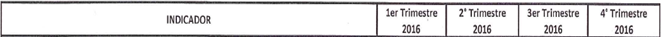 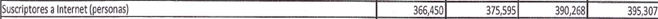 Con el propósito de resguardar el derecho de acceso a la Información, se verificó en las “Encuestas de Hogares de Propósitos Múltiples-EHPM 2013 y 2015”; los cuales son instrumentos estadísticos con que cuenta el país, para obtener diagnósticos de su situación, para implementar acciones apropiadas a favor de su desarrollo y por otro lado, facilitar el seguimiento de los efectos que producen las medidas de política adoptadas. Los principales resultados de la EHPM, correspondiente al año 2016, realizada por la Dirección General de Estadísticos y Censos-DIGESTYC son presentados por El Ministerio de Economía. Dentro de dicho documento se destacan algunos indicadores que se generan como el acceso a los servicios básico de energía eléctrica; así se señala el Grafico 5.2 “El Salvador: Porcentaje de hogares con  acceso  y tenencia  de electricidad,  según área  geográfica (Porcentaje) EHPM 2016”, el cual se muestra a continuación: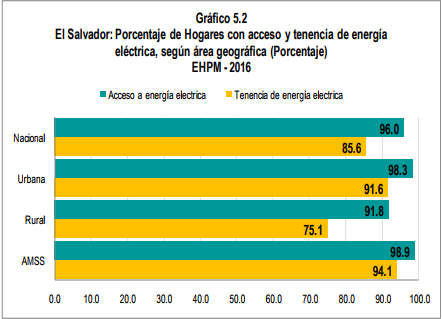 Toda esta información y mucha más puede ser verificada en la página Oficial web de la DIGESTYC, mediante la ruta: Temas/ Estadísticas sociales/ EHMP/ publicaciones, el enlace web es el siguiente: http://www.digestyc.gob.sv/index.php/temas/des/ehpm/publicaciones-ehpm.htmlDebido a ello, los datos más actualizados deberán solicitarse ante la Dirección Nacional de Estadísticas y Censos del Ministerio de Economía; el artículo 68 LAIP, el cual dice: “Asistencia al Solicitante Art. 68.- Los interesados tendrán derecho a la asistencia para el acceso a la información y al auxilio en la elaboración de las solicitudes, si así lo pide. Cuando una solicitud de información sea dirigida a un ente obligado distinto del competente, éste deberá informar al interesado la entidad a la que debe dirigirse”. Asimismo en la Página Web del Consejo Nacional de Energía-CNE, entidad que dentro de su página web oficial, hace referencia a la EHPM y se pone a disposición para consulta de la ciudadana:http://www.cne.gob.sv/index.php?option=com_content&view=article&id=193&Itemid=212Asimismo como Unidad de Acceso a la Información y Transparencia, con el objetivo de dar cumplimiento al Derecho de Acceso a la Información, se remitirán los oficios correspondientes a las Distribuidoras de Energía Eléctrica así como a los Operadores de Telefonía correspondientes.Conforme al artículo 62 de la Ley de Acceso a la Información Pública-LAIP, en su primer inciso prevé: "Entrega de la Información. Art. 62: Los entes deberán entregar únicamente información que se encuentre en su poder" referida Ley además en su versión Explicada edición año 2012, de la Subsecretaría de Transparencia y Anticorrupción, en su página 114, dispone: "La obligación del ente obligado se limita a la información que resguarda, no a otra que puede tener otra institución u otra con la que todavía no cuenta y que el ente obligado debe preparar, buscar u obtener para satisfacer la solicitud..."Después de admitidas las solicitudes deberá analizarse el contenido de estas según el Art. 55 del Reglamento de la Ley de Acceso a la Información Pública, con el objeto de establecer si la información será entregada o fundar su negativa; del estudio de la petición se establece que la información solicitada es de carácter público; debiendo dictar la resolución de mérito como preceptúa el Art. 56 RLAIP, es procedente la entrega de la información vertida en esta resolución y relacionada con el considerando anterior; al no estar limitada su divulgación por las causales comprendidas en el Art. 19 y 24 de la LAIP como información reservada o confidencial.POR TANTO: Ésta oficina en nombre de la Superintendencia General de Electricidad y Telecomunicaciones fundamentada en los Arts. 62, 65 y 72 letra c. de la LAIP, basada en los fines de facilitar a toda persona el derecho de acceso a la información pública mediante procedimientos sencillos y expeditos; principios de máxima publicidad y disponibilidad, RESUELVE: Declárese procedente la solicitud de acceso a la información del ciudadano XXXXXXXXXX, según lo fundamentado en el considerando IV y V, téngase por cumplido el mismo.Remítase ésta resolución administrativa en modalidad digital, así como la información solicitada, gratuitamente según los artículos 4 letra g. 61 y 102 de la Ley, al correo electrónico que para tal efecto se consignó en la petición. Notifíquese, Archívese. XXXXXXXXXXXOficial de Información Institucional.IA/rcSIPP N° 006-2018SUPERINTENDENCIA GENERAL DE ELECTRICIDAD Y TELECOMUNICACIONES-SIGET, UNIDAD DE ACCESO A LA INFORMACIÓN Y TRANSPARENCIA-UAIT, a las catorce horas con cincuenta y siete minutos del día dieciocho de enero del año dos mil dieciocho.A sus antecedentes la solicitud interpuesta de forma presencial, el día doce de enero del año en curso, interpuesta por el ciudadano XXXXXXXXXXXX, en la Oficina de Transparencia y Acceso a la Información Pública. En la petición expuso: “Nombre completo del titular de la frecuencia 87.5 FM, Número de NIT del titular, forma en la que se adquirió la frecuencia y tipo de contrato que suscribió por dicha adquisición, historial de zonas en las que ha estado activa la frecuencia, nombres comerciales con los que se ha presentado al aire, el titular se encuentra solvente con esta institución a la fecha, historial de convenios.”Ésta unidad a efecto de dar respuesta al requerimiento hace las consideraciones siguientes:Que la solicitud fue remitida en la fecha citada y previo a su admisión formal que cumpliese con lo que disponen los Arts. 66 inciso cuarto de la Ley de Acceso a la Información Pública en lo sucesivo LAIP o Ley, relacionado con el Art. 54 del Reglamento de  la  Ley  de  Acceso  a  la  Información  Pública-RLAIP, constatado lo anterior se tuvieron por admitidas y se continuó con el trámite legal correspondiente a partir de aquel día.La LAIP atribuye al Oficial de Información, en el artículo 50 letras b. y d. funciones como: Recibir y diligenciar las solicitudes, gestionar y entregar la información requerida, garantizando el  derecho de  acceso que asiste a toda persona reconocido en el Art. 1 LAIP;  asimismo,  el  artículo  70  de  la  Ley  establece  que:  “El  Oficial  de  información transmitirá  la  solicitud  a   la  unidad  administrativa  que  tenga  o   pueda  poseer  la  información, con el objeto de que ésta la localice, verifique su clasificación y, en su caso, le comunique la manera en que se encuentra disponible”. En cumplimiento de tales funciones se envió la petición al Registro de Electricidad y Telecomunicaciones-RET.   RAZONAMIENTO DE RESPUESTA A LA PETICIÓNEl Art. 4 de la Ley de Creación de la Superintendencia General de Electricidad y Telecomunicaciones- LCSIGET, "Art 4.- La SIGET es lo entidad competente para aplicar los normas contenidas en tratados Internacionales sobre electricidad y telecomunicaciones vigentes en El Salvador; en las leyes que rigen los sectores de Electricidad y de Telecomunicaciones; y sus reglamentos; así como para conocer del incumplimiento de las mismas. Que la dependencia respectiva, referente a la solicitud del ciudadano estableció que en relación a nombre completo del titular de la frecuencia, número de NIT del titular, forma en la que se adquirió la frecuencia y tipo de contrato que suscribió por dicha adquisición, historial de zonas en las que ha estado activa la frecuencia, nombres comerciales con los que se ha presentado al aire, el titular se encuentra solvente con esta institución a la fecha, historial de convenios, es materialmente imposible establecer dicha información debido a que la frecuencia 87.5 FM, no se encuentra concesionada a la fecha de esta resolución, por lo que no se encuentra en poder de esta Superintendencia establecer lo solicitado, ni se cuenta con algún archivo o expediente que contenga o indique la existencia de lo requerido por el ciudadano. De acuerdo al Art 19 literal a) del Reglamento de la Ley de Creación de SIGET-RLCSIGET: "Art. 19. La sección de actos y contratos del Registro contendrá: a) Las resoluciones de la SIGET en que se confieran, suspendan o revoquen concesiones, autorizaciones o licencias, y las resoluciones que emita sobre normas e interpretaciones técnicas;…" Conforme al artículo 62 de la Ley de Acceso a la Información Pública-LAIP, en su primer inciso prevé: "Entrega de la Información. Art. 62: Los entes deberán entregar únicamente información que se encuentre en su poder" referida Ley además en su versión Explicada edición año 2012, de la Subsecretaría de Transparencia y Anticorrupción, en su página 114, dispone: "La obligación del ente obligado se limita a la información que resguarda, no a otra que puede tener otra institución u otra con la que todavía no cuenta y que el ente obligado debe preparar, buscar u obtener para satisfacer la solicitud..."La competencia de los funcionarios públicos, de acuerdo a lo establecido en el Art. 86 inc. 3º de La Constitución-Cn… nos dice: "Los funcionarios del Gobierno son delegados del pueblo y no tienen más facultades que las que expresamente les da la ley". Este artículo recoge el principio de legalidad de las actuaciones de los funcionarios públicos, los funcionarios públicos, actuando como tales, no pueden hacer más que aquello que la ley les permite expresamente hacer. En otras palabras, su competencia debe  estar enmarcada siempre en la ley. De conformidad con lo anterior, esta Institución se encuentra inhibida para conocer, tramitar y/o exigir a las empresas que bridan el servicio de internet que realice o no  este tipo de acción.Después de admitidas las solicitudes deberá analizarse el contenido de esta según el Art. 55 del RLAIP, con el objeto de establecer si la información será entregada, o fundar su negativa; del estudio de la petición se determina que es imposible la entrega de la información por no tratarse de documentos, archivos, datos, bases de datos, comunicaciones y todo tipo de registros, en el que se pueda contener la información solicitada. Saliéndose de la las posibilidades reales y materiales de los entes obligados.POR TANTO: Ésta oficina en nombre de la Superintendencia General de Electricidad y Telecomunicaciones fundamentada en los Arts. 62 y 65 de la LAIP, basada en los fines de facilitar a toda persona el derecho de acceso a la información pública mediante procedimientos sencillos y expeditos; principios de máxima publicidad y disponibilidad, RESUELVE:Declárese procedente la solicitud de acceso a la información del ciudadano XXXXXXXXXXX, según lo dispuesto en el considerado IV; Remítase ésta providencia administrativa en modalidad digital, gratuitamente como preceptúan los Art. 4 letra g. 61 y 102 de la LAIP, al correo electrónico que el solicitante consignó;Notifíquese,Publíquese en el Portal de Transparencia Gobierno Abierto con base a lo establecido en el Art. 6 del RLAIP.
XXXXXXXXXXXXXXXXXOficial de Información InstitucionalIA/rcSIPV-GA N° 007-2017SUPERINTENDENCIA GENERAL DE ELECTRICIDAD Y TELECOMUNICACIONES-SIGET, UNIDAD DE ACCESO A LA INFORMACIÓN Y TRANSPARENCIA-UAIT, a las nueve horas con quince minutos del día diecinueve de enero del año dos mil dieciocho.La presente solicitud de información para promover el derecho de acceso a la información fue interpuesta el día diecinueve de marzo del año que transcurre, mediante solicitud electrónica, a través del Portal de Transparencia de Gobierno Abierto, interpuesta por la ciudadana XXXXXXXXXXXX, en la que solicitó: “La vigencia de concesión otorgada por la Superintendencia General de Electricidad y Comunicaciones de la frecuencia 700 khz, en amplitud modular con distintivo YSJW, y con cobertura en territorio nacional, a la sociedad Chamagua Morataya, S.A. DE C.V.” (Sic)Ésta unidad sobre la solicitud hace las consideraciones siguientes:Que la solicitud fue presentada en la fecha citada, clasificada con el código SIPV-GA N° 267-2017 y previo a la admisión formal del requerimiento,  se  verificó  cumpliese lo dispuesto en los Arts. 66 de la Ley de Acceso a la  Información Pública, en lo sucesivo LAIP o Ley y el 54 del Reglamento de la Ley de Acceso a la Información Pública-RLAIP, por lo que se dio el trámite correspondiente.La LAIP atribuye al Oficial  de  Información  entre  sus funciones  del  artículo  50  letras  "b." y "d." Recibir  y  diligenciar  las  solicitudes,  gestionar  y  entregar  la  información  requerida,  garantizando el  derecho  de  acceso  que  asiste  a  toda  persona  reconocido  en  el  Art. 1  LAIP;  asimismo,  el artículo 70, de la misma Ley establece que "El Oficial de información transmitirá  la solicitud a la  unidad administrativa  que tenga o pueda  poseer la  información, con  objeto de  que ésta  la localice,  verifique su  clasificación y,  en su caso,  le comunique  la manera en que se encuentra disponible". En cumplimiento de tales atribuciones se trasladó la petición al Registro de Electricidad y Telecomunicaciones-RET.RAZONAMIENTO DE RESPUESTA  A LA PETICIÓN:La Ley de Creación de la Superintendencia General de Electricidad y Telecomunicaciones- LCSIGET, en su artículo 4 dispone entre sus facultades: “Art. 4.- La SIGET es la entidad competente para aplicar las normas contenidas en tratados internacionales sobre electricidad y telecomunicaciones vigentes en El Salvador; en las leyes que rigen los sectores de Electricidad y de Telecomunicaciones; y sus reglamentos; así como para conocer del incumplimiento de las mismas.” Que el Registro de Electricidad y Telecomunicaciones, en respuesta a la información requerida manifestó, que de acuerdo a la información solicitada por la ciudadana, en la búsqueda de la misma en los documentos y archivos que este resguarda, se encontraron los documentos que certifican la concesión de la frecuencia 700 khz en amplitud modular, con distintivo YSJW y con cobertura en territorio nacional, otorgada a la Sociedad Chamagua Morataya, S.A. de C.V.El Art. 62 de la LAIP señala: “Entrega de información Art. 62.-…La obligación de acceso a la información pública se dará por cumplida cuando se pongan a disposición del solicitante para consulta directa los documentos que la contengan en el sitio donde se encuentren; o bien, mediante la expedición de copias simples, certificadas o por cualquier otro medio tecnológico conocido o por conocerse.”. Todo de acuerdo a las funciones que el legislador otorgó a ésta Superintendencia en el Art. 5 de la Ley de Creación de la SIGET-LCSIGET; así el Art. 6 letra c) de la LAIP, que determina: “Definiciones Art. 6.- Para los efectos de esta ley se entenderá por: “…c. Información pública: es aquella en poder de los entes obligados contenida en documentos, archivos, datos, bases de datos, comunicaciones y todo tipo de registros que documenten el ejercicio de sus facultades o actividades,…”  En  este  caso,  deberán   indicar  al   solicitante  el  lugar  donde   se   encuentra   la información y el Art. 37 del Reglamento de la Ley de Creación de la SIGET menciona que únicamente se puede otorgar certificación de toda información inscrita,  de lo anterior se concluye que cuando la ley manifiesta que la información se encuentra “disponible públicamente”, hace referencia a que la misma es accesible, en este caso por encontrarse en la oficina del ente obligado con acceso a que la solicitante pueda acudir para solicitar lo requerido; es por ello que se informa a la ciudadana de ello para que lo solicite en el referido registro, informando a la vez que con base al acuerdo administrativo A-0007/2000/ADM del dos de mayo del dos mil, el costo de las certificaciones son: Literal (costo $5.71 de base más $0.17 por hoja), extractada (costo $ 11.43), dicha certificación se requiere mediante el formato de Solicitud de Certificación y Constancia, el cual deberá ser debidamente completado y presentado en la oficina del Registro de Electricidad y Telecomunicaciones de la Superintendencia General de Electricidad y Telecomunicaciones ubicada en Sexta Décima Calle Poniente y 35 Avenida Sur No. 10907, Col. Flor Blanca, San Salvador y el Tel. 2257-4464, su horario de atención es de lunes a viernes de 8:00 A.M. a 12:30 P.M. y de 1:30 P.M. a 5:00 P.M.Por tal razón, conforme al artículo 2 de la Ley de Acceso a la Información  Pública-LAIP, manifiesta “Toda persona tiene derecho a solicitar y recibir información generada, administrada o en poder de las instituciones públicas y demás entes obligados de manera oportuna y veraz, sin sustentar interés o motivación alguna” y el Art. 62 de la misma ley, en su primer inciso prevé: "Entrega de la Información. Art. 62: Los entes deberán entregar únicamente información que se encuentre en su poder" referida Ley además en su versión Explicada edición año 2012, de la Subsecretaría de Transparencia y Anticorrupción, en su página 114, dispone: "La obligación del ente obligado se limita a la información que resguarda, no a otra que puede tener otra institución u otra con la que todavía no cuenta y que el ente obligado debe preparar, buscar u obtener para satisfacer la solicitud..."Después de admitida la solicitud, deberá analizarse el contenido de esta según el Art. 55 del RLAIP, con el objeto de establecer si la información será entregada, o fundar su negativa; del estudio de la  petición se  establece  la frecuencia 700 khz, en amplitud modular con distintivo YSJW, y con cobertura en territorio nacional, otorgada a la Sociedad Chamagua Morataya, S.A. de C.V., es de carácter público, debiendo dictar la  resolución de mérito como preceptúa el Art. 56 del mismo cuerpo regulatorio, siendo procedente la entrega de la información vertida en esta resolución, relacionada en el considerando IV y V; al no estar limitada su divulgación por las causales comprendidas en los Arts. 19 y 24 de la LAIP, como información reservada o confidencial. POR TANTO: Ésta oficina en nombre de la Superintendencia General de Electricidad y Telecomunicaciones fundamentadas en los Arts. 62 y 72 letras c., de la LAIP, RESUELVE:Declárese procedente la solicitud de información en relación a la frecuencia 700 khz, en amplitud modular con distintivo YSJW, y con cobertura en territorio nacional, otorgada a la Sociedad Chamagua Morataya, S.A. de C.V., de la ciudadana XXXXXXXXXXXX, según lo fundamentado en el considerando IV y V de ésta resolución.Remítase ésta providencia administrativa en modalidad digital, gratuitamente como preceptúan los artículos 4 letra g. 61 y 102 de la Ley, a la dirección electrónica de origen; Notifíquese, Archívese. XXXXXXXXXXXXOficial de Información InstitucionalIA/rcSIPV-GA N° 008-2018SUPERINTENDENCIA GENERAL DE ELECTRICIDAD Y TELECOMUNICACIONES-SIGET, UNIDAD DE ACCESO A LA INFORMACIÓN Y TRANSPARENCIA-UAIT, a las once horas con diez minutos del día veinticuatro de enero del año dos mil dieciocho.La presente solicitud de información para promover el derecho de acceso a la información fue interpuesta el día veinticuatro de enero del año que transcurre, mediante solicitud electrónica, a través del Portal de Transparencia de Gobierno Abierto, interpuesta por el ciudadano XXXXXXXXXXXX, en la que solicitó: “El detalle de los concesionarios del espectro de El Sador, incluyendo el de uso regulado y libre, que contenga lo siguiente: 1. Nombre del Concesionario, 2. Frecuencia de Transmisión, 3. Frecuencias de Recepción, 4. Ancho de Banda, 5. Tipo, 6. Cobertura, 7. Fecha de Concesión, 8. Fecha de Fin de la Concesión, 9. Uso.” (Sic)Ésta unidad sobre la solicitud hace las consideraciones siguientes:Que la solicitud fue presentada en la fecha citada, clasificada con el código SIPV-GA N° 008-2018 y previo a la admisión formal del requerimiento,  se  verificó  cumpliese lo dispuesto en los Arts. 66 de la Ley de Acceso a la  Información Pública, en lo sucesivo LAIP o Ley y el 54 del Reglamento de la Ley de Acceso a la Información Pública-RLAIP, por lo que se dio el trámite correspondiente.La LAIP atribuye al Oficial  de  Información  entre  sus funciones  del  artículo  50  letras  "b." y "d." Recibir  y  diligenciar  las  solicitudes,  gestionar  y  entregar  la  información  requerida,  garantizando el  derecho  de  acceso  que  asiste  a  toda  persona  reconocido  en  el  Art. 1  LAIP;  asimismo,  el artículo 70, de la misma Ley establece que "El Oficial de información transmitirá  la solicitud a la  unidad administrativa  que tenga o pueda  poseer la  información, con  objeto de  que ésta  la localice,  verifique su  clasificación y,  en su caso,  le comunique  la manera en que se encuentra disponible". En cumplimiento de tales atribuciones se trasladó la petición al Registro de Electricidad y Telecomunicaciones-RET.RAZONAMIENTO DE RESPUESTA  A LA PETICIÓN:La Ley de Creación de la Superintendencia General de Electricidad y Telecomunicaciones- LCSIGET, en su artículo 4 dispone entre sus facultades: “Art. 4.- La SIGET es la entidad competente para aplicar las normas contenidas en tratados internacionales sobre electricidad y telecomunicaciones vigentes en El Salvador; en las leyes que rigen los sectores de Electricidad y de Telecomunicaciones; y sus reglamentos; así como para conocer del incumplimiento de las mismas.” Que el Registro de Electricidad y Telecomunicaciones, en respuesta a la información requerida manifestó, que de acuerdo a la información solicitada por el ciudadano, en la búsqueda de la misma en los documentos y archivos que este resguarda, se encontraron los documentos que certifican la concesión del espectro de El Salvador.Con  base al  Art. 21 literal c) de la Ley de Creación de la SIGET: El Registro se compone de cuatro secciones: (…) b) De actos y contratos; (…). En relación con el Art. 17 del Reglamento de la Ley de Creación de la SIGET, el cual establece: Art. 17. Para el Sector Telecomunicaciones, el Registro estará integrado de cuatro secciones: a) de frecuencias; b) de actos y contratos; c) de personas; y, d) de equipos e instalaciones. De acuerdo  al Art 19 literal a) del Reglamento de la Ley de Creación de SIGET-RLCSIGET: "Art. 19. La sección de actos y contratos del Registro contendrá: a) Las resoluciones de la SIGET en que se confieran, suspendan o revoquen concesiones, autorizaciones o licencias, y las resoluciones que emita sobre normas e interpretaciones técnicas;…". Además, por ser dicho Registro de acceso público y tratarse de información contenida en documentos sujetos a su resguardo y administración, según se colige del Art. 8. de referido Reglamento, la finalidad es proveer certeza y eficacia jurídica al derecho inscrito; sumado a lo anterior el Art. 20 de la Ley de Creación de SIGET-LCSIGET, establece que el RET, puede consultarlo toda persona y la facultad de dicha oficina de extender certificaciones de todo lo que allí consta, (registrado) Art. 25 LCSIGET.El Art. 62 de la LAIP señala: “Entrega de información Art. 62.-…La obligación de acceso a la información pública se dará por cumplida cuando se pongan a disposición del solicitante para consulta directa los documentos que la contengan en el sitio donde se encuentren; o bien, mediante la expedición de copias simples, certificadas o por cualquier otro medio tecnológico conocido o por conocerse.”. Todo de acuerdo a las funciones que el legislador otorgó a ésta Superintendencia en el Art. 5 de la Ley de Creación de la SIGET-LCSIGET; así el Art. 6 letra c) de la LAIP, que determina: “Definiciones Art. 6.- Para los efectos de esta ley se entenderá por: “…c. Información pública: es aquella en poder de los entes obligados contenida en documentos, archivos, datos, bases de datos, comunicaciones y todo tipo de registros que documenten el ejercicio de sus facultades o actividades,…”  En  este  caso,  deberán   indicar  al   solicitante  el  lugar  donde   se   encuentra   la información y el Art. 37 del Reglamento de la Ley de Creación de la SIGET menciona que únicamente se puede otorgar certificación de toda información inscrita,  de lo anterior se concluye que cuando la ley manifiesta que la información se encuentra “disponible públicamente”, hace referencia a que la misma es accesible, en este caso por encontrarse en la oficina del ente obligado con acceso a que el solicitante pueda acudir para solicitar lo requerido; es por ello que se informa al ciudadano de ello para que lo solicite en el referido registro, informando a la vez que con base al acuerdo administrativo A-0007/2000/ADM del dos de mayo del dos mil, el costo de las certificaciones son: Literal (costo $5.71 de base más $0.17 por hoja), extractada (costo $ 11.43), dicha certificación se requiere mediante el formato de Solicitud de Certificación y Constancia, el cual deberá ser debidamente completado y presentado en la oficina del Registro de Electricidad y Telecomunicaciones de la Superintendencia General de Electricidad y Telecomunicaciones ubicada en Sexta Décima Calle Poniente y 35 Avenida Sur No. 10907, Col. Flor Blanca, San Salvador y el Tel. 2257-4464, su horario de atención es de lunes a viernes de 8:00 A.M. a 12:30 P.M. y de 1:30 P.M. a 5:00 P.M.Por tal razón, conforme al artículo 2 de la Ley de Acceso a la Información  Pública-LAIP, manifiesta “Toda persona tiene derecho a solicitar y recibir información generada, administrada o en poder de las instituciones públicas y demás entes obligados de manera oportuna y veraz, sin sustentar interés o motivación alguna” y el Art. 62 de la misma ley, en su primer inciso prevé: "Entrega de la Información. Art. 62: Los entes deberán entregar únicamente información que se encuentre en su poder" referida Ley además en su versión Explicada edición año 2012, de la Subsecretaría de Transparencia y Anticorrupción, en su página 114, dispone: "La obligación del ente obligado se limita a la información que resguarda, no a otra que puede tener otra institución u otra con la que todavía no cuenta y que el ente obligado debe preparar, buscar u obtener para satisfacer la solicitud..."Después de admitida la solicitud, deberá analizarse el contenido de esta según el Art. 55 del RLAIP, con el objeto de establecer si la información será entregada, o fundar su negativa; del estudio de la  petición se  establece  que la información solicitada es de carácter público, debiendo dictar la  resolución de mérito como preceptúa el Art. 56 del mismo cuerpo regulatorio, siendo procedente la entrega de la información vertida en esta resolución, relacionada en el considerando IV; al no estar limitada su divulgación por las causales comprendidas en los Arts. 19 y 24 de la LAIP, como información reservada o confidencial. POR TANTO: Ésta oficina en nombre de la Superintendencia General de Electricidad y Telecomunicaciones fundamentadas en los Arts. 62 y 72 letras c., de la LAIP, RESUELVE:Declárese procedente la solicitud de información del ciudadano XXXXXXXXXXXXX, según lo fundamentado en el considerando IV de ésta resolución.Remítase ésta providencia administrativa en modalidad digital, gratuitamente como preceptúan los artículos 4 letra g. 61 y 102 de la Ley, a la dirección electrónica de origen; Notifíquese, Archívese. XXXXXXXXXXXXXXXXOficial de Información InstitucionalIA/rcSIPP N° 009-2018SUPERINTENDENCIA GENERAL DE ELECTRICIDAD Y TELECOMUNICACIONES-SIGET, UNIDAD DE ACCESO A LA INFORMACIÓN Y TRANSPARENCIA-UAIT, a las quince horas con treinta minutos del día uno de febrero del año dos mil dieciocho. A sus antecedentes la solicitud interpuesta de forma presencial, el día veinticuatro de enero del año en curso, interpuesta por el ciudadano XXXXXXXXXXXXXXXX, en la Oficina de Transparencia y Acceso a la Información Pública. En la petición expuso: “1. Copia certificada del escrito por medio del cual la empresa de TELEMOVIL, S.A. de C.V. (TIGO), cumple lo ordenado en la resolución T-122-2017-CAU de fecha 06/06/2017, pues dicha resolución establece que la empresa tendrá que aplicar… 2. Copia certificada de la documentación por escrito, que pruebe que la empresa TELEMOVIL, S.A. de C.V. (TIGO), cumplió en informar dentro de 10 días en el cumplimiento de la resolución T-122-2017-CAU, que fue ordenado por SIGET, 3. Certificación por medio del cual indique que el señor Mario Fernando Moreno Gamero, autoriza medio electrónico para recibir notificaciones, ya sea mensaje de texto, correo electrónico, whatsapp, etc., en caso de no existir se responda que no se han proporcionado dichos medios en el expediente que sigue contra TIGO”Ésta unidad a efecto de dar respuesta al requerimiento hace las consideraciones siguientes:Que la solicitud fue remitida en la fecha citada y previo a su admisión formal que cumpliese con lo que disponen los Arts. 66 inciso cuarto de la Ley de Acceso a la Información Pública en lo sucesivo LAIP o Ley, relacionado con el Art. 54 del Reglamento de  la  Ley  de  Acceso  a  la  Información  Pública-RLAIP, constatado lo anterior se tuvieron por admitidas y se continuó con el trámite legal correspondiente a partir de aquel día.La LAIP atribuye al Oficial de Información, en el artículo 50 letras b. y d. funciones como: Recibir y diligenciar las solicitudes, gestionar y entregar la información requerida, garantizando el  derecho de  acceso que asiste a toda persona reconocido en el Art. 1 LAIP;  asimismo,  el  artículo  70  de  la  Ley  establece  que:  “El  Oficial  de información transmitirá  la  solicitud  a   la  unidad  administrativa  que  tenga  o   pueda  poseer  la  información, con el objeto de que ésta la localice, verifique su clasificación y, en su caso, le comunique la manera en que se encuentra disponible”. En cumplimiento de tales funciones se envió la petición al Centro de Atención al Usuario-CAU.RAZONAMIENTO DE RESPUESTA A LA PETICIÓNEl Art. 4 de la Ley de Creación de la Superintendencia General de Electricidad y Telecomunicaciones- LCSIGET, "Art 4.- La SIGET es lo entidad competente para aplicar los normas contenidas en tratados Internacionales sobre electricidad y telecomunicaciones vigentes en El Salvador; en las leyes que rigen los sectores de Electricidad y de Telecomunicaciones; y sus reglamentos; así como para conocer del incumplimiento de las mismas. Que la dependencia respectiva, referente a la solicitud del ciudadano remite los documentos que a continuación se detallan:Copia certificada del escrito por medio del cual la sociedad TELEMOVIL EL SALVADOR S.A. de C.V., cumplió lo ordenado en la resolución N° T-122-2017-CAU.Copia certificada de la documentación por medio de la cual se compruebe que el operador informó dentro de los diez días el cumplimiento de la resolución N° T-122-2017-CAU.En cuanto el documento por medio del cual el solicitante indique que autorizó la utilización de algún medio electrónico para recibir notificaciones, El centro de atención al Usuario indica que es oportuna manifestar que en el expediente de mérito no se cuenta con información relacionada a dicha autorización.Conforme al artículo 62 de la Ley de Acceso a la Información Pública-LAIP, en su primer inciso prevé: "Entrega de la Información. Art. 62: Los entes deberán entregar únicamente información que se encuentre en su poder" referida Ley además en su versión Explicada edición año 2012, de la Subsecretaría de Transparencia y Anticorrupción, en su página 114, dispone: "La obligación del ente obligado se limita a la información que resguarda, no a otra que puede tener otra institución u otra con la que todavía no cuenta y que el ente obligado debe preparar, buscar u obtener para satisfacer la solicitud..."La competencia de los funcionarios públicos, de acuerdo a lo establecido en el Art. 86 inc. 3º de La Constitución-Cn… nos dice: "Los funcionarios del Gobierno son delegados del pueblo y no tienen más facultades que las que expresamente les da la ley". Este artículo recoge el principio de legalidad de las actuaciones de los funcionarios públicos, los funcionarios públicos, actuando como tales, no pueden hacer más que aquello que la ley les permite expresamente hacer. En otras palabras, su competencia debe  estar enmarcada siempre en la ley. De conformidad con lo anterior, esta Institución se encuentra inhibida para conocer, tramitar y/o exigir a las empresas que bridan el servicio de internet que realice o no  este tipo de acción.Después de admitidas las solicitudes deberá analizarse el contenido de esta según el Art. 55 del RLAIP, con el objeto de establecer si la información será entregada, o fundar su negativa; del estudio de la petición se determina que la misma es de carácter público por lo que es procedente la entrega de la misma, al no estar limitada su divulgación por las causales comprendidas en el Art. 19 y 24 de la LAIP como información reservada o confidencial.POR TANTO: Ésta oficina en nombre de la Superintendencia General de Electricidad y Telecomunicaciones fundamentada en los Arts. 62 y 65 de la LAIP, basada en los fines de facilitar a toda persona el derecho de acceso a la información pública mediante procedimientos sencillos y expeditos; principios de máxima publicidad y disponibilidad, RESUELVE:Declárese procedente la solicitud de acceso a la información del ciudadano XXXXXXXXXXXX, según lo dispuesto en el considerado IV; Remítase ésta providencia administrativa en modalidad digital, gratuitamente como preceptúan los Art. 4 letra g. 61 y 102 de la LAIP, al correo electrónico que el solicitante consignó;Notifíquese,Publíquese en el Portal de Transparencia Gobierno Abierto con base a lo establecido en el Art. 6 del RLAIP.
XXXXXXXXXXXXXXXXXOficial de Información InstitucionalIA/rcSIPV N° 010-2017SUPERINTENDENCIA GENERAL DE ELECTRICIDAD Y TELECOMUNICACIONES-SIGET, UNIDAD DE ACCESO A LA INFORMACIÓN Y TRANSPARENCIA-UAIT, a las nueve horas con veinte minutos del día ocho de febrero del año dos mil dieciocho.A sus antecedentes la solicitud interpuesta mediante correo electrónico de OIR: oir@siget.gob.sv, a las diecisiete horas con tres minutos del día veinticinco de enero del año dos mil dieciocho, tomándose como día hábil de interposición de la solicitud el día veintiséis de enero, bajo la base del Art. 142 del Código Procesal Civil y Mercantil interpuesta por el  ciudadano XXXXXXXXXX, en la que manifestó: “Laboro para una industria en Opico, bajo el régimen de DPA (depósito para perfeccionamiento de activos). Deseamos implementar un proyecto  de generación de energía a través de paneles solares, pero hacerlo a través de una sociedad distinta, (geográficamente estaría ubicada a un costado de la actual empresa). La consulta es: dicha empresa que va a generar la energía y vendérsela única y exclusivamente a OPPfilm (no inyectara energía a la red) debe estar bajo las políticas  de la SIGET, o ¿no paga los derechos correspondientes? Y  esta empresa que no va inyectar energía a la red, debe registrarse en la unidad de transacciones (UT).”Ésta unidad sobre la solicitud hace las consideraciones siguientes:Que la solicitud fue presentada en la fecha citada, clasificada con el código SIPV N° 010-2018 y previo a la admisión formal del requerimiento,  se  verificó  cumpliese lo dispuesto en los Arts. 66 de la Ley de Acceso a la  Información Pública, en lo sucesivo LAIP o Ley y el 54 del Reglamento de la Ley de Acceso a la Información Pública-RLAIP. Mediante correo de las quince horas con once minutos, se previno al ciudadano en relación a la falta  de Documento Único de Identidad y la solicitud de información firmada, de acuerdo a los Arts. 66 de la LAIP y 54 literal d) del RLAIP, sin obtener respuesta por ningún medio de parte del ciudadano para subsanar las mismas. Pese a no cumplir con los requisitos establecidos en los artículos mencionados anteriormente, se dio el trámite correspondiente con base al principio de MÁXIMA PUBLICIDAD señalado en el artículo 4 letra a. LAIP que cita: "Principios Art. 4.- En la interpretación y aplicación de esta ley deberán regir los principios siguientes: ...a. Máxima publicidad: la información en poder de los entes obligados es pública y su difusión irrestricta, salvo las excepciones expresamente establecidas por la ley".La LAIP atribuye al Oficial  de  Información  entre  sus funciones  del  artículo  50  letras  "b." y "d." Recibir  y  diligenciar  las  solicitudes,  gestionar  y  entregar  la  información  requerida,  garantizando el  derecho  de  acceso  que  asiste  a  toda  persona  reconocido  en  el  Art. 1  LAIP;  asimismo,  el artículo 70, de la misma Ley establece que "El Oficial de información transmitirá  la solicitud a la  unidad administrativa  que tenga o pueda  poseer la  información, con  objeto de  que ésta  la localice,  verifique su  clasificación y,  en su caso,  le comunique  la manera en que se encuentra disponible". En cumplimiento de tales atribuciones se trasladó la petición a la Gerencia de Electricidad-GE.RAZONAMIENTO DE RESPUESTA  A LA PETICIÓN:La Ley de Creación de la Superintendencia General de Electricidad y Telecomunicaciones- LCSIGET, en su artículo 4 dispone entre sus facultades: “Art. 4.- La SIGET es la entidad competente para aplicar las normas contenidas en tratados internacionales sobre electricidad y telecomunicaciones vigentes en El Salvador; en las leyes que rigen los sectores de Electricidad y de Telecomunicaciones; y sus reglamentos; así como para conocer del incumplimiento de las mismas.” En relación a lo requerido por el ciudadano, la Gerencia de Electricidad manifestó  que se deben tener en cuenta las consideraciones siguientes:La Ley General de Electricidad establece en el literal h)del artículo 4 que “GENERADOR: ES LA ENTIDAD POSEEDORA DE UNA O MÁS CENTRALES DE PRODUCCIÓN DE ENERGÍA ELÉCTRICA, QUE COMERCIALIZA SU PRODUCCIÓN EN FORMA TOTAL O PARCIAL.”El Art. 7  de la referida Ley, dispone que las actividades de generación no contempladas en los artículos 5 y 6, así como las de transmisión, distribución y comercialización de energía eléctrica, se realizarán previa inscripción en el Registro de operadores del sector electricidad que llevará la SIGET. Al tener una empresa distinta que implemente un proyecto de generación de energía, a través de paneles solares, que realizará la venta de su producción, esta empresa realizará una actividad regulada por la Ley General de Electricidad.Por lo antes expuesto, esta empresa debería estar bajo la regulación de SIGET.El inciso segundo del artículo 7 de la Ley General de Electricidad, establece: “Los operadores que importen energía y los generadores deberán pagar anualmente a la SIGET en concepto de tasa por la actualización del Registro, tres colones treinta y nueve centavos por cada megavatio hora inyectado con fines comerciales durante el año inmediato anterior. Este valor deberá ajustarse anualmente por la SIGET, tomando en cuenta el índice de precios al consumidor publicado por el MINISTERIO DE ECONOMÍA”.De lo anterior se concluye, que la empresa generadora fotovoltaica si pagaría el cargo por renovación anual de su inscripción en el Registro de Electricidad y Telecomunicaciones adscrito a la SIGET. Cabe mencionar que si la empresa no participa en el Mercado Mayorista ni usa la red de transmisión, no debe registrarse en la Unidad de Transacciones.Después de admitida la solicitud, deberá analizarse el contenido de esta según el Art. 55 del RLAIP, con el objeto de establecer si la información será entregada, o fundar su negativa; del estudio de la  petición se  establece  que se hace entrega de la información remitida por la Gerencia de Electricidad, misma que se establece en el considerando V de esta resolución, debiendo dictar la  resolución de mérito como preceptúa el Art. 56 del mismo cuerpo regulatorio, siendo procedente la entrega de la información, por ser de carácter público, al no estar limitada su divulgación por las causales comprendidas en el Art. 19 y 24 de la LAIP como información reservada o confidencial.POR TANTO: Ésta oficina en nombre de la Superintendencia General de Electricidad y Telecomunicaciones fundamentadas en los Arts. 62 y 72 letras c., de la LAIP, RESUELVE:Declárese procedente la solicitud de información del ciudadano XXXXXXXXXXX, según lo fundamentado en el considerando V de ésta resolución.Remítase ésta providencia administrativa en modalidad digital, gratuitamente como preceptúan los artículos 4 letra g. 61 y 102 de la Ley, a la dirección electrónica de origen; Notifíquese, Archívese. XXXXXXXXXXXXXXOficial de Información InstitucionalIA/rcSIPV N° 011-2018SUPERINTENDENCIA GENERAL DE ELECTRICIDAD Y TELECOMUNICACIONES-SIGET, UNIDAD DE ACCESO A LA INFORMACIÓN Y TRANSPARENCIA-UAIT, a las diez horas con treinta minutos del día uno de febrero del año dos mil dieciocho. A sus antecedentes la solicitud interpuesta mediante correo electrónico de OIR: oir@siget.gob.sv, a las once horas con treinta y tres minutos del día uno de febrero del año dos mil dieciocho, interpuesta por la ciudadana XXXXXXXXXXXXXX, en la que solicitó: “En el caso de la compra de combustible realizada por la institución, en los procesos libre gestión con la empresa Ingeniería de Hidrocarburos S.A. de C.V. dados en 2015 y 2016 se pide: A. Copia de facturas, vauchers o de cualquier otro tipo de documento que haya sido entregado por la empresa como comprobante de la compra de combustible o el canje de cupones de combustible. En este caso se pide solo copia de una muestra de 10 documentos por contrato o acuerdo de compra. B. Proporcionar el listado de las estaciones o gasolineras autorizadas por la empresa Ingeniería de Hidrocarburos S.A. de C.V. para proceder al canje de los cupones o vales de combustible en los procesos dados por la SIGET en 2015 y 2016.”Ésta unidad a efecto de dar respuesta al requerimiento hace las consideraciones siguientes:Que la solicitud fue remitida en la fecha citada y previo a su admisión formal que cumpliese con lo que disponen los Arts. 66 inciso cuarto de la Ley de Acceso a la Información Pública en lo sucesivo LAIP o Ley, relacionado con el Art. 54 del Reglamento de  la  Ley  de  Acceso  a  la  Información  Pública-RLAIP.Mediante auto de las catorce horas con tres minutos del día cinco de febrero de dos mil dieciocho, se previno a la ciudadana en relación a la falta de Documento Único de Identidad, bajo la base del Art. 66 de la LAIP. Prevención que fue subsanada por la ciudadana Pastrán al remitir lo solicitado, mediante correo electrónico de las diecisiete horas con diecisiete minutos del día cinco de febrero de dos mil dieciocho.La LAIP atribuye al Oficial de Información, en el artículo 50 letras b. y d. funciones como: Recibir y diligenciar las solicitudes, gestionar y entregar la información requerida, garantizando el  derecho de  acceso que asiste a toda persona reconocido en el Art. 1 LAIP;  asimismo,  el  artículo  70  de  la  Ley  establece  que:  “El  Oficial  de información transmitirá  la  solicitud  a   la  unidad  administrativa  que  tenga  o   pueda  poseer  la  información, con el objeto de que ésta la localice, verifique su clasificación y, en su caso, le comunique la manera en que se encuentra disponible”. En cumplimiento de tales funciones se envió la petición a la Gerencia Administrativa-GA.RAZONAMIENTO DE RESPUESTA A LA PETICIÓNEl Art. 4 de la Ley de Creación de la Superintendencia General de Electricidad y Telecomunicaciones- LCSIGET, "Art 4.- La SIGET es lo entidad competente para aplicar los normas contenidas en tratados Internacionales sobre electricidad y telecomunicaciones vigentes en El Salvador; en las leyes que rigen los sectores de Electricidad y de Telecomunicaciones; y sus reglamentos; así como para conocer del incumplimiento de las mismas. Que la dependencia respectiva, referente a la solicitud de la ciudadana remite los documentos que a continuación se detallan:Muestra de diez facturas de proceso de libre gestión 2015, entregadas por la empresa como comprobante de la compra de combustible.Muestra de diez facturas de proceso de libre gestión 2016, entregadas por la empresa como comprobante de la compra de combustible.Listado de las estaciones o gasolineras autorizadas por la empresa Ingeniería de Hidrocarburos S.A. de C.V. para proceder al canje de los combustibles en los procesos 2015 y 2016.Conforme al artículo 62 de la Ley de Acceso a la Información Pública-LAIP, en su primer inciso prevé: "Entrega de la Información. Art. 62: Los entes deberán entregar únicamente información que se encuentre en su poder" referida Ley además en su versión Explicada edición año 2012, de la Subsecretaría de Transparencia y Anticorrupción, en su página 114, dispone: "La obligación del ente obligado se limita a la información que resguarda, no a otra que puede tener otra institución u otra con la que todavía no cuenta y que el ente obligado debe preparar, buscar u obtener para satisfacer la solicitud..."La competencia de los funcionarios públicos, de acuerdo a lo establecido en el Art. 86 inc. 3º de La Constitución-Cn… nos dice: "Los funcionarios del Gobierno son delegados del pueblo y no tienen más facultades que las que expresamente les da la ley". Este artículo recoge el principio de legalidad de las actuaciones de los funcionarios públicos, los funcionarios públicos, actuando como tales, no pueden hacer más que aquello que la ley les permite expresamente hacer. En otras palabras, su competencia debe  estar enmarcada siempre en la ley. De conformidad con lo anterior, esta Institución se encuentra inhibida para conocer, tramitar y/o exigir a las empresas que bridan el servicio de internet que realice o no  este tipo de acción.Después de admitidas las solicitudes deberá analizarse el contenido de esta según el Art. 55 del RLAIP, con el objeto de establecer si la información será entregada, o fundar su negativa; del estudio de la petición se determina que la misma es de carácter público por lo que es procedente la entrega de la misma, al no estar limitada su divulgación por las causales comprendidas en el Art. 19 y 24 de la LAIP como información reservada o confidencial.POR TANTO: Ésta oficina en nombre de la Superintendencia General de Electricidad y Telecomunicaciones fundamentada en los Arts. 62 y 65 de la LAIP, basada en los fines de facilitar a toda persona el derecho de acceso a la información pública mediante procedimientos sencillos y expeditos; principios de máxima publicidad y disponibilidad, RESUELVE:Declárese procedente la solicitud de acceso a la información de la XXXXXXXXXXXX, según lo dispuesto en el considerado V; Remítase ésta providencia administrativa en modalidad digital, gratuitamente como preceptúan los Art. 4 letra g. 61 y 102 de la LAIP, al correo electrónico que el solicitante consignó;Notifíquese,Publíquese en el Portal de Transparencia Gobierno Abierto con base a lo establecido en el Art. 6 del RLAIP.
XXXXXXXXXXXXXXXOficial de Información InstitucionalIA/rcSIPV-GA N° 012-2018 SUPERINTENDENCIA GENERAL DE ELECTRICIDAD Y TELECOMUNICACIONES-SIGET, UNIDAD DE ACCESO A LA INFORMACIÓN Y TRANSPARENCIA-UAIT, a las ocho horas con treinta minutos del día dieciséis de febrero de dos mil dieciocho.La presente solicitud de información para promover el derecho de acceso a la información fue interpuesta el día dos de febrero de dos mil dieciocho, mediante solicitud electrónica, a través del Portal de Transparencia de Gobierno Abierto, interpuesta por el ciudadano XXXXXXXXXXXXXXX, en la que solicitó: “Copia íntegra de un expediente administrativo sancionador”.Ésta unidad sobre la solicitud hace las consideraciones siguientes:Que la solicitud fue presentada en la fecha citada, clasificada con el código SIPV-GA SIPV-GA N° 012-2018 y previo a la admisión formal del requerimiento,  se  verificó  cumpliese lo dispuesto en los Arts. 66 de la Ley de Acceso a la  Información Pública, en lo sucesivo LAIP o Ley y el 52 y 54 del Reglamento de la Ley de Acceso a la Información Pública-RLAIP. Mediante auto de las once horas con cuarenta y cinco minutos, del día seis de febrero de dos mil dieciocho, se previno al ciudadano. A través de correo electrónico de las once horas con veintisiete minutos del día ocho de febrero del corriente año, el solicitante estableció: “Por este medio aclaro que, la materia que me interesa es de telecomunicaciones, y por ser con efectos académicos y no tener interés en ningún caso en particular, puede ser cualquier tipo de sanción”. Por lo que se dio el trámite correspondiente con base al principio de MÁXIMA PUBLICIDAD señalado en el artículo 4 letra a. LAIP que cita: "Principios Art. 4.- En la interpretación y aplicación de esta ley deberán regir los principios siguientes: ...a. Máxima publicidad: la información en poder de los entes obligados es pública y su difusión irrestricta, salvo las excepciones expresamente establecidas por la ley".La LAIP atribuye al Oficial de Información entre sus funciones del artículo 50 letras b. y d. Recibir y diligenciar las solicitudes, gestionar y entregar la información requerida, garantizando el derecho de acceso que asiste a toda persona reconocido en el Art. 1 LAIP; asimismo,  el  artículo 70 de la Ley establece que “El  Oficial  de  información transmitirá la solicitud a la unidad administrativa que tenga o pueda poseer la información, con objeto de que ésta la localice, verifique su clasificación y, en su caso, le comunique la manera en que se encuentra disponible”. En cumplimiento de tales facultades se trasladó la petición a la Unidad de Asesoría Jurídica. RAZONAMIENTO DE RESPUESTA  A LA PETICIÓN:La Ley de Creación de la Superintendencia General de Electricidad y Telecomunicaciones- LCSIGET, en su artículo 4 dispone entre sus facultades: “Art. 4.- La SIGET es la entidad competente para aplicar las normas contenidas en tratados internacionales sobre electricidad y telecomunicaciones vigentes en El Salvador; en las leyes que rigen los sectores de Electricidad y de Telecomunicaciones; y sus reglamentos; así como para conocer del incumplimiento de las mismas.” Que la Unidad de Asesoría Jurídica, en respuesta a la información requerida remitió el respectivo expediente administrativo sancionador en materia de telecomunicaciones, en la forma solicitada y aclarada por el peticionario.Se aclara que el documento que remitió la Unidad de Asesoría Jurídica, descritos en el considerando V hacen referencia a datos personales, los cuales todo ente obligado, en este caso la SIGET, es responsable de su protección y resguardo; la LAIP en el artículo 3 literal h) señala entre sus fines la protección de datos personales, que a la luz de la definición del Art. 6 letra a) dice  que  es  información  privada  concerniente  a  una  persona,  identificada  o identificable, relativa a su nombre, nacionalidad, domicilio, firma autógrafa, dirección electrónica,  número telefónico u otra análoga, ya que el Art. 24 literal c) la concibe como información CONFIDENCIAL. Por tal motivo se entregará una “VERSIÓN PÚBLICA” del documento original, de conformidad al Art. 30 LAIP siendo procedente suministrar esa versión al peticionario, la cual se remitirá en el plazo máximo de cinco días hábiles a partir de la notificación de esta resolución, por encontrarse aun en la etapa de preparación de la VERSIÓN PÚBLICA del respectivo expediente, ya que el mismo es un expediente conformado por una extensa cantidad de folios.Después de admitida la solicitud, deberá analizarse el contenido de esta según el Art. 55 del RLAIP, con el objeto de establecer si la información será entregada, o fundar su negativa; del estudio de la  petición se  establece  que se hará entrega del documento remitido por la Unidad de Asesoría Jurídica en Versión Pública,  documento al que se hace referencia en los considerandos V y VI, debiendo dictar la  resolución de mérito como preceptúa el Art. 56 del mismo cuerpo regulatorio, siendo procedente la entrega de la información solicitada. POR TANTO: Ésta oficina en nombre de la Superintendencia General de Electricidad y Telecomunicaciones fundamentadas en los Arts. 62 y 72 letras c., de la LAIP, RESUELVE:Declárese procedente la solicitud de información del ciudadano XXXXXXXXXXXXX, según lo fundamentado en los considerandos V y VI de ésta resolución.Entréguese el Expediente Administrativo Sancionador en Materia de Telecomunicaciones, en VERSIÓN PÚBLICA, en un plazo máximo de cinco días hábiles a partir de la notificación de esta resolución.Remítase ésta providencia administrativa en modalidad digital, gratuitamente como preceptúan los artículos 4 letra g. 61 y 102 de la Ley, a la dirección electrónica de origen; Notifíquese, Archívese. XXXXXXXXXXXXXOficial de Información InstitucionalIA/rcSIPT N° 013-2018En fecha cinco de febrero de dos mil dieciocho el ciudadano XXXXXXXXXXXX solicitó mediante llamada telefónica Brochures de Guía Para Calcular el Consumo de Energía Eléctrica, y de Cuánta Potencia Demanda su Electrodoméstico.  Por lo que se le enviaron mediante correo del cinco de febrero de dos mi dieciochoSIPP N° 014-2018Por medio de solicitud interpuesta personalmente por el ciudadano XXXXXXXXXXX el día seis de febrero de dos mil dieciocho, solicitud donde requiere Procedimiento para concesión de frecuencia y el costo de la misma, haciéndose entrega de la información en el momento, donde se dan a conocer los aspectos técnicos y legales a cumplir para la mismaSIPV N° 015-2018 SUPERINTENDENCIA GENERAL DE ELECTRICIDAD Y TELECOMUNICACIONES, UNIDAD DE ACCESO A LA INFORMACIÓN Y TRANSPARENCIA, a las diez horas con veinticinco minutos del día ocho de marzo de  dos mil dieciocho.	El presente expediente administrativo para promover el derecho de acceso a la información fue iniciado mediante solicitud que remitió a través del correo de OIR: oir@siget.gob.sv, por el ciudadano XXXXXXXXXX, en fecha siete de febrero del año en curso, solicitud en la que literalmente expresó: ”Necesito me conceda una información por favor”Ésta unidad respecto a dicha solicitud hace las consideraciones siguientes: Que la solicitud fue remitida en la fecha citada, y previo a la admisión formal del requerimiento; se notificó prevención al peticionario mediante correo de las nueve horas con nueve minutos del día veintidós de febrero de dos mil dieciocho, a fin de que cumpliese lo que disponen los Arts. 66 de la Ley de Acceso a la Información Pública, en lo sucesivo LAIP o Ley, así como el 52 y 54 del Reglamento de la Ley  de Acceso a la Información Pública-RLAIP, referente a solicitudes electrónicas; por lo cual se solicitó remitir Documento Único de Identidad, la solicitud de información firmada y aclarar la información que se requiere, para que en plazo de cinco días hábiles remitiere a ésta unidad lo solicitado. Habiendo transcurrido el plazo legal para que subsanar la prevención notificada al ciudadano XXXXXXXXXXXX, sin haber remitido por ningún medio, lo requerido en el correo relacionado en el considerando I; no cumpliendo con los requisitos de admisibilidad que toda solicitud de información debe de poseer, según dispone la LAIP y RLAIP, adecuándose dicha actuación al supuesto legal establecido en la última parte del inciso quinto del Art. 66 LAIP,  que cita: “Solicitud de información  Art. 66 …Si el interesado no subsana las observaciones en un plazo de cinco días desde su notificación, deberá presentar nueva solicitud para reiniciar el trámite…” Atendiendo lo prescrito en el Art. 102 de la LAIP, el Art. 20 del Código Procesal Civil y Mercantil -CPCM, al estipular que en defecto -ausencia– de disposición específica en las leyes que regulan procesos distintos del civil y mercantil, las normas del referido código se aplicarán supletoriamente, en consecuencia: Con base a los artículos 66 inciso 5° LAIP y el 278 del CPCM, al no corregir en tiempo observaciones realizadas por ésta declarase inadmisible la solicitud; dejando libre el derecho universal de acceso a la información que toda persona tiene de presentar su requerimiento nuevamente cuando juzgue bien realizarlo, tomando siempre en cuenta los requisitos establecidos en los art. 66 LAIP, 52 y 54 RLAIP.POR TANTO: Ésta oficina en nombre de la Superintendencia General de Electricidad y Telecomunicaciones fundamentada en los Arts. 65, 66 de la Ley, 54 inciso 1° del RLAIP y 278  CPCM, RESUELVE: a) Declárese inadmisible la solicitud de Información del ciudadano XXXXXXXXXXXXX.b) Déjese expedito el derecho al ciudadano para que pueda interponer o presentar una nueva solicitud con las formalidades de ley, c) Archívese el expediente clasificado con el código SIPV N° 015-2018, de ésta entidad. NOTIFÍQUESEXXXXXXXXXXXXXXXXXOficial de Información InstitucionalIA/rcSIPV N° 016-2018 SUPERINTENDENCIA GENERAL DE ELECTRICIDAD Y TELECOMUNICACIONES, UNIDAD DE ACCESO A LA INFORMACIÓN Y TRANSPARENCIA, a las once horas con cinco minutos del día ocho de marzo de  dos mil dieciocho.	El presente expediente administrativo para promover el derecho de acceso a la información fue iniciado mediante solicitud que remitió a través del correo de OIR: oir@siget.gob.sv, por el ciudadano XXXXXXXXXXX, en fecha veintidós de febrero del año en curso, solicitud en la que literalmente expresó: ”Necesito poner una queja de tigo money, por el cual me suspendieron mi cuenta y desde el día lunes que yo realicé la firma del papeleo que solicitaron, y aun no me han querido solucionar el problema, lo que me dicen que aún no tienen información, el formulario lo llené en...”Ésta unidad respecto a dicha solicitud hace las consideraciones siguientes: Que la solicitud fue remitida en la fecha citada, y previo a la admisión formal del requerimiento; se notificó prevención al peticionario mediante correo de las diez horas con cincuenta y cinco minutos del día veintidós de febrero de dos mil dieciocho, a fin de que cumpliese con lo requerido para brindar un mejor servicio, aclarar lo sucedido y así poder ser admitida la queja respectiva como parte de los requisitos establecidos por el Centro de Atención al Usuario de la SIGET, así como dar cumplimiento a lo estipulado por los Arts. 66 de la Ley de Acceso a la Información Pública, en lo sucesivo LAIP o Ley, así como el 52 y 54 del Reglamento de la Ley  de Acceso a la Información Pública-RLAIP, referente a solicitudes electrónicas; por lo cual se solicitó remitir Teléfonos de contacto, comprobante de la transacción, Documento de Identidad revés y derecho, para que en el plazo de cinco días hábiles remitiere a ésta unidad lo solicitado. Habiendo transcurrido el plazo legal para que subsanar la prevención notificada al ciudadano XXXXXXXXX, sin haber remitido por ningún medio, lo requerido en el correo relacionado en el considerando I; no cumpliendo con los requisitos de admisibilidad que toda solicitud de información debe de poseer, según dispone la LAIP y RLAIP, adecuándose dicha actuación al supuesto legal establecido en la última parte del inciso quinto del Art. 66 LAIP,  que cita: “Solicitud de información  Art. 66 …Si el interesado no subsana las observaciones en un plazo de cinco días desde su notificación, deberá presentar nueva solicitud para reiniciar el trámite…” Atendiendo lo prescrito en el Art. 102 de la LAIP, el Art. 20 del Código Procesal Civil y Mercantil -CPCM, al estipular que en defecto -ausencia– de disposición específica en las leyes que regulan procesos distintos del civil y mercantil, las normas del referido código se aplicarán supletoriamente, en consecuencia: Con base a los artículos 66 inciso 5° LAIP y el 278 del CPCM, al no corregir en tiempo observaciones realizadas por ésta declarase inadmisible la solicitud; dejando libre el derecho universal de acceso a la información que toda persona tiene de presentar su requerimiento nuevamente cuando juzgue bien realizarlo, tomando siempre en cuenta los requisitos establecidos en los art. 66 LAIP, 52 y 54 RLAIP.POR TANTO: Ésta oficina en nombre de la Superintendencia General de Electricidad y Telecomunicaciones fundamentada en los Arts. 65, 66 de la Ley, 54 inciso 1° del RLAIP y 278  CPCM, RESUELVE: a) Declárese inadmisible la solicitud de Información del ciudadano XXXXXXXXXXXXX.b) Déjese expedito el derecho al ciudadano para que pueda interponer o presentar una nueva solicitud con las formalidades de ley, c) Archívese el expediente clasificado con el código SIPV N° 016-2018, de ésta entidad. NOTIFÍQUESEXXXXXXXXXXXXXXXXOficial de Información InstitucionalIA/rcSIPP N° 017-2018La ciudadana XXXXXXXXXXXX por medio de solicitud de información interpuesta personalmente en fecha doce de febrero de dos mil dieciocho, requiere ¿Cómo se llama la unidad de recursos humanos?, ¿Cómo está estructurada la unidad de recursos humanos? (organigrama), ¿Cuántos puestos existen en la unidad de recursos humanos?, cuántos empleados existen, en cada puesto?, ¿Cuál es la ubicación de la unidad de recursos humanos (organigrama general)?Ante los requerimientos se le hizo entrega física de los mismos en el momento por ser información oficiosa, de acuerdo a lo establecido en el Art. 10 de la Ley de Acceso a la Información.SIPP N° 018-2018El ciudadano XXXXXXXXXX solicitó certificación de todo un expediente con referencia SIPP N° 009-2018 de un procedimiento de solicitud de información a su nombre, llevándose el procedimiento de acuerdo al Art. 36 de la LAIP, haciéndose entrega de la misma el día catorce de febrero de dos mil dieciocho.SIPV N° 019-2018SUPERINTENDENCIA GENERAL DE ELECTRICIDAD Y TELECOMUNICACIONES-SIGET, UNIDAD DE ACCESO A LA INFORMACIÓN Y TRANSPARENCIA-UAIT, a las catorce horas con cuarenta minutos del día veintiséis de febrero del año dos mil dieciocho.A sus antecedentes la solicitud interpuesta mediante correo electrónico de OIR: oir@siget.gob.sv, a las diez horas con cuarenta y tres minutos del día quince de febrero del año en curso, interpuesta por el ciudadano XXXXXXXXXXX, en la que solicitó: “1.Copia de la Resolución T-0642-2014 a través de la cual se revocó la Resolución T-0315-2014 que ordenó la “reasignación del Canal 37 a Canal 11 de televisión”, 2. Copia simple del proceso administrativo con Referencia 341-2014 y 3. Copia simple de la Resolución T-0315-2014.”Ésta unidad sobre la solicitud hace las consideraciones siguientes:Que la solicitud fue presentada en la fecha citada, clasificada con el código SIPV N° 019-2017 y previo a la admisión formal del requerimiento,  se  verificó  cumpliese lo dispuesto en los Arts. 66 de la Ley de Acceso a la  Información Pública, en lo sucesivo LAIP o Ley y los Arts. 52 y 54 del Reglamento de la Ley de Acceso a la Información Pública-RLAIP. Dándosele el trámite correspondiente.La LAIP atribuye al Oficial  de  Información  entre  sus funciones  del  artículo  50  letras  "b." y "d." Recibir  y  diligenciar  las  solicitudes,  gestionar  y  entregar  la  información  requerida,  garantizando el  derecho  de  acceso  que  asiste  a  toda  persona  reconocido  en  el  Art. 1  LAIP;  asimismo,  el artículo 70, de la misma Ley establece que "El Oficial de información transmitirá  la solicitud a la  unidad administrativa  que tenga o pueda  poseer la  información, con  objeto de  que ésta  la localice,  verifique su  clasificación y,  en su caso,  le comunique  la manera en que se encuentra disponible". En cumplimiento de tales atribuciones se trasladó la petición al Registro de Electricidad y Telecomunicaciones-RET, Gerencia de Telecomunicaciones-GT y Unidad de Asesoría Jurídica-UAJ.La Ley de Creación de la Superintendencia General de Electricidad y Telecomunicaciones- LCSIGET, en su artículo 4 dispone entre sus facultades: “Art. 4.- La SIGET es la entidad competente para aplicar las normas contenidas en tratados internacionales sobre electricidad y telecomunicaciones vigentes en El Salvador; en las leyes que rigen los sectores de Electricidad y de Telecomunicaciones; y sus reglamentos; así como para conocer del incumplimiento de las mismas.” RAZONAMIENTO DE RESPUESTA  A LA PETICIÓN:Que las dependencias correspondientes, en respuesta a la información requerida manifestaron que de acuerdo a la información solicitada por el peticionario y a la información con la que cuentan en sus archivos, la Resolución T-0642-2014 a través de la cual se revocó la Resolución T-0315-2014 que ordenó la reasignación del Canal 37 a Canal 11 de televisión y la Resolución T-0315-2014 son de carácter público, no obstante lo anterior las mismas están siendo discutidas en sede jurisdiccional, especialmente, en el juicio contencioso administrativo referencia 341-2014 ante la Sala de lo Contencioso Administrativo. En tal sentido, debe aclararse que se hará entrega  de las resoluciones T-0642-2014 y T-0315-2014 en copias simples, las cuales carecen de valor jurídico ante terceros, debido a que los mismos pueden ser sujeto a modificación. Es importante manifestar que las mismas se encuentran disponibles en el Registro de Electricidad y Telecomunicaciones de la SIGET mediante certificación, las cuales pueden ser solicitadas en dicho registro, la Certificación tiene un costo de US$46.90, dicha certificación se requiere mediante el formato de Solicitud de Certificación y Constancia, el cual deberá ser debidamente completado y presentado en la oficina del Registro de Electricidad y Telecomunicaciones de la Superintendencia General de Electricidad y Telecomunicaciones ubicada en Sexta Décima Calle Poniente y 35 Avenida Sur No. 10907, Col. Flor Blanca, San Salvador y el Tel. 2257-4464, su horario de atención es de lunes a viernes de 8:00 A.M. a 12:30 P.M. y de 1:30 P.M. a 5:00 P.M.El Art. 62 de la LAIP señala: “Entrega de información Art. 62.-…La obligación de acceso a la información pública se dará por cumplida cuando se pongan a disposición del solicitante para consulta directa los documentos que la contengan en el sitio donde se encuentren; o bien, mediante la expedición de copias simples, certificadas o por cualquier otro medio tecnológico conocido o por conocerse.”. Todo de acuerdo a las funciones que el legislador otorgó a ésta Superintendencia en el Art. 5 de la Ley de Creación de la SIGET-LCSIGET; así el Art. 6 letra c) de la LAIP, que determina: “Definiciones Art. 6.- Para los efectos de esta ley se entenderá por: “…c. Información pública: es aquella en poder de los entes obligados contenida en documentos, archivos, datos, bases de datos, comunicaciones y todo tipo de registros que documenten el ejercicio de sus facultades o actividades,…”En cuanto al proceso administrativo con Referencia 341-2014, por versar sobre un proceso que está en trámite y cuya decisión depende del Órgano Judicial, no puede ser remitido o entregado, porque aún está pendiente la emisión de un Sentencia Judicial de parte de la Sala de lo Contencioso Administrativo de la Corte Suprema de Justicia. Por lo que se concluye que dicho proceso aún no ha sido finalizado, es decir, que aún se encuentra en trámite, considerándose como información reservada de conformidad con lo que expone el Art. 6 letra f) de la Ley de Accesos a la Información Pública, “Definiciones Art.6.- Para los efectos de esta ley se entenderá por: f) Información reservada: es aquella información pública cuyo acceso se restringe de manera expresa de conformidad con esta ley, en razón de un interés general durante un período determinado y por causas justificadas”. En tal sentido, el artículo 19 letra e) de la LAIP, transcribiéndose lo pertinente: “Información Reservada Art. 19.- Es información reservada: …e. La   que  contenga  opiniones  o  recomendaciones  que  formen  parte  del proceso deliberativo de los servidores públicos, en tanto no sea adoptada la decisión definitiva…”, el proceso deliberativo se refiere a aquellas discusiones y procesos que los entes obligados desarrollan y que aún se encuentra en trámite, debido a que aún no se conoce el resultado definitivo de la decisión judicial.Por tal razón, conforme al artículo 2 de la Ley de Acceso a la Información  Pública-LAIP, manifiesta “Toda persona tiene derecho a solicitar y recibir información generada, administrada o en poder de las instituciones públicas y demás entes obligados de manera oportuna y veraz, sin sustentar interés o motivación alguna” y el Art. 62 de la misma ley, en su primer inciso prevé: "Entrega de la Información. Art. 62: Los entes deberán entregar únicamente información que se encuentre en su poder" referida Ley además en su versión Explicada edición año 2012, de la Subsecretaría de Transparencia y Anticorrupción, en su página 114, dispone: "La obligación del ente obligado se limita a la información que resguarda, no a otra que puede tener otra institución u otra con la que todavía no cuenta y que el ente obligado debe preparar, buscar u obtener para satisfacer la solicitud..."Después de admitida la solicitud, deberá analizarse el contenido de esta según el Art. 55 del RLAIP, con el objeto de establecer si la información será entregada, o fundar su negativa; del estudio de la  petición se  establece  que la Resolución T-0642-2014 a través de la cual se revocó la Resolución T-0315-2014 que ordenó la reasignación del Canal 37 a Canal 11 de televisión y la Resolución T-0315-2014 son de carácter público, debiendo dictar la  resolución de mérito como preceptúa el Art. 56 del mismo cuerpo regulatorio, siendo procedente la entrega de la información vertida en esta resolución, relacionada en el considerando IV; al no estar limitada su divulgación por las causales comprendidas en los Arts. 19 y 24 de la LAIP, como información reservada o confidencial. En relación al proceso administrativo con Referencia 341-2014, se establece que es de carácter reservado, mientras no haya una sentencia ejecutoriada o firme; y, por tal motivo, o es posible publicitar el expediente del proceso que se encuentra aún en trámite ante la 
Sala de lo Contencioso Administrativo, en razón que aún no se conoce el resultado definitivo de la decisión judicial, con base al Art. 19 letra e) de la LAIP, como información reservada.POR TANTO: Ésta oficina en nombre de la Superintendencia General de Electricidad y Telecomunicaciones fundamentadas en los Arts. 62 y 72 letras c., de la LAIP, RESUELVE:Declárese procedente la solicitud de información en relación a las resoluciones T-0642-2014 y  T-0315-2014 del ciudadano XXXXXXXXXXXXX, según lo fundamentado en el considerando IV de ésta resolución; Declárese improcedente la solicitud de información del ciudadano XXXXXXXXXXXXXX, en relación al proceso administrativo con Referencia 341-2014, por formar parte de procedimientos administrativos aun en trámite como establece el Art. 19 letra e) LAIP, según lo explicado en el considerando V.Remítase ésta providencia administrativa en modalidad digital, gratuitamente como preceptúan los artículos 4 letra g. 61 y 102 de la Ley, a la dirección electrónica de origen; Notifíquese, Archívese. XXXXXXXXXXXXOficial de Información InstitucionalIA/rcSIPV-GA N° 020-2018SUPERINTENDENCIA GENERAL DE ELECTRICIDAD Y TELECOMUNICACIONES-SIGET, UNIDAD DE ACCESO A LA INFORMACIÓN Y TRANSPARENCIA-UAIT, a las trece horas con treinta minutos del día dos de marzo de dos mil dieciochoEl presente expediente administrativo para promover el derecho de acceso a información fue iniciado mediante solicitud que remitió a través del Portal de Transparencia Gobierno Abierto, por el ciudadano XXXXXXXXXXXXXX en fecha diecinueve de febrero de dos mil dieciocho. En la petición literalmente expresó: “1) Copia de la solicitud de empresa de televisión por cable SKY para obtener transmisión exclusiva de juegos de Liga Española de Fútbol. 2) Copia del documento en el cual se les concede la exclusiva señalada en el numeral anterior.” ÉSTA UNIDAD PARA DAR RESPUESTA A DICHA SOLICITUD HACE LAS CONSIDERACIONES SIGUIENTES:Que la solicitud fue remitida en la fecha citada, identificándola mediante código SIPV-GA N°                                                                                                                                                                                                                                                                                                                                                                   020-2018 y previo a la admisión formal del requerimiento, se verificó cumpliese lo dispuesto en los Arts. 66 de la Ley de Acceso a la  Información Pública, en lo sucesivo LAIP o Ley y el 54 del Reglamento de la Ley de Acceso a la Información Pública-RLAIP, por lo que se continuó con el trámite correspondiente.La LAIP atribuye al Oficial de Información entre sus funciones del artículo 50 letras "b." y "d." Recibir y diligenciar las solicitudes, gestionar y entregar la información requerida, garantizando el derecho de acceso que asiste a toda persona reconocido en el Art. 1 LAIP; asimismo, el artículo 70 de la Ley establece que "El Oficial de información transmitirá la solicitud a la unidad administrativa que tenga o pueda poseer la información, con objeto de que ésta la localice, verifique su clasificación y, en su caso, le comunique la manera en que se encuentra disponible". En cumplimiento de tales atribuciones se trasladó la petición a la Gerencia de Telecomunicaciones.La Ley de Creación de la SIGET-LCSIGET en su Art. 4 establece "La SIGET es la entidad competente para aplicar las normas contenidas en tratados internacionales sobre electricidad y telecomunicaciones vigentes en El Salvador; en las Leyes que rigen los sectores de Electricidad y de Telecomunicaciones; y sus reglamentos; así como para conocer del incumplimiento de las mismas.”.RAZONAMIENTO DE RESPUESTA A LA PETICIÓNRespecto a lo solicitado por el ciudadano, la dependencia correspondiente manifestó que la SIGET es la encargada de autorizar, a través de un título habilitante, a las empresas que brindan el servicio de difusión de televisión por suscripción por medios alámbricos o inalámbricos, conforme al Reglamento para la Prestación de Servicios de Difusión de Televisión por Suscripción por Medios Alámbricos o Inalámbricos.El Art. 5 del Reglamento antes mencionado, establece que dentro de los requisitos que estas empresas deben cumplir para que se les pueda otorgar el título habilitante correspondiente, se encuentra el contrato celebrado entre la empresa solicitante y el proveedor de señal y/o comercializador de los canales a transmitir dentro del sistema; sin embargo, la evaluación de la solicitud del título habilitante no incluye el análisis del contenido de cada canal. Adicionalmente, es necesario destacar que, dentro del marco regulatorio vigente, no existe ninguna atribución de la SIGET para otorgar la exclusividad de la transmisión de contenido dentro de un canal en la guía de transmisión de un sistema de tv de paga autorizado, como el caso de SKY El Salvador,  a alguna persona natural o jurídica.  SIGET únicamente exige a los licenciatarios, el comprobar que tienen la debida autorización del propietario de cada canal en la guía. El contenido transmitido en cada canal, es de total responsabilidad del propietario del sistema. En este caso SKY  El Salvador, si transmite y dice que tiene derechos exclusivos del contenido de los partidos de la Liga Española. Por lo anterior la institución no cuenta con un documento en el cual se les concede la exclusiva de juegos de Liga Española de Fútbol.Por tal razón, conforme al artículo 62 de la Ley de Acceso a la Información Pública-LAIP, en su primer inciso prevé: "Entrega de la Información. Art. 62: Los entes deberán entregar únicamente información que se encuentre en su poder" referida Ley además en su versión Explicada edición año 2012, de la Subsecretaría de Transparencia y Anticorrupción, en su página 114, dispone: "La obligación del ente obligado se limita a la información que resguarda, no a otra que puede tener otra institución u otra con la que todavía no cuenta y que el ente obligado debe preparar, buscar u obtener para satisfacer la solicitud..."Después de admitidas las solicitudes deberá al analizarse el contenido de estas según el Art. 55 del Reglamento de la Ley de Acceso a la Información Pública, con el objeto de establecer si la información será entregada o fundar su negativa; del estudio de la petición se establece que, dentro del marco regulatorio vigente, no existe ninguna atribución de la SIGET para otorgar la exclusividad de la transmisión de contenido dentro de un canal en la guía de transmisión de un sistema de tv de paga autorizado, como el caso de SKY El Salvador, siendo improcedente la entrega de la información vertida en esta resolución, por ser incompetente la SIGET para conocer del tema en mención.POR TANTO: Ésta oficina en nombre de la Superintendencia General de Electricidad y Telecomunicaciones fundamentada en los Arts. 62, 65 y 72 letra c. de la LAIP, basada en los fines de facilitar a toda persona el derecho de acceso a la información pública mediante procedimientos sencillos y expeditos; principios de máxima publicidad y disponibilidad, RESUELVE: Declárese no competente esta entidad referente a la solicitud de información  del ciudadano XXXXXXXXXXXXX, según lo fundamentado en el considerando IV.Remítase ésta resolución administrativa en modalidad digital, así como la información solicitada, gratuitamente según los artículos 4 letra g. 61 y 102 de la Ley, al correo electrónico que para tal efecto se consignó en la petición. Notifíquese, Archívese. XXXXXXXXXXXXXXOficial de Información Institucional.IA/rcSIPV N° 021-2018El veintiuno de febrero de dos mil dieciocho la ciudadana XXXXXXXXXXX interpuso una queja consistente en un problema que tienen con un poste de energía eléctrica de CLESA, el cual se encuentra dentro de su casa y sin su cable tensor. El poste se está yendo para un lado y están con el temor  que se vaya a caer, han ido a CLESA y han llamado varias veces y no les hacen caso, llamaron de nuevo  y les dijeron que tenían que pagar $132 solo porque llegaran a hacer la inspección y lo demás será cobrado aparte.Por lo que se trasladó la queja respectiva a la dependencia correspondiente, quienes son los encargados de dar la asistencia tanto legal como técnica.SIPV N° 022-2018Se recibió nota del ciudadano XXXXXXXXXXX dirigido a la Superintendenta General de Electricidad y Telecomunicaciones, por lo que se trasladó la nota a Dirección Superior para que se le diera el procedimiento indicado.SIPV N° 023-2018SUPERINTENDENCIA GENERAL DE ELECTRICIDAD Y TELECOMUNICACIONES-SIGET, UNIDAD DE ACCESO A LA INFORMACIÓN Y TRANSPARENCIA-UAIT, a las diez horas con treinta y cinco minutos del día nueve de marzo de dos mil dieciocho.El presente expediente administrativo para promover el derecho de acceso a la información fue iniciado mediante solicitud que remitió a través del correo de OIR: oir@siget.gob.sv, el ciudadano XXXXXXXXXXXXXXXXX, en la Oficina de Transparencia y Acceso a la Información Pública. En la petición expuso: “Serían tan amables de enviarme el listado de electricistas autorizados SIGET”.ÉSTA UNIDAD PARA DAR RESPUESTA A DICHA SOLICITUD HACE LAS CONSIDERACIONES SIGUIENTES:Que la solicitud fue presentada en la fecha indicada y previo a la admisión formal del requerimiento, se verificó que la solicitud cumpliese con lo dispuesto en los Arts. 66 de la Ley de Acceso a la Información Pública-LAIP, en lo sucesivo LAIP o Ley y 54 del Reglamento de la Ley de Acceso a la Información Pública-RLAIP. No obstante o haber cumplido con los requisitos de admisibilidad, se dio el trámite correspondiente con base al principio de MÁXIMA PUBLICIDAD señalado en el artículo 4 letra a. LAIP que cita: "Principios Art. 4.- En la interpretación y aplicación de esta ley deberán regir los principios siguientes: ...a. Máxima publicidad: la información en poder de los entes obligados es pública y su difusión irrestricta, salvo las excepciones expresamente establecidas por la ley".La LAIP atribuye al Oficial de Información entre sus funciones del artículo 50 letras "b." y "d." Recibir y diligenciar las solicitudes, gestionar y entregar la información requerida, garantizando el derecho de acceso que asiste a toda persona reconocido en el Art. 1 LAIP; asimismo, el artículo 70 de la Ley establece que "El Oficial de información transmitirá la solicitud a la unidad administrativa que tenga o pueda poseer la información, con objeto de que ésta la localice, verifique su clasificación y, en su caso, le comunique la manera en que se encuentra disponible". En cumplimiento de tales atribuciones se trasladó la petición a: Registro de Electricidad y Telecomunicaciones-RET.La Ley de Creación de la SIGET-LCSIGET en su Art. 4 establece "La SIGET es la entidad competente para aplicar las normas contenidas en tratados internacionales sobre electricidad y telecomunicaciones vigentes en El Salvador; en las Leyes que rigen los sectores de Electricidad y de Telecomunicaciones; y sus reglamentos; así como para conocer del incumplimiento de las mismas.”. El Art. 33 de la Ley de Acceso a la Información Pública aclara: “Los entes obligados no podrán difundir, distribuir o comercializar los datos personales contenidos en los sistemas de información administrados en el ejercicio de sus funciones, salvo que haya mediado el consentimiento expreso y libre, por escrito o por un medio equivalente, de los individuos a que haga referencia la información.”El Art. 40 del Reglamento de la Ley de Acceso a la Información Pública manifiesta “Para que las Unidades de Acceso a la Información puedan permitir el acceso de Información Confidencial, requieren obtener el consentimiento expreso de los particulares titulares de la información por escrito. Dicho consentimiento no podrá obtenerse bajo ningún vicio de la voluntad, ya sea error, fuerza o dolo. El consentimiento deberá ser en un escrito separado a cualquier otro documento y deberá expresarse para cada caso en concreto. Asimismo, se deberá mencionar información como lo siguiente: a) La Información Confidencial específica que se autoriza a revelar; b) La aceptación expresa a revelar la Información confidencial; y, c) Nombre completo, número de identificación y firma o huella del titular de la información. No será admisible un consentimiento genérico para todas las solicitudes que se presenten, por lo cual, se deberá requerir el consentimiento cada vez que sea solicitada la información”. El Art. 42 inciso primero de la misma ley expresa “Cuando una dependencia o entidad reciba una solicitud de acceso a un expediente o documentos que contengan Información Confidencial y la Unidad de Acceso a la Información Pública lo considere pertinente, podrá requerir al particular titular de la información su autorización para entregarla, quien tendrá cinco días hábiles para responder a partir de la notificación correspondiente. El silencio del particular, titular de la Información Confidencial, será considerado como una negativa…”RAZONAMIENTO DE RESPUESTA A LA PETICIÓNQue el Registro de Electricidad y Telecomunicaciones, referente a la solicitud del ciudadano Manzano Soto, remitió el Listado de Electricistas del área de Zaragoza, La Libertad en la cual constan nombres, direcciones y números telefónicos. Siendo información referente a datos personales, el Art. 6 letra a LAIP, que dice: “Art. 6.- Para los efectos de esta ley se entenderá por: a. Datos personales: la información privada concerniente a una persona, identificada o identificable, relativa a su nacionalidad, domicilio, patrimonio, dirección electrónica, número telefónico u otra análoga.”  La UAIT con base a al mandato del Art. 33 LAIP, prohibición de difusión de datos personales, dispuso realizar la consulta de autorización a cada uno de los electricistas que se encuentran dentro de la lista remitida por el Registro, sobre la base de los Arts. 40 y 42 del RLAIP; por lo cual se les informó sobre la solicitud de sus datos personales y así manifestarán por escrito su consentimiento, enviándose la respectiva solicitud de información confidencial para que fuera autorizada por ellos; de lo cual, tuvieron cinco días hábiles para responder a partir de la notificación correspondiente. El silencio del particular, titular de la Información Confidencial, se considera como una negativa, según el Art. 42 RLAIP.Que habiendo transcurrido los cinco días hábiles después de realizada la respectiva notificación y a la fecha de esta resolución, dentro de la base de datos de la UAIT, no se tiene registrado de correo electrónico, correspondencia recibida u otro documento en el cual se establezca la respuesta de autorización por parte de los técnicos electricistas notificados.  entendiéndose de esta manera una negativa de parte de ellos, por lo que no estamos autorizados para entregar dicha información de acuerdo al Art. 33 de la LAIP y Arts. 40 y 42 del RLAIP.Después de admitidas las solicitudes deberá al analizarse el contenido de estas según el Art. 55 del Reglamento de la Ley de Acceso a la Información Pública, con el objeto de establecer si la información será entregada o fundar su negativa; del estudio de la petición se establece que la información solicitada es de carácter confidencial, según el Art. 24 literal c) de la LAIP; debiendo dictar la resolución de mérito como preceptúa el Art. 56 del mismo cuerpo regulatorio, POR TANTO: Ésta oficina en nombre de la Superintendencia General de Electricidad y Telecomunicaciones fundamentada en los Arts. 62, 65 y 72 letra c. de la LAIP, basada en los fines de facilitar a toda persona el derecho de acceso a la información pública mediante procedimientos sencillos y expeditos; principios de máxima publicidad y disponibilidad, RESUELVE: Declárese improcedente la solicitud de acceso a la información del ciudadano XXXXXXXXXXX, según lo fundamentado en el considerando IV al VI, téngase por cumplido el mismo.Remítase ésta resolución administrativa en modalidad digital, así como la información solicitada, gratuitamente según los artículos 4 letra g. 61 y 102 de la Ley, al correo electrónico que para tal efecto se consignó en la petición. Notifíquese, Archívese. XXXXXXXXXXXXXXOficial de Información InstitucionalIA/rcSIPV-GA N° 024-2018 SUPERINTENDENCIA GENERAL DE ELECTRICIDAD Y TELECOMUNICACIONES-SIGET, UNIDAD DE ACCESO A LA INFORMACIÓN Y TRANSPARENCIA-UAIT, a las ocho horas con treinta minutos del día seis de marzo de dos mil dieciocho.La presente solicitud de información para promover el derecho de acceso a la información fue interpuesta el día veintitrés de febrero de dos mil dieciocho, mediante solicitud electrónica, a través del Portal de Transparencia de Gobierno Abierto, interpuesta por el ciudadano XXXXXXXXXXX,  en la que solicitó: “Acuerdo N° 132-E-2014 y Anexos I y II”.Ésta unidad sobre la solicitud hace las consideraciones siguientes:Que la solicitud fue presentada en la fecha citada, clasificada con el código SIPV-GA N° 024-2018 y previo a la admisión formal del requerimiento,  se  verificó  cumpliese lo dispuesto en los Arts. 66 de la Ley de Acceso a la  Información Pública, en lo sucesivo LAIP o Ley y el 52 y 54 del Reglamento de la Ley de Acceso a la Información Pública-RLAIP. Pese a no cumplir con los requisitos establecidos en los artículos 66 de la LAIP, 52 y 54 del RLAIP, se dio el trámite correspondiente con base al principio de MÁXIMA PUBLICIDAD señalado en el artículo 4 letra a. LAIP que cita: "Principios Art. 4.- En la interpretación y aplicación de esta ley deberán regir los principios siguientes: ...a. Máxima publicidad: la información en poder de los entes obligados es pública y su difusión irrestricta, salvo las excepciones expresamente establecidas por la ley".La LAIP atribuye al Oficial de Información entre sus funciones del artículo 50 letras b. y d. Recibir y diligenciar las solicitudes, gestionar y entregar la información requerida, garantizando el derecho de acceso que asiste a toda persona reconocido en el Art. 1 LAIP; asimismo,  el  artículo 70 de la Ley establece que “El  Oficial  de  información transmitirá la solicitud a la unidad administrativa que tenga o pueda poseer la información, con objeto de que ésta la localice, verifique su clasificación y, en su caso, le comunique la manera en que se encuentra disponible”. En cumplimiento de tales facultades se trasladó la petición a Gerencia de Electricidad-GE. RAZONAMIENTO DE RESPUESTA  A LA PETICIÓN:La Ley de Creación de la Superintendencia General de Electricidad y Telecomunicaciones- LCSIGET, en su artículo 4 dispone entre sus facultades: “Art. 4.- La SIGET es la entidad competente para aplicar las normas contenidas en tratados internacionales sobre electricidad y telecomunicaciones vigentes en El Salvador; en las leyes que rigen los sectores de Electricidad y de Telecomunicaciones; y sus reglamentos; así como para conocer del incumplimiento de las mismas.” Que la Gerencia de Electricidad, en respuesta a la información requerida remitió la información solicitada por el peticionario, en copia simple la cual carece de valor jurídico ante terceros. Así mismo es importante destacar que el Acuerdo N° 132-E-2014 y sus Anexos I y II  se encuentran inscritos en el Registro de Electricidad y Telecomunicaciones, por lo que es de carácter público, encontrándose bajo la modalidad de copia certificada.El Art. 62 de la LAIP señala: “Entrega de información Art. 62.-…La obligación de acceso a la información pública se dará por cumplida cuando se pongan a disposición del solicitante para consulta directa los documentos que la contengan en el sitio donde se encuentren; o bien, mediante la expedición de copias simples, certificadas o por cualquier otro medio tecnológico conocido o por conocerse.”. Todo de acuerdo a las funciones que el legislador otorgó a ésta Superintendencia en el Art. 5 de la Ley de Creación de la SIGET-LCSIGET; así el Art. 6 letra c) de la LAIP, que determina: “Definiciones Art. 6.- Para los efectos de esta ley se entenderá por: “…c. Información pública: es aquella en poder de los entes obligados contenida en documentos, archivos, datos, bases de datos, comunicaciones y todo tipo de registros que documenten el ejercicio de sus facultades o actividades,…”  En  este  caso,  deberán   indicar  al   solicitante  el  lugar  donde   se   encuentra   la información y el Art. 37 del Reglamento de la Ley de Creación de la SIGET menciona que únicamente se puede otorgar certificación de toda información inscrita,  de lo anterior se concluye que cuando la ley manifiesta que la información se encuentra “disponible públicamente”, hace referencia a que la misma es accesible, en este caso por encontrarse en la oficina del ente obligado con acceso a que el ciudadano pueda acudir para solicitar lo requerido; es por ello que se informa al ciudadano de ello para que lo solicite en el referido registro, informando a la vez que con base al acuerdo administrativo A-0007/2000/ADM del dos de mayo del dos mil, el costo de las certificaciones son: Literal (costo $5.71 de base más $0.17 por hoja), extractada (costo $ 11.43), dicha certificación se requiere mediante el formato de Solicitud de Certificación y Constancia, el cual deberá ser debidamente completado y presentado en la oficina del Registro de Electricidad y Telecomunicaciones de la Superintendencia General de Electricidad y Telecomunicaciones ubicada en Sexta Décima Calle Poniente y 35 Avenida Sur No. 10907, Col. Flor Blanca, San Salvador y el Tel. 2257-4464, su horario de atención es de lunes a viernes de 8:00 A.M. a 12:30 P.M. y de 1:30 P.M. a 5:00 P.M.Después de admitida la solicitud, deberá analizarse el contenido de esta según el Art. 55 del RLAIP, con el objeto de establecer si la información será entregada, o fundar su negativa; del estudio de la  petición se  establece  que se hará entrega del Acuerdo N° 132-E-2014 y Anexos I y II remitidos por la Gerencia de Electricidad en Copia Simple, debiendo dictar la  resolución de mérito como preceptúa el Art. 56 del mismo cuerpo regulatorio, siendo procedente la entrega de la información solicitada. POR TANTO: Ésta oficina en nombre de la Superintendencia General de Electricidad y Telecomunicaciones fundamentadas en los Arts. 62 y 72 letras c., de la LAIP, RESUELVE:Declárese procedente la solicitud de información del ciudadano XXXXXXXXXXXXX, según lo fundamentado en el considerando V de ésta resolución.Entréguese Acuerdo N° 132-E-2014 y Anexos I y II del mismo en Copia Simple, la cual carece de valor jurídico.Remítase ésta providencia administrativa en modalidad digital, gratuitamente como preceptúan los artículos 4 letra g. 61 y 102 de la Ley, a la dirección electrónica de origen; Notifíquese, Archívese. XXXXXXXXXXXXXOficial de Información InstitucionalIA/rcSIPP N° 025-2018 SUPERINTENDENCIA GENERAL DE ELECTRICIDAD Y TELECOMUNICACIONES-SIGET, UNIDAD DE ACCESO A LA INFORMACIÓN Y TRANSPARENCIA-UAIT, a las diez horas con cuarenta y cinco minutos del día ocho de marzo de dos mil dieciocho.A sus antecedentes la solicitud interpuesta de forma presencial, a las nueve horas con cuarenta y siete minutos del día veintisiete de febrero del año dos mil dieciocho, interpuesta por el ciudadano XXXXXXXXXXX, en la que solicitó: “Resolución T-0168-2014 del 27/02/2014 donde se realiza análisis a recomendación de Junta de Directores”.Ésta unidad sobre la solicitud hace las consideraciones siguientes:Que la solicitud fue presentada en la fecha citada, clasificada con el código SIPP N° 025-2018, y previo a la admisión formal del requerimiento,  se  verificó  cumpliese lo dispuesto en los Arts. 66 de la Ley de Acceso a la  Información Pública, en lo sucesivo LAIP o Ley y el 52 y 54 del Reglamento de la Ley de Acceso a la Información Pública-RLAIP, por lo que se dio el trámite correspondiente. La LAIP atribuye al Oficial de Información entre sus funciones del artículo 50 letras b. y d. Recibir y diligenciar las solicitudes, gestionar y entregar la información requerida, garantizando el derecho de acceso que asiste a toda persona reconocido en el Art. 1 LAIP; asimismo,  el  artículo 70 de la Ley establece que “El  Oficial  de  información transmitirá la solicitud a la unidad administrativa que tenga o pueda poseer la información, con objeto de que ésta la localice, verifique su clasificación y, en su caso, le comunique la manera en que se encuentra disponible”. En cumplimiento de tales facultades se trasladó la petición a la Unidad de Asesoría Jurídica. RAZONAMIENTO DE RESPUESTA  A LA PETICIÓN:La Ley de Creación de la Superintendencia General de Electricidad y Telecomunicaciones- LCSIGET, en su artículo 4 dispone entre sus facultades: “Art. 4.- La SIGET es la entidad competente para aplicar las normas contenidas en tratados internacionales sobre electricidad y telecomunicaciones vigentes en El Salvador; en las leyes que rigen los sectores de Electricidad y de Telecomunicaciones; y sus reglamentos; así como para conocer del incumplimiento de las mismas.” Que la Unidad de Asesoría Jurídica, en respuesta a la información requerida remitió la Resolución T-0168-2014 del 27/02/2014, estableciendo que dicha resolución fue emitida en un procedimiento iniciado a instancia particular para el otorgamiento de la concesión de 40MHz de espectro radioeléctrico en las porciones de 1850 a 1860 MHz con 1930 a 1940 MHz (10 + 10 MHz) y de 1760 a 1770 MHz con 2160 a 2170 MHz (10 + 10 MHz), en el cual mostraron interés varios operadores y consecuencia, se apertura a subasta pública.La resolución N° T-0168-2014, fue emitida por la SIGET el veintisiete de febrero de dos mil catorce para continuar impulsando el procedimiento después de concluidos los recursos de apelación.Se aclara que el documento que remitió la Unidad de Asesoría Jurídica, descrito en el considerando IV hace referencia a datos personales, los cuales todo ente obligado, en este caso la SIGET, es responsable de su protección y resguardo; la LAIP en el artículo 3 literal h) señala entre sus fines la protección de datos personales, que a la luz de la definición del Art. 6 letra a) dice  que  es  información  privada  concerniente  a  una  persona,  identificada  o identificable, relativa a su nombre, nacionalidad, domicilio, firma autógrafa, dirección electrónica,  número telefónico u otra análoga, ya que el Art. 24 literal c) la concibe como información CONFIDENCIAL. Por tal motivo se entregará una “VERSIÓN PÚBLICA” del documento original, de conformidad al Art. 30 LAIP siendo procedente suministrar esa versión al peticionario.Después de admitida la solicitud, deberá analizarse el contenido de esta según el Art. 55 del RLAIP, con el objeto de establecer si la información será entregada, o fundar su negativa; del estudio de la  petición se  establece  que se hará entrega del documento remitido por la Unidad de Asesoría Jurídica en Versión Pública,  documento al que se hace referencia en el considerando IV, debiendo dictar la  resolución de mérito como preceptúa el Art. 56 del mismo cuerpo regulatorio, siendo procedente la entrega de la información solicitada. POR TANTO: Ésta oficina en nombre de la Superintendencia General de Electricidad y Telecomunicaciones fundamentadas en los Arts. 62 y 72 letras c., de la LAIP, RESUELVE:Declárese procedente la solicitud de información del ciudadano XXXXXXXXXXX, según lo fundamentado en el considerando IV de ésta resolución.Entréguese la Resolución T-0168-2014 del 27/02/2014 donde se realiza análisis a recomendación de Junta de Directores en VERSIÓN PÚBLICA.Remítase ésta providencia administrativa en modalidad digital, gratuitamente como preceptúan los artículos 4 letra g. 61 y 102 de la Ley, a la dirección electrónica de origen; Notifíquese, Archívese.   XXXXXXXXXXXXXXOficial de Información InstitucionalIA/rcSIPP N° 026-2018 SUPERINTENDENCIA GENERAL DE ELECTRICIDAD Y TELECOMUNICACIONES-SIGET, UNIDAD DE ACCESO A LA INFORMACIÓN Y TRANSPARENCIA-UAIT, a las once horas con cuarenta y cinco minutos del día nueve de marzo de dos mil dieciocho.A sus antecedentes la solicitud interpuesta de forma presencial, a las nueve horas con cuarenta y siete minutos del día veintisiete de febrero del año dos mil dieciocho, interpuesta por el ciudadano XXXXXXXXXX, en la que solicitó: “Resoluciones T-0095-2014, T-0106-2014, T-0099-2014 y T-0105-2014 del 04/02/2014, 10/02/2014, 07/02/2014 y 10/02/02014 respectivamente donde Junta de Directores resolvió recursos de apelación”.Ésta unidad sobre la solicitud hace las consideraciones siguientes:Que la solicitud fue presentada en la fecha citada, clasificada con el código SIPP N° 026-2018, y previo a la admisión formal del requerimiento,  se  verificó  cumpliese lo dispuesto en los Arts. 66 de la Ley de Acceso a la  Información Pública, en lo sucesivo LAIP o Ley y el 52 y 54 del Reglamento de la Ley de Acceso a la Información Pública-RLAIP, por lo que se dio el trámite correspondiente. La LAIP atribuye al Oficial de Información entre sus funciones del artículo 50 letras b. y d. Recibir y diligenciar las solicitudes, gestionar y entregar la información requerida, garantizando el derecho de acceso que asiste a toda persona reconocido en el Art. 1 LAIP; asimismo,  el  artículo 70 de la Ley establece que “El  Oficial  de  información transmitirá la solicitud a la unidad administrativa que tenga o pueda poseer la información, con objeto de que ésta la localice, verifique su clasificación y, en su caso, le comunique la manera en que se encuentra disponible”. En cumplimiento de tales facultades se trasladó la petición a la Unidad de Asesoría Jurídica. RAZONAMIENTO DE RESPUESTA  A LA PETICIÓN:La Ley de Creación de la Superintendencia General de Electricidad y Telecomunicaciones- LCSIGET, en su artículo 4 dispone entre sus facultades: “Art. 4.- La SIGET es la entidad competente para aplicar las normas contenidas en tratados internacionales sobre electricidad y telecomunicaciones vigentes en El Salvador; en las leyes que rigen los sectores de Electricidad y de Telecomunicaciones; y sus reglamentos; así como para conocer del incumplimiento de las mismas.” Que la Unidad de Asesoría Jurídica, en respuesta a la información requerida remitió las Resoluciones T-0095-2014, T-0106-2014, T-0099-2014 y T-0105-2014 del cuatro de febrero de dos mil catorce, del diez de febrero de dos mil catorce, del siete de febrero de dos mil catorce y del diez de febrero de dos mil catorce respectivamente, estableciendo que dichas resoluciones fueron emitidas en un procedimiento iniciado a instancia particular para el otorgamiento de la concesión de 40MHz de espectro radioeléctrico en las porciones de 1850 a 1860 MHz con 1930 a 1940 MHz (10 + 10 MHz) y de 1760 a 1770 MHz con 2160 a 2170 MHz (10 + 10 MHz), en el cual mostraron interés varios operadores y como consecuencia, se apertura a subasta pública.Debido a la diversidad de interesados en participar en la subasta y el precio base calculado para el espectro a concesionar, algunos de éstos interpusieron recursos de apelación ante la Junta de Directores de la SIGET en contra del acto de apertura a subasta pública emitido en la resolución N° T-1006-2013 del veintisiete de septiembre de 2013; recursos que fueron resueltos mediante las resoluciones que se detallan a continuación:T-0095-2014, emitida por la Junta de Directores de la SIGET el cuatro de febrero de dos mil catorce;T-0106-2014, emitida por la Junta de Directores de la SIGET el diez de febrero de dos mil catorce;T-0099-2014, emitida por la Junta de Directores de la SIGET el siete de febrero de dos mil catorce; yT-0105-2014, emitida por la Junta de Directores de la SIGET el diez de febrero de dos mil catorce.Cabe destacar que el procedimiento concluyó mediante la resolución N° T-0086-2015, del diecisiete de febrero de dos mil quince, sin el otorgamiento de la concesión del espectro solicitado, debido a que la Gerencia de Telecomunicaciones de la SIGET determinó que no existía conveniencia de otorgarla expresando entre sus razones, que era imperativo contar con una cantidad de espectro radioeléctrico superior a 40 MHz, con el fin de atender la demanda de los operadores nuevos y existentes; y dado que la conveniencia es un requisito necesario para concesionar el espectro de conformidad con el artículo 79 de la Ley de Telecomunicaciones.Se aclara que los documentos que remitió la Unidad de Asesoría Jurídica, descritos en el considerando IV hace referencia a datos personales, los cuales todo ente obligado, en este caso la SIGET, es responsable de su protección y resguardo; la LAIP en el artículo 3 literal h) señala entre sus fines la protección de datos personales, que a la luz de la definición del Art. 6 letra a) dice  que  es  información  privada  concerniente  a  una  persona,  identificada  o identificable, relativa a su nombre, nacionalidad, domicilio, firma autógrafa, dirección electrónica,  número telefónico u otra análoga, ya que el Art. 24 literal c) la concibe como información CONFIDENCIAL. Por tal motivo se entregará una “VERSIÓN PÚBLICA” del documento original, de conformidad al Art. 30 LAIP siendo procedente suministrar esa versión al peticionario.Después de admitida la solicitud, deberá analizarse el contenido de esta según el Art. 55 del RLAIP, con el objeto de establecer si la información será entregada, o fundar su negativa; del estudio de la  petición se establece  que se hará entrega de los documentos remitidos por la Unidad de Asesoría Jurídica en Versión Pública,  documentos a los que se hace referencia en el considerando IV, debiendo dictar la  resolución de mérito como preceptúa el Art. 56 del mismo cuerpo regulatorio, siendo procedente la entrega de la información solicitada. POR TANTO: Ésta oficina en nombre de la Superintendencia General de Electricidad y Telecomunicaciones fundamentadas en los Arts. 62 y 72 letras c., de la LAIP, RESUELVE:Declárese procedente la solicitud de información del ciudadano XXXXXXXXXXX, según lo fundamentado en el considerando IV de ésta resolución.Entréguese las Resoluciones T-0095-2014, T-0106-2014, T-0099-2014 y T-0105-2014 del cuatro de febrero de dos mil catorce, del diez de febrero de dos mil catorce, del siete de febrero de dos mil catorce y del diez de febrero de dos mil catorce respectivamente, donde Junta de Directores resolvió recursos de apelación en VERSIÓN PÚBLICA.Remítase ésta providencia administrativa en modalidad digital, gratuitamente como preceptúan los artículos 4 letra g. 61 y 102 de la Ley, a la dirección electrónica de origen; Notifíquese, Archívese.   XXXXXXXXXXXXXOficial de Información InstitucionalIA/rcDe: Notificaciones OIR 
Enviado el: jueves, 08 de marzo de 2018 08:54 a.m.
Para: XXXXXXXXXXXXXX
CC: oir
Asunto: Notificación de Respuesta a Solicitud de Información SIPV N° 027-2018
Importancia: AltaSIPV N° 027-2018Estimado ciudadano Gabriel Oscar Almada:Para  la  Superintendencia General de Electricidad y Telecomunicaciones-SIGET,  por medio de la Unidad de Acceso a la Información  y Transparencia,  es un gusto atender su consulta realizada vía electrónica, identificada como: SIPV N° 027-2018. En la cual textualmente manifestó: “Somos una empresa extranjera con la intención de exportar equipos que utilizan el espectro, para El Salvador. Sabemos que es necesario la homologación o registro de este tipo de equipos, y nos gustaría saber cuál es el procedimiento para obtener esta certificación. ”Que la solicitud pese a no cumplir con las formalidades de los Arts. 66 inciso cuarto la LAIP que dice: “…Será obligatorio presentar documento de identidad.” Relacionado con artículos 52 y  54 letra d) del Reglamento de la Ley de Acceso a la Información Pública-RLAIP; así como en virtud de lo previsto en el Art. 18 de la Constitución de la República que establece en el artículo 18 los derechos de petición y respuesta, y con base al principio de MÁXIMA PUBLICIDAD señalado en el artículo 4 letra a. de la Ley de Acceso a la Información Pública, en lo sucesivo LAIP o Ley, se continuó con el trámite correspondiente. ÉSTA UNIDAD PARA DAR RESPUESTA A DICHA SOLICITUD HACE LAS CONSIDERACIONES SIGUIENTES:Se aclara que según dispone el Art. 4 de la Ley de Creación de la Superintendencia General de Electricidad y Telecomunicaciones- LCSIGET, ésta entidad entre sus facultades tiene: "Art 4.- La SIGET es lo entidad competente para aplicar los normas contenidas en tratados Internacionales sobre electricidad y telecomunicaciones vigentes en El Salvador; en las leyes que rigen los sectores de Electricidad y de Telecomunicaciones; y sus reglamentos; así como para conocer del incumplimiento de las mismas”.  Del requerimiento del  ciudadano la Gerencia de Telecomunicaciones-GT, estableció que: Al respecto, se hacen las siguientes valoraciones:Información solicitada““”¿Cuál es el procedimiento para obtener esta certificación?.”””Respuesta:En El Salvador no se realiza un proceso de homologación de equipos que ocupen radiofrecuencias, en lugar de esto, se hace una verificación y/o análisis de los dispositivos de baja potencia (DBP) bajo estudio, este proceso es para todos los dispositivos que trabajan en cualquier banda del Espectro Radioeléctrico y se analiza si los mismos están acordes a las condiciones técnicas estipuladas en el Cuadro Nacional de Atribución de Frecuencias - CNAF. La persona natural o jurídica que así lo requiera, podrá solicitar una revisión de dichos dispositivos, adjuntando la documentación técnica necesaria para el análisis. Método de solicitud Los trámites del proceso pueden hacerse vía correo electrónico al correo institucional destinado para tal fin, que es el siguiente: compliance@siget.gob.svRepresentante en El Salvador No es necesario un representante en El Salvador, los trámites se pueden realizar a través de correo electrónico.Costo No hay costos relacionados a los trámites sobre análisis de dispositivos de baja potencia en El Salvador. Tiempo de respuesta Se da respuesta a toda solicitud en los siguientes diez días hábiles a partir de la fecha de ingreso. Inspección y vigilancia En El Salvador no se realizan inspecciones en fábricas. Material y equipo solicitado Por el momento, anexar a la solicitud la documentación de los estándares que el equipo cumple (FCC, ETSI, ANATEL, etc.), manuales técnicos, descripción del equipo, aplicación específica y fotografías. Etiquetas En El Salvador no se emiten etiquetas para pegar en los equipos.Procedimientos y análisis ·         Se revisa que la documentación necesaria se encuentre completa, esta debe incluir: Fabricante, marca, modelo, rango de frecuencias en las que opera, potencia máxima de salida, estándares con los que el equipo cumple, descripción, aplicación, manuales técnicos y fotografías. ·         Se validan los documentos recibidos sobre estándares con los que el equipo cumple. ·         Se compara la potencia máxima de salida del equipo con la potencia efectiva radiada máxima permitida por el CNAF de 100 mW para dispositivos de baja potencia y de 6 dBW (aprox. 3.98 Vatios) para equipos en banda de SPREAD SPECTRUM (espectro ensanchado). ·         Se revisan las características técnicas, descripción y aplicación del equipo. ·         Se elabora un documento de Análisis de dispositivos de baja potencia (DBP), por cada marca y modelo. ·         Se envía el documento por medio de correo electrónico al solicitante. Tiempo de autorización o vencimiento El documento DBP que se extiende es válido únicamente para un dispositivo y modelo especifico, si cambia hardware, software, versión o modelo debe solicitar un nuevo documento DBP para dicho equipo. El tiempo de autorización para el documento es indefinido e intransferible.Prohibición de interferenciasNo se ofrecerá protección contra interferencias perjudiciales a quien utilice frecuencias de uso libre y tienen prohibición de causarlas, estas bandas pueden ser compartidas y deberán dar protección a las bandas de uso oficial y regulado. Ser causante de interferencias ocasionaría una sanción grave de acuerdo a lo estipulado en el artículo 33, literal g) de la Ley de Telecomunicaciones.Para mayor información sobre las condiciones técnicas para dispositivos de baja potencia estipuladas en el CNAF, puede descargarlo en el siguiente enlace: https://www.siget.gob.sv/?wpdmact=process&did=Mjg5LmhvdGxpbms  La información se provee por ser de índole pública, con base al Art. 72 literal c) de la Ley de Acceso a la Información Pública-LAIP.Es importante destacar que para fines estadísticos, requerimos nos envíe su Documento de Identificación Personal, lugar de residencia, edad, profesión u oficio y un número de contactoCualquier inquietud nos tiene a sus órdenes, puede escribirnos al correo: oir@siget.gob.sv, o llamarnos al teléfono: 2257-4558.Favor confirmar la recepción de este correo.Atentamente,De: Notificaciones OIR 
Enviado el: martes, 20 de marzo de 2018 05:50 p.m.
Para: XXXXXXXXXXXXXXX
CC: oir
Asunto: Notificación de Respuesta a Solicitud de Información SIPV N° 028-2018
Importancia: AltaSIPV N° 028-2018Estimado ciudadano XXXXXXXXXXXXPara  la  Superintendencia General de Electricidad y Telecomunicaciones-SIGET,  por medio de la Unidad de Acceso a la Información  y Transparencia,  es un gusto atender su consulta realizada vía electrónica, identificada como: SIPV N° 028-2018. En la cual textualmente manifestó: “Estimados amigos de SIGET mi pregunta es respecto al uso del espectro radioeléctrico bajo tierra, por ejemplo para proyectos de comunicaciones en minas bajo tierra, tengo entendido que en Estados Unidos no se requiere de ningún permiso para trabajar en cualquier frecuencia cuando el proyecto es bajo tierra, en ese sentido cual sería el estatus regulatorio vigente en El Salvador respecto a este tema. También es libre su uso o se requiere de algún permiso. ”Que la solicitud pese a no cumplir con las formalidades de los Arts. 66 inciso cuarto la LAIP que dice: “…Será obligatorio presentar documento de identidad.” Relacionado con artículos 52 y  54 letra d) del Reglamento de la Ley de Acceso a la Información Pública-RLAIP; así como en virtud de lo previsto en el Art. 18 de la Constitución de la República que establece en el artículo 18 los derechos de petición y respuesta, y con base al principio de MÁXIMA PUBLICIDAD señalado en el artículo 4 letra a. de la Ley de Acceso a la Información Pública, en lo sucesivo LAIP o Ley, se continuó con el trámite correspondiente. ÉSTA UNIDAD PARA DAR RESPUESTA A DICHA SOLICITUD HACE LAS CONSIDERACIONES SIGUIENTES:Se aclara que según dispone el Art. 4 de la Ley de Creación de la Superintendencia General de Electricidad y Telecomunicaciones- LCSIGET, ésta entidad entre sus facultades tiene: "Art 4.- La SIGET es lo entidad competente para aplicar los normas contenidas en tratados Internacionales sobre electricidad y telecomunicaciones vigentes en El Salvador; en las leyes que rigen los sectores de Electricidad y de Telecomunicaciones; y sus reglamentos; así como para conocer del incumplimiento de las mismas”.  Del requerimiento del  ciudadano la Gerencia de Telecomunicaciones-GT, estableció que: Al respecto, se hacen las siguientes valoraciones:Información solicitadaReferente al uso del espectro radioeléctrico bajo tierra. ¿Cuál sería el estatus regulatorio vigente en El Salvador? También si es libre su uso o se requiere de algún permiso.Respuesta:Sobre la consulta realizada respecto al uso del espectro radioeléctrico bajo tierra y el estatus regulatorio vigente en El Salvador, hay que analizar las cuestiones legales y técnicas relacionadas, y que a continuación se citan. Aspectos legalesEl subsuelo forma parte del territorio nacional, por ende, el Estado ejerce soberanía sobre el mismo. Para sustentar lo dicho, hay que referirse a la Constitución de la República y a las leyes secundarias que le da atribuciones a la SIGET para regular en esta materia: la Ley de Telecomunicaciones y el CNAF. Constitución de la RepúblicaEn el artículo 84 de la Constitución de la República se señala la jurisdicción ejercida por El Salvador en los siguientes términos (Inciso 1 y 4 del mencionado artículo):“”Art. 84.- El territorio de la República sobre el cual El Salvador ejerce jurisdicción y soberanía es irreductible y además de la parte continental, comprende: (….) El espacio aéreo, el subsuelo y la plataforma continental e insular correspondiente; y además, El Salvador ejerce soberanía y jurisdicción sobre el mar, el subsuelo y el lecho marinos hasta una distancia de 200 millas marinas contadas desde la línea de más baja marea, todo de conformidad a las regulaciones del derecho internacional.”” Ley de Telecomunicaciones y CNAFConforme a lo establecido en el Cuadro Nacional de Atribución de Frecuencias - CNAF y en la Ley de Telecomunicaciones, el espectro radioeléctrico: “Es el conjunto de ondas electromagnéticas que tienen la característica de propagarse en el espacio libre y cuyas frecuencias están comprendidas entre los 3 kHz y los 3000 GHz.” También es importante mencionar que según la misma Ley: “el espectro radioeléctrico es un recurso natural limitado y es un bien demanial intangible, propiedad del Estado” – artículo 9. En resumen, existe regulación legal vigente para cualquier servicio o aplicación que utilice el espectro radioeléctrico nacional, sin embargo, es necesario conocer los aspectos técnicos del dispositivo que se pretende utilizar, para categorizarlos como espectro de Uso Regulado, Oficial o Libre. De cualquier forma, necesita autorización por parte de esta Superintendencia para operar.Para profundizar un poco más sobre los conceptos antes utilizados, se remite la dirección electrónica para descargar la Ley de Telecomunicaciones y el CNAF, vigentes: https://www.siget.gob.sv/descargas/Aspectos técnicosPara hacer una verificación y/o análisis del (los) dispositivo(s) bajo estudio o que se pretenden utilizar, es necesario hacer un proceso en la SIGET que es para todos los dispositivos que trabajan en cualquier banda del Espectro Radioeléctrico, para analizar si los mismos están acordes a las condiciones técnicas estipuladas en el Cuadro Nacional de Atribución de Frecuencias - CNAF. La persona natural o jurídica que así lo requiera, podrá solicitar una revisión de dichos dispositivos, adjuntando la documentación técnica necesaria para el análisis. En suma, la información que se necesita se lista a continuación:La información se provee por ser de índole pública, con base al Art. 72 literal c) de la Ley de Acceso a la Información Pública-LAIP.Es importante destacar que para fines estadísticos, requerimos nos envíe su Documento de Identificación Personal, lugar de residencia, edad, profesión u oficio y un número de contactoSIPP N° 029-2018 SUPERINTENDENCIA GENERAL DE ELECTRICIDAD Y TELECOMUNICACIONES-SIGET, UNIDAD DE ACCESO A LA INFORMACIÓN Y TRANSPARENCIA-UAIT, a las nueve horas con veinticuatro minutos del día doce de marzo de dos mil dieciocho.A sus antecedentes la solicitud interpuesta de forma presencial, a las quince horas con veinte minutos del día veintisiete de febrero del año dos mil dieciocho, interpuesta por el ciudadano XXXXXXXXXX, en la que solicitó: “Resolución T-0819-2013 del 07/08/2013”.Ésta unidad sobre la solicitud hace las consideraciones siguientes:Que la solicitud fue presentada en la fecha citada, clasificada con el código SIPP N° 029-2018, y previo a la admisión formal del requerimiento,  se  verificó  cumpliese lo dispuesto en los Arts. 66 de la Ley de Acceso a la  Información Pública, en lo sucesivo LAIP o Ley y el 52 y 54 del Reglamento de la Ley de Acceso a la Información Pública-RLAIP, por lo que se dio el trámite correspondiente. La LAIP atribuye al Oficial de Información entre sus funciones del artículo 50 letras b. y d. Recibir y diligenciar las solicitudes, gestionar y entregar la información requerida, garantizando el derecho de acceso que asiste a toda persona reconocido en el Art. 1 LAIP; asimismo,  el  artículo 70 de la Ley establece que “El  Oficial  de  información transmitirá la solicitud a la unidad administrativa que tenga o pueda poseer la información, con objeto de que ésta la localice, verifique su clasificación y, en su caso, le comunique la manera en que se encuentra disponible”. En cumplimiento de tales facultades se trasladó la petición a la Unidad de Asesoría Jurídica. RAZONAMIENTO DE RESPUESTA  A LA PETICIÓN:La Ley de Creación de la Superintendencia General de Electricidad y Telecomunicaciones- LCSIGET, en su artículo 4 dispone entre sus facultades: “Art. 4.- La SIGET es la entidad competente para aplicar las normas contenidas en tratados internacionales sobre electricidad y telecomunicaciones vigentes en El Salvador; en las leyes que rigen los sectores de Electricidad y de Telecomunicaciones; y sus reglamentos; así como para conocer del incumplimiento de las mismas.” Que la Unidad de Asesoría Jurídica, en respuesta a la información requerida remitió la Resolución T-0819-2013 del siete de agosto de dos mil trece, estableciendo que dicha resolución fue emitida en un procedimiento iniciado a instancia particular para el otorgamiento de la concesión de 40MHz de espectro radioeléctrico en las porciones de 1850 a 1860 MHz con 1930 a 1940 MHz (10 + 10 MHz) y de 1760 a 1770 MHz con 2160 a 2170 MHz (10 + 10 MHz), en el cual mostraron interés varios operadores y como consecuencia, se apertura a subasta pública.Se aclara que el documento que remitió la Unidad de Asesoría Jurídica, descrito en el considerando IV hace referencia a datos personales, los cuales todo ente obligado, en este caso la SIGET, es responsable de su protección y resguardo; la LAIP en el artículo 3 literal h) señala entre sus fines la protección de datos personales, que a la luz de la definición del Art. 6 letra a) dice  que  es  información  privada  concerniente  a  una  persona,  identificada  o identificable, relativa a su nombre, nacionalidad, domicilio, firma autógrafa, dirección electrónica,  número telefónico u otra análoga, ya que el Art. 24 literal c) la concibe como información CONFIDENCIAL. Por tal motivo se entregará una “VERSIÓN PÚBLICA” del documento original, de conformidad al Art. 30 LAIP siendo procedente suministrar esa versión al peticionario.Después de admitida la solicitud, deberá analizarse el contenido de esta según el Art. 55 del RLAIP, con el objeto de establecer si la información será entregada, o fundar su negativa; del estudio de la  petición se establece  que se hará entrega de los documentos remitidos por la Unidad de Asesoría Jurídica en Versión Pública,  documentos a los que se hace referencia en el considerando IV, debiendo dictar la  resolución de mérito como preceptúa el Art. 56 del mismo cuerpo regulatorio, siendo procedente la entrega de la información solicitada. POR TANTO: Ésta oficina en nombre de la Superintendencia General de Electricidad y Telecomunicaciones fundamentadas en los Arts. 62 y 72 letras c., de la LAIP, RESUELVE:Declárese procedente la solicitud de información del ciudadano XXXXXXXXXXXXX, según lo fundamentado en el considerando IV de ésta resolución.Entréguese la Resolución T-0819-2013 del siete de agosto de dos mil trece en VERSIÓN PÚBLICA.Remítase ésta providencia administrativa en modalidad digital, gratuitamente como preceptúan los artículos 4 letra g. 61 y 102 de la Ley, a la dirección electrónica de origen; Notifíquese, Archívese.   XXXXXXXXXXXXXOficial de Información InstitucionalIA/rcSIPP N° 030-2018 SUPERINTENDENCIA GENERAL DE ELECTRICIDAD Y TELECOMUNICACIONES-SIGET, UNIDAD DE ACCESO A LA INFORMACIÓN Y TRANSPARENCIA-UAIT, a las diez horas con quince minutos del día doce de marzo de dos mil dieciocho.A sus antecedentes la solicitud interpuesta de forma presencial, a las diez horas con treinta y cinco minutos del día veintiocho de febrero del año dos mil dieciocho, interpuesta por el ciudadano XXXXXXXXXX, en la que literalmente solicitó: “Resolución T-1057-2013, Resolución T-0766-2013, Resolución T-0819-2013, Informe CYT-0465DEL, Resolución T-1006-2013, Resolución T-1135-2013”.Ésta unidad sobre la solicitud hace las consideraciones siguientes:Que la solicitud fue presentada en la fecha citada, clasificada con el código SIPP N° 030-2018, y previo a la admisión formal del requerimiento,  se  verificó  cumpliese lo dispuesto en los Arts. 66 de la Ley de Acceso a la  Información Pública, en lo sucesivo LAIP o Ley y el 52 y 54 del Reglamento de la Ley de Acceso a la Información Pública-RLAIP, por lo que se dio el trámite correspondiente. La LAIP atribuye al Oficial de Información entre sus funciones del artículo 50 letras b. y d. Recibir y diligenciar las solicitudes, gestionar y entregar la información requerida, garantizando el derecho de acceso que asiste a toda persona reconocido en el Art. 1 LAIP; asimismo,  el  artículo 70 de la Ley establece que “El  Oficial  de  información transmitirá la solicitud a la unidad administrativa que tenga o pueda poseer la información, con objeto de que ésta la localice, verifique su clasificación y, en su caso, le comunique la manera en que se encuentra disponible”. En cumplimiento de tales facultades se trasladó la petición a la Unidad de Asesoría Jurídica. RAZONAMIENTO DE RESPUESTA  A LA PETICIÓN:La Ley de Creación de la Superintendencia General de Electricidad y Telecomunicaciones- LCSIGET, en su artículo 4 dispone entre sus facultades: “Art. 4.- La SIGET es la entidad competente para aplicar las normas contenidas en tratados internacionales sobre electricidad y telecomunicaciones vigentes en El Salvador; en las leyes que rigen los sectores de Electricidad y de Telecomunicaciones; y sus reglamentos; así como para conocer del incumplimiento de las mismas.” Que la Unidad de Asesoría Jurídica, en respuesta a la información requerida remitió las Resoluciones T-1057-2013, T-0766-2013, T-0819-2013, T-1006-2013, T-1135-2013 e Informe Técnico CYT-0465 estableciendo que dichas resoluciones e informe fueron emitidos en un procedimiento iniciado a instancia particular para el otorgamiento de la concesión de 40MHz de espectro radioeléctrico en las porciones de 1850 a 1860 MHz con 1930 a 1940 MHz (10 + 10 MHz) y de 1760 a 1770 MHz con 2160 a 2170 MHz (10 + 10 MHz), en el cual mostraron interés varios operadores y como consecuencia, se apertura a subasta pública. De esta primera etapa del procedimiento forman parte las resoluciones e informe técnico solicitados por el ciudadano.Se aclara que los documentos que remitió la Unidad de Asesoría Jurídica, descrito en el considerando IV hacen referencia a datos personales, los cuales todo ente obligado, en este caso la SIGET, es responsable de su protección y resguardo; la LAIP en el artículo 3 literal h) señala entre sus fines la protección de datos personales, que a la luz de la definición del Art. 6 letra a) dice  que  es  información  privada  concerniente  a  una  persona,  identificada  o identificable, relativa a su nombre, nacionalidad, domicilio, firma autógrafa, dirección electrónica,  número telefónico u otra análoga, ya que el Art. 24 literal c) la concibe como información CONFIDENCIAL. Por tal motivo se entregará una “VERSIÓN PÚBLICA” del documento original, de conformidad al Art. 30 LAIP siendo procedente suministrar esa versión al peticionario.Después de admitida la solicitud, deberá analizarse el contenido de esta según el Art. 55 del RLAIP, con el objeto de establecer si la información será entregada, o fundar su negativa; del estudio de la  petición se establece  que se hará entrega de los documentos remitidos por la Unidad de Asesoría Jurídica en Versión Pública,  documentos a los que se hace referencia en el considerando IV, debiendo dictar la  resolución de mérito como preceptúa el Art. 56 del mismo cuerpo regulatorio, siendo procedente la entrega de la información solicitada. POR TANTO: Ésta oficina en nombre de la Superintendencia General de Electricidad y Telecomunicaciones fundamentadas en los Arts. 62 y 72 letras c., de la LAIP, RESUELVE:Declárese procedente la solicitud de información del ciudadano XXXXXXXXXX, según lo fundamentado en el considerando IV de ésta resolución.Entréguense las Resoluciones T-1057-2013, T-0766-2013, T-0819-2013, T-1006-2013, T-1135-2013 e Informe Técnico CYT-0465, en VERSIÓN PÚBLICA.Remítase ésta providencia administrativa en modalidad digital, gratuitamente como preceptúan los artículos 4 letra g. 61 y 102 de la Ley, a la dirección electrónica de origen; Notifíquese, Archívese.   XXXXXXXXXXXXOficial de Información InstitucionalIA/rcSIPP N° 031-2018 SUPERINTENDENCIA GENERAL DE ELECTRICIDAD Y TELECOMUNICACIONES-SIGET, UNIDAD DE ACCESO A LA INFORMACIÓN Y TRANSPARENCIA-UAIT, a las once horas con veinticinco minutos del día trece de marzo de dos mil dieciocho.A sus antecedentes la solicitud interpuesta de forma presencial, a las diez horas con cuarenta minutos del día uno de marzo del año dos mil dieciocho, interpuesta por el ciudadano XXXXXXXXXXX, en la que literalmente solicitó: “Informe CYT-0465 del 20/09/2013 que contiene el precio base de la concesión”.Ésta unidad sobre la solicitud hace las consideraciones siguientes:Que la solicitud fue presentada en la fecha citada, clasificada con el código SIPP N° 031-2018, y previo a la admisión formal del requerimiento,  se  verificó  cumpliese lo dispuesto en los Arts. 66 de la Ley de Acceso a la  Información Pública, en lo sucesivo LAIP o Ley y el 52 y 54 del Reglamento de la Ley de Acceso a la Información Pública-RLAIP, por lo que se dio el trámite correspondiente. La LAIP atribuye al Oficial de Información entre sus funciones del artículo 50 letras b. y d. Recibir y diligenciar las solicitudes, gestionar y entregar la información requerida, garantizando el derecho de acceso que asiste a toda persona reconocido en el Art. 1 LAIP; asimismo,  el  artículo 70 de la Ley establece que “El  Oficial  de  información transmitirá la solicitud a la unidad administrativa que tenga o pueda poseer la información, con objeto de que ésta la localice, verifique su clasificación y, en su caso, le comunique la manera en que se encuentra disponible”. En cumplimiento de tales facultades se trasladó la petición a la Unidad de Asesoría Jurídica. RAZONAMIENTO DE RESPUESTA  A LA PETICIÓN:La Ley de Creación de la Superintendencia General de Electricidad y Telecomunicaciones- LCSIGET, en su artículo 4 dispone entre sus facultades: “Art. 4.- La SIGET es la entidad competente para aplicar las normas contenidas en tratados internacionales sobre electricidad y telecomunicaciones vigentes en El Salvador; en las leyes que rigen los sectores de Electricidad y de Telecomunicaciones; y sus reglamentos; así como para conocer del incumplimiento de las mismas.” Que la Unidad de Asesoría Jurídica, en respuesta a la información requerida remitió el Informe Técnico CYT-0465, rendido por la Gerencia de Telecomunicaciones de la SIGET, el veinte de septiembre de dos mil trece estableciendo que dicho informe fue emitido en un procedimiento iniciado a instancia particular para el otorgamiento de la concesión de 40MHz de espectro radioeléctrico en las porciones de 1850 a 1860 MHz con 1930 a 1940 MHz (10 + 10 MHz) y de 1760 a 1770 MHz con 2160 a 2170 MHz (10 + 10 MHz), en el cual mostraron interés varios operadores y como consecuencia, se apertura a subasta pública. De esta primera etapa del procedimiento forman parte el informe técnico solicitados por el ciudadano.Se aclara que el documento que remitió la Unidad de Asesoría Jurídica, descrito en el considerando IV hace referencia a datos personales, los cuales todo ente obligado, en este caso la SIGET, es responsable de su protección y resguardo; la LAIP en el artículo 3 literal h) señala entre sus fines la protección de datos personales, que a la luz de la definición del Art. 6 letra a) dice  que  es  información  privada  concerniente  a  una  persona,  identificada  o identificable, relativa a su nombre, nacionalidad, domicilio, firma autógrafa, dirección electrónica,  número telefónico u otra análoga, ya que el Art. 24 literal c) la concibe como información CONFIDENCIAL. Por tal motivo se entregará una “VERSIÓN PÚBLICA” del documento original, de conformidad al Art. 30 LAIP siendo procedente suministrar esa versión al peticionario.Después de admitida la solicitud, deberá analizarse el contenido de esta según el Art. 55 del RLAIP, con el objeto de establecer si la información será entregada, o fundar su negativa; del estudio de la  petición se establece  que se hará entrega de los documentos remitidos por la Unidad de Asesoría Jurídica en Versión Pública,  documentos a los que se hace referencia en el considerando IV, debiendo dictar la  resolución de mérito como preceptúa el Art. 56 del mismo cuerpo regulatorio, siendo procedente la entrega de la información solicitada. POR TANTO: Ésta oficina en nombre de la Superintendencia General de Electricidad y Telecomunicaciones fundamentadas en los Arts. 62 y 72 letras c., de la LAIP, RESUELVE:Declárese procedente la solicitud de información del ciudadano XXXXXXXXXXXX, según lo fundamentado en el considerando IV de ésta resolución.Entréguese el Informe Técnico CYT-0465, en VERSIÓN PÚBLICA.Remítase ésta providencia administrativa en modalidad digital, gratuitamente como preceptúan los artículos 4 letra g. 61 y 102 de la Ley, a la dirección electrónica de origen; Notifíquese, Archívese.   XXXXXXXXXXXXXXOficial de Información InstitucionalIA/rcSIPP N° 032-2018 SUPERINTENDENCIA GENERAL DE ELECTRICIDAD Y TELECOMUNICACIONES-SIGET, UNIDAD DE ACCESO A LA INFORMACIÓN Y TRANSPARENCIA-UAIT, a las quince horas con diez minutos del día trece de marzo de dos mil dieciocho.A sus antecedentes la solicitud interpuesta de forma presencial, a las diez horas con cincuenta y dos minutos del día uno de marzo del año dos mil dieciocho, interpuesta por el ciudadano XXXXXXXXXXXX, en la que solicitó: “Resoluciones T-1057-2013 del 11/10/2013, T-0168-2014 del 27/02/2014 y T-1135-2013”.Ésta unidad sobre la solicitud hace las consideraciones siguientes:Que la solicitud fue presentada en la fecha citada, clasificada con el código SIPP N° 032-2018, y previo a la admisión formal del requerimiento,  se  verificó  cumpliese lo dispuesto en los Arts. 66 de la Ley de Acceso a la  Información Pública, en lo sucesivo LAIP o Ley y el 52 y 54 del Reglamento de la Ley de Acceso a la Información Pública-RLAIP, por lo que se dio el trámite correspondiente. La LAIP atribuye al Oficial de Información entre sus funciones del artículo 50 letras b. y d. Recibir y diligenciar las solicitudes, gestionar y entregar la información requerida, garantizando el derecho de acceso que asiste a toda persona reconocido en el Art. 1 LAIP; asimismo,  el  artículo 70 de la Ley establece que “El  Oficial  de  información transmitirá la solicitud a la unidad administrativa que tenga o pueda poseer la información, con objeto de que ésta la localice, verifique su clasificación y, en su caso, le comunique la manera en que se encuentra disponible”. En cumplimiento de tales facultades se trasladó la petición a la Unidad de Asesoría Jurídica. RAZONAMIENTO DE RESPUESTA  A LA PETICIÓN:La Ley de Creación de la Superintendencia General de Electricidad y Telecomunicaciones- LCSIGET, en su artículo 4 dispone entre sus facultades: “Art. 4.- La SIGET es la entidad competente para aplicar las normas contenidas en tratados internacionales sobre electricidad y telecomunicaciones vigentes en El Salvador; en las leyes que rigen los sectores de Electricidad y de Telecomunicaciones; y sus reglamentos; así como para conocer del incumplimiento de las mismas.” Que la Unidad de Asesoría Jurídica, en respuesta a la información requerida remitió las Resoluciones T-1057-2013 del once de octubre de dos mil trece, T-0168-2014 del veintisiete de febrero de dos mil catorce y T-1135-2013 del uno de noviembre de dos mil trece, estableciendo que dichas resoluciones fueron emitidas en un procedimiento iniciado a instancia particular para el otorgamiento de la concesión de 40MHz de espectro radioeléctrico en las porciones de 1850 a 1860 MHz con 1930 a 1940 MHz (10 + 10 MHz) y de 1760 a 1770 MHz con 2160 a 2170 MHz (10 + 10 MHz), en el cual mostraron interés varios operadores y consecuencia, se apertura a subasta pública.La resolución N° T-0168-2014, fue emitida por la SIGET el veintisiete de febrero de dos mil catorce para continuar impulsando el procedimiento después de concluidos los recursos de apelación.Se aclara que los documentos que remitió la Unidad de Asesoría Jurídica, descritos en el considerando IV hacen referencia a datos personales, los cuales todo ente obligado, en este caso la SIGET, es responsable de su protección y resguardo; la LAIP en el artículo 3 literal h) señala entre sus fines la protección de datos personales, que a la luz de la definición del Art. 6 letra a) dice  que  es  información  privada  concerniente  a  una  persona,  identificada  o identificable, relativa a su nombre, nacionalidad, domicilio, firma autógrafa, dirección electrónica,  número telefónico u otra análoga, ya que el Art. 24 literal c) la concibe como información CONFIDENCIAL. Por tal motivo se entregará una “VERSIÓN PÚBLICA” del documento original, de conformidad al Art. 30 LAIP siendo procedente suministrar esa versión al peticionario.Después de admitida la solicitud, deberá analizarse el contenido de esta según el Art. 55 del RLAIP, con el objeto de establecer si la información será entregada, o fundar su negativa; del estudio de la  petición se  establece  que se hará entrega del documento remitido por la Unidad de Asesoría Jurídica en Versión Pública,  documento al que se hace referencia en el considerando IV, debiendo dictar la  resolución de mérito como preceptúa el Art. 56 del mismo cuerpo regulatorio, siendo procedente la entrega de la información solicitada. POR TANTO: Ésta oficina en nombre de la Superintendencia General de Electricidad y Telecomunicaciones fundamentadas en los Arts. 62 y 72 letras c., de la LAIP, RESUELVE:Declárese procedente la solicitud de información del ciudadano XXXXXXXXXXX, según lo fundamentado en el considerando IV de ésta resolución.Entréguense las Resoluciones T-1057-2013 del once de octubre de dos mil trece, T-0168-2014 del veintisiete de febrero de dos mil catorce y T-1135-2013 del uno de noviembre de dos mil trece, en VERSIÓN PÚBLICA.Remítase ésta providencia administrativa en modalidad digital, gratuitamente como preceptúan los artículos 4 letra g. 61 y 102 de la Ley, a la dirección electrónica de origen; Notifíquese, Archívese.   XXXXXXXXXXXXXXXOficial de Información InstitucionalIA/rcSIPV N° 033-2018 SUPERINTENDENCIA GENERAL DE ELECTRICIDAD Y TELECOMUNICACIONES-SIGET, UNIDAD DE ACCESO A LA INFORMACIÓN Y TRANSPARENCIA-UAIT, a las once horas con quince minutos del día trece de marzo de dos mil dieciocho.A sus antecedentes la solicitud interpuesta mediante correo electrónico de OIR: oir@siget.gob.sv, a las once horas con cuatro minutos del día uno de marzo del año dos mil dieciocho, interpuesta por el ciudadano XXXXXXXXXXXXXX, en la que literalmente solicitó: “Resolución T-0766-2013 DEL 18/07/2013 DONDE SE PREVINO A Telemovil especificar parámetros técnicos en las frecuencias solicitadas”.Ésta unidad sobre la solicitud hace las consideraciones siguientes:Que la solicitud fue presentada en la fecha citada, clasificada con el código SIPV N° 032-2018, y previo a la admisión formal del requerimiento,  se  verificó  cumpliese lo dispuesto en los Arts. 66 de la Ley de Acceso a la  Información Pública, en lo sucesivo LAIP o Ley y el 52 y 54 del Reglamento de la Ley de Acceso a la Información Pública-RLAIP, por lo que se dio el trámite correspondiente. La LAIP atribuye al Oficial de Información entre sus funciones del artículo 50 letras b. y d. Recibir y diligenciar las solicitudes, gestionar y entregar la información requerida, garantizando el derecho de acceso que asiste a toda persona reconocido en el Art. 1 LAIP; asimismo,  el  artículo 70 de la Ley establece que “El  Oficial  de  información transmitirá la solicitud a la unidad administrativa que tenga o pueda poseer la información, con objeto de que ésta la localice, verifique su clasificación y, en su caso, le comunique la manera en que se encuentra disponible”. En cumplimiento de tales facultades se trasladó la petición a la Unidad de Asesoría Jurídica. RAZONAMIENTO DE RESPUESTA  A LA PETICIÓN:La Ley de Creación de la Superintendencia General de Electricidad y Telecomunicaciones- LCSIGET, en su artículo 4 dispone entre sus facultades: “Art. 4.- La SIGET es la entidad competente para aplicar las normas contenidas en tratados internacionales sobre electricidad y telecomunicaciones vigentes en El Salvador; en las leyes que rigen los sectores de Electricidad y de Telecomunicaciones; y sus reglamentos; así como para conocer del incumplimiento de las mismas.” Que la Unidad de Asesoría Jurídica, en respuesta a la información requerida remitió la Resolución T-0766-2013 del dieciocho de julio de dos mil trece estableciendo que dicha resolución fue emitido en un procedimiento iniciado a instancia particular para el otorgamiento de la concesión de 40MHz de espectro radioeléctrico en las porciones de 1850 a 1860 MHz con 1930 a 1940 MHz (10 + 10 MHz) y de 1760 a 1770 MHz con 2160 a 2170 MHz (10 + 10 MHz), en el cual mostraron interés varios operadores y como consecuencia, se apertura a subasta pública. De esta primera etapa del procedimiento forman parte las resoluciones e informe técnico solicitados por el ciudadano.Se aclara que el documento que remitió la Unidad de Asesoría Jurídica, descrito en el considerando IV hacen referencia a datos personales, los cuales todo ente obligado, en este caso la SIGET, es responsable de su protección y resguardo; la LAIP en el artículo 3 literal h) señala entre sus fines la protección de datos personales, que a la luz de la definición del Art. 6 letra a) dice  que  es  información  privada  concerniente  a  una  persona,  identificada  o identificable, relativa a su nombre, nacionalidad, domicilio, firma autógrafa, dirección electrónica,  número telefónico u otra análoga, ya que el Art. 24 literal c) la concibe como información CONFIDENCIAL. Por tal motivo se entregará una “VERSIÓN PÚBLICA” del documento original, de conformidad al Art. 30 LAIP siendo procedente suministrar esa versión al peticionario.Después de admitida la solicitud, deberá analizarse el contenido de esta según el Art. 55 del RLAIP, con el objeto de establecer si la información será entregada, o fundar su negativa; del estudio de la  petición se establece  que se hará entrega de los documentos remitidos por la Unidad de Asesoría Jurídica en Versión Pública,  documentos a los que se hace referencia en el considerando IV, debiendo dictar la  resolución de mérito como preceptúa el Art. 56 del mismo cuerpo regulatorio, siendo procedente la entrega de la información solicitada. POR TANTO: Ésta oficina en nombre de la Superintendencia General de Electricidad y Telecomunicaciones fundamentadas en los Arts. 62 y 72 letras c., de la LAIP, RESUELVE:Declárese procedente la solicitud de información del ciudadano XXXXXXXXX, según lo fundamentado en el considerando IV de ésta resolución.Entréguense la Resolución T-0766-2013 del dieciocho de julio de dos mil trece, en VERSIÓN PÚBLICA.Remítase ésta providencia administrativa en modalidad digital, gratuitamente como preceptúan los artículos 4 letra g. 61 y 102 de la Ley, a la dirección electrónica de origen; Notifíquese, Archívese.   XXXXXXXXXXXXXOficial de Información InstitucionalIA/rcSIPP N° 034-2018 SUPERINTENDENCIA GENERAL DE ELECTRICIDAD Y TELECOMUNICACIONES-SIGET, UNIDAD DE ACCESO A LA INFORMACIÓN Y TRANSPARENCIA-UAIT, a las dieciséis horas con quince minutos del día trece de marzo de dos mil dieciocho.A sus antecedentes la solicitud interpuesta de forma presencial, a las quince horas con cincuenta y dos minutos del día uno de marzo del año dos mil dieciocho, interpuesta por el ciudadano XXXXXXXXXXX, en la que solicitó: “Resoluciones T-1135-2013”.Ésta unidad sobre la solicitud hace las consideraciones siguientes:Que la solicitud fue presentada en la fecha citada, clasificada con el código SIPP N° 034-2018, y previo a la admisión formal del requerimiento,  se  verificó  cumpliese lo dispuesto en los Arts. 66 de la Ley de Acceso a la  Información Pública, en lo sucesivo LAIP o Ley y el 52 y 54 del Reglamento de la Ley de Acceso a la Información Pública-RLAIP, por lo que se dio el trámite correspondiente. La LAIP atribuye al Oficial de Información entre sus funciones del artículo 50 letras b. y d. Recibir y diligenciar las solicitudes, gestionar y entregar la información requerida, garantizando el derecho de acceso que asiste a toda persona reconocido en el Art. 1 LAIP; asimismo,  el  artículo 70 de la Ley establece que “El  Oficial  de  información transmitirá la solicitud a la unidad administrativa que tenga o pueda poseer la información, con objeto de que ésta la localice, verifique su clasificación y, en su caso, le comunique la manera en que se encuentra disponible”. En cumplimiento de tales facultades se trasladó la petición a la Unidad de Asesoría Jurídica. RAZONAMIENTO DE RESPUESTA  A LA PETICIÓN:La Ley de Creación de la Superintendencia General de Electricidad y Telecomunicaciones- LCSIGET, en su artículo 4 dispone entre sus facultades: “Art. 4.- La SIGET es la entidad competente para aplicar las normas contenidas en tratados internacionales sobre electricidad y telecomunicaciones vigentes en El Salvador; en las leyes que rigen los sectores de Electricidad y de Telecomunicaciones; y sus reglamentos; así como para conocer del incumplimiento de las mismas.” Que la Unidad de Asesoría Jurídica, en respuesta a la información requerida remitió la Resolución T-1135-2013 del uno de noviembre de dos mil trece, estableciendo que dicha resolución fue emitida en un procedimiento iniciado a instancia particular para el otorgamiento de la concesión de 40MHz de espectro radioeléctrico en las porciones de 1850 a 1860 MHz con 1930 a 1940 MHz (10 + 10 MHz) y de 1760 a 1770 MHz con 2160 a 2170 MHz (10 + 10 MHz), en el cual mostraron interés varios operadores y consecuencia, se apertura a subasta pública.Se aclara que el documento que remitió la Unidad de Asesoría Jurídica, descrito en el considerando IV hacen referencia a datos personales, el cual todo ente obligado, en este caso la SIGET, es responsable de su protección y resguardo; la LAIP en el artículo 3 literal h) señala entre sus fines la protección de datos personales, que a la luz de la definición del Art. 6 letra a) dice  que  es  información  privada  concerniente  a  una  persona,  identificada  o identificable, relativa a su nombre, nacionalidad, domicilio, firma autógrafa, dirección electrónica,  número telefónico u otra análoga, ya que el Art. 24 literal c) la concibe como información CONFIDENCIAL. Por tal motivo se entregará una “VERSIÓN PÚBLICA” del documento original, de conformidad al Art. 30 LAIP siendo procedente suministrar esa versión al peticionario.Después de admitida la solicitud, deberá analizarse el contenido de esta según el Art. 55 del RLAIP, con el objeto de establecer si la información será entregada, o fundar su negativa; del estudio de la  petición se  establece  que se hará entrega del documento remitido por la Unidad de Asesoría Jurídica en Versión Pública,  documento al que se hace referencia en el considerando IV, debiendo dictar la  resolución de mérito como preceptúa el Art. 56 del mismo cuerpo regulatorio, siendo procedente la entrega de la información solicitada. POR TANTO: Ésta oficina en nombre de la Superintendencia General de Electricidad y Telecomunicaciones fundamentadas en los Arts. 62 y 72 letras c., de la LAIP, RESUELVE:Declárese procedente la solicitud de información del ciudadano XXXXXXXXXXXX, según lo fundamentado en el considerando IV de ésta resolución.Entréguense la Resolución T-1135-2013 del uno de noviembre de dos mil trece, en VERSIÓN PÚBLICA.Remítase ésta providencia administrativa en modalidad digital, gratuitamente como preceptúan los artículos 4 letra g. 61 y 102 de la Ley, a la dirección electrónica de origen; Notifíquese, Archívese.   XXXXXXXXXXXXOficial de Información InstitucionalIA/rcSIPV N° 035-2018 SUPERINTENDENCIA GENERAL DE ELECTRICIDAD Y TELECOMUNICACIONES-SIGET, UNIDAD DE ACCESO A LA INFORMACIÓN Y TRANSPARENCIA-UAIT, a las doce horas con diez minutos del día trece de marzo de dos mil dieciocho.A sus antecedentes la solicitud interpuesta mediante correo electrónico de OIR: oir@siget.gob.sv, a las cinco horas con dos minutos del día uno de marzo del año dos mil dieciocho, tomándose como día hábil de interposición de la solicitud el día dos de marzo del presente año, bajo la base del Art. 142 del Código Procesal Civil y Mercantil, interpuesta por el ciudadano XXXXXXXXXXX en la que literalmente solicitó: “Resolución T-1006-2013”.Ésta unidad sobre la solicitud hace las consideraciones siguientes:Que la solicitud fue presentada en la fecha citada, clasificada con el código SIPV N° 035-2018, y previo a la admisión formal del requerimiento,  se  verificó  cumpliese lo dispuesto en los Arts. 66 de la Ley de Acceso a la  Información Pública, en lo sucesivo LAIP o Ley y el 52 y 54 del Reglamento de la Ley de Acceso a la Información Pública-RLAIP, por lo que se dio el trámite correspondiente. La LAIP atribuye al Oficial de Información entre sus funciones del artículo 50 letras b. y d. Recibir y diligenciar las solicitudes, gestionar y entregar la información requerida, garantizando el derecho de acceso que asiste a toda persona reconocido en el Art. 1 LAIP; asimismo,  el  artículo 70 de la Ley establece que “El  Oficial  de  información transmitirá la solicitud a la unidad administrativa que tenga o pueda poseer la información, con objeto de que ésta la localice, verifique su clasificación y, en su caso, le comunique la manera en que se encuentra disponible”. En cumplimiento de tales facultades se trasladó la petición a la Unidad de Asesoría Jurídica. RAZONAMIENTO DE RESPUESTA  A LA PETICIÓN:La Ley de Creación de la Superintendencia General de Electricidad y Telecomunicaciones- LCSIGET, en su artículo 4 dispone entre sus facultades: “Art. 4.- La SIGET es la entidad competente para aplicar las normas contenidas en tratados internacionales sobre electricidad y telecomunicaciones vigentes en El Salvador; en las leyes que rigen los sectores de Electricidad y de Telecomunicaciones; y sus reglamentos; así como para conocer del incumplimiento de las mismas.” Que la Unidad de Asesoría Jurídica, en respuesta a la información requerida remitió la Resolución T-1006-2013, estableciendo que dicha resolución fue emitida en un procedimiento iniciado a instancia particular para el otorgamiento de la concesión de 40MHz de espectro radioeléctrico en las porciones de 1850 a 1860 MHz con 1930 a 1940 MHz (10 + 10 MHz) y de 1760 a 1770 MHz con 2160 a 2170 MHz (10 + 10 MHz), en el cual mostraron interés varios operadores y como consecuencia, se apertura a subasta pública. De esta primera etapa del procedimiento forma parte la resolución solicitada por el ciudadano.Se aclara que el documento que remitió la Unidad de Asesoría Jurídica, descrito en el considerando IV hace referencia a datos personales, los cuales todo ente obligado, en este caso la SIGET, es responsable de su protección y resguardo; la LAIP en el artículo 3 literal h) señala entre sus fines la protección de datos personales, que a la luz de la definición del Art. 6 letra a) dice  que  es  información  privada  concerniente  a  una  persona,  identificada  o identificable, relativa a su nombre, nacionalidad, domicilio, firma autógrafa, dirección electrónica,  número telefónico u otra análoga, ya que el Art. 24 literal c) la concibe como información CONFIDENCIAL. Por tal motivo se entregará una “VERSIÓN PÚBLICA” del documento original, de conformidad al Art. 30 LAIP siendo procedente suministrar esa versión al peticionario.Después de admitida la solicitud, deberá analizarse el contenido de esta según el Art. 55 del RLAIP, con el objeto de establecer si la información será entregada, o fundar su negativa; del estudio de la  petición se establece  que se hará entrega de los documentos remitidos por la Unidad de Asesoría Jurídica en Versión Pública,  documentos a los que se hace referencia en el considerando IV, debiendo dictar la  resolución de mérito como preceptúa el Art. 56 del mismo cuerpo regulatorio, siendo procedente la entrega de la información solicitada. POR TANTO: Ésta oficina en nombre de la Superintendencia General de Electricidad y Telecomunicaciones fundamentadas en los Arts. 62 y 72 letras c., de la LAIP, RESUELVE:Declárese procedente la solicitud de información del ciudadano XXXXXXXXXXX, según lo fundamentado en el considerando IV de ésta resolución.Entréguese la Resolución T-1006-2013, en VERSIÓN PÚBLICA.Remítase ésta providencia administrativa en modalidad digital, gratuitamente como preceptúan los artículos 4 letra g. 61 y 102 de la Ley, a la dirección electrónica de origen; Notifíquese, Archívese.   XXXXXXXXXXXXXOficial de Información InstitucionalIA/rcSIPV-GA N° 036-2018SUPERINTENDENCIA GENERAL DE ELECTRICIDAD Y TELECOMUNICACIONES-SIGET, UNIDAD DE ACCESO A LA INFORMACIÓN Y TRANSPARENCIA-UAIT, a las dieciséis horas con treinta y siete minutos del día quince de marzo del año dos mil dieciocho.A sus antecedentes la solicitud, que remitiera a través de Gobierno Abierto, el día uno de marzo de dos mil dieciocho del año en curso; interpuesta por el ciudadano  XXXXXXXXXXXXX. En la petición expuso: “Solicito cordialmente el listado de compañías telefónicas, de radiodifusión y televisión, que operan actualmente en El Salvador; así como los datos de frecuencias de operación asignados, incluyendo las frecuencias previstas para los canales digitales al adoptar el estándar ISDB-Tb”Ésta unidad para dar respuesta a dicha solicitud hace las consideraciones siguientes:Que la solicitud fue remitida en la fecha citada, clasificada con el código SIPV-GA N° 036-2018  y previo a su admisión formal que cumpliese con lo que disponen los Arts. 66 inciso cuarto de la Ley de Acceso a la Información Pública en lo sucesivo LAIP o Ley, relacionado con el Art. 54 del Reglamento de  la  Ley  de  Acceso  a  la  Información  Pública-RLAIP.Mediante auto de las catorce horas con cuarenta y cinco minutos del día seis de marzo de dos  mil dieciocho, se previno al ciudadano en relación a la falta de su firma autógrafa en su solicitud de información, bajo la base del Art. 54 letra d) del RLAIP. Prevención que fue subsanada por el ciudadano al remitir lo solicitado, mediante correo electrónico de las nueve horas con catorce minutos del día siete de marzo de dos mil dieciocho.La LAIP atribuye al Oficial de Información, en el artículo 50 letras b. y d. funciones como: Recibir y diligenciar las solicitudes, gestionar y entregar la información requerida, garantizando el derecho de acceso que asiste a toda persona reconocido en el Art. 1 LAIP;asimismo, el artículo 70 de la Ley establece que: “El Oficial de información transmitirá  la  solicitud  a   la  unidad  administrativa  que  tenga  o   pueda  poseer  la  información, con el objeto de que ésta la localice, verifique su clasificación y, en su caso, le comunique la manera en que se encuentra disponible”. En cumplimiento de tales funciones se envió la petición a la Gerencia de Telecomunicaciones-GT y Registro de Electricidad y Telecomunicaciones-RET.  La suscrita aclara que tal como señala el Art. 4 de la Ley de Creación de la Superintendencia General de Electricidad y Telecomunicaciones- LCSIGET, ésta entidad entre sus facultades tiene: “Competencia Art. 4.- La SIGET es la entidad competente para aplicar las normas contenidas en tratados internacionales sobre electricidad y telecomunicaciones vigentes en El Salvador; en las leyes que rigen los sectores de Electricidad y de Telecomunicaciones; y sus reglamentos; así como para conocer del incumplimiento de las mismas” RAZONAMIENTO DE RESPUESTA A LA PETICIÓN Que la Gerencia de Telecomunicaciones con relación a la información antes descrita, hizo de conocimiento que, con base al artículo 35 del Decreto Legislativo 372, de fecha 5 de mayo de 2016, publicado en el Diario Oficial No. 91, Tomo No. 411, de fecha 18 de mayo de 2016, que reformó la  Ley de Telecomunicaciones, el cual dicta: “TRANSITORIO PARA LA DIGITALIZACIÓN DEL SERVICIO DE RADIODIFUSIÓN TERRESTRE DE TELEVISIÓN Art. 35.- Facúltese a la Superintendencia General de Electricidad y Telecomunicaciones para que elabore en un plazo no mayor de un año a partir de la entrada en vigencia del presente decreto, el Plan Nacional de Televisión Digital Terrestre; dicho plan incluirá el proceso de la selección del estándar a adoptarse en el país, el respectivo Plan de Transición de la Televisión Analógica hacia la Televisión Digital, y asociado a ello la implementación del Dividendo  Digital, y  las reglamentaciones  correspondientes (*), para  lo cual la SIGET podrá realizar las consultas técnicas con los organismos internacionales reconocidos por medio de tratados vigentes.La SIGET reubicará las nuevas frecuencias a los operadores de televisión afectados por la Televisión Digital Terrestre; asegurando en la reubicación aludida, el respeto a los derechos de los concesionarios afectados que deban migrar hacia otras frecuencias, el ancho de banda originalmente otorgado y los derechos de explotación que de ella se derivan, con la seguridad jurídica de mantener sus emisiones en condiciones iguales o similares a como las venían desarrollando; y asegurando a los concesionarios afectados que deban migrar hacia otras frecuencias, el goce de preferencia en la reasignación de mismo ancho de frecuencia e inscripción en el Cuadro Nacional de Atribución de Frecuencias, respecto de aquellos concesionarios cuyas frecuencias no sufrirán alteración alguna con la implementación de la Televisión Digital Terrestre”.Lo solicitado forma parte del Plan Nacional de Televisión Digital Terrestre-PNTDT, que se conforma por cuatro aspectos: 1. Proceso de la selección del estándar a adoptarse en el país, 2. Plan de Transición de la Televisión Analógica hacia la Televisión Digital, 3. La implementación del Dividendo Digital, y 4. Las reglamentaciones correspondientes; los cuales son documentos que están relacionados a procedimientos administrativos en curso no finalizados, y su divulgación compromete estrategias y funciones en procesos administrativos atribuidos a SIGET, como es el caso de la implementación del Plan Nacional de Televisión Digital Terrestre; por lo que a esta fecha, no es posible atender solicitudes sobre la asignación futura del espectro, de manera integral o con la amplitud de criterios que se requiere para iniciar con las asignaciones. En resumen, el “Plan Nacional de Televisión Digital Terrestre” no está emitido y aún no se han definido las nuevas frecuencias relacionadas a las reubicaciones y migraciones de los canales actualmente concesionados y aquellas nuevas frecuencias que resultaren como disponibles. Adecuándose lo descrito en lo establecido en el Art. 19 letra e. de la LAIP, transcribiéndose lo pertinente: “Información Reservada Art. 19.- Es información reservada: …e. La   que  contenga  opiniones  o  recomendaciones  que  formen  parte  del proceso deliberativo de los servidores públicos, en tanto no sea adoptada la decisión definitiva…” el proceso deliberativo se refiere a aquellas discusiones y procesos que los entes obligados desarrollan  y que aún se encuentra en trámite.(*) Resaltado es nuestroEl Registro de Electricidad y Telecomunicaciones, en respuesta a la información requerida manifestó, que de acuerdo a la información solicitada por el ciudadano, en la búsqueda de la misma en los documentos y archivos que este resguarda, se encontró el listado de las compañías telefónicas, de radiodifusión y televisión, que operan actualmente en El Salvador, por lo que la misma fue remitida.Se aclara que el documento que remitió el Registro de Electricidad y Telecomunicaciones, descrito en el considerando VI hace referencia a datos personales, los cuales todo ente obligado, en este caso la SIGET, es responsable de su protección y resguardo; la LAIP en el artículo 3 literal h) señala entre sus fines la protección de datos personales, que a la luz de la definición del Art. 6 letra a) dice  que  es  información  privada  concerniente  a  una  persona,  identificada  o identificable, relativa a su nombre, nacionalidad, domicilio, firma autógrafa, dirección electrónica,  número telefónico u otra análoga, ya que el Art. 24 literal c) la concibe como información CONFIDENCIAL. Por tal motivo se entregará una “VERSIÓN PÚBLICA” del documento original, de conformidad al Art. 30 LAIP siendo procedente suministrar esa versión al peticionario.Después de admitidas las solicitudes deberá analizarse el contenido de estas según el Art. 55 del Reglamento de la Ley de Acceso a la Información Pública, con el objeto de establecer si la información será entregada o fundar su negativa; del estudio de la petición se establece que los datos de frecuencias de operación asignados, incluyendo las frecuencias previstas para los canales digitales al adoptar el estándar ISDB-Tb son de carácter reservado; debido a que compromete estrategias estatales en procedimientos administrativos que aún se encuentran en proceso, siendo imposible la entrega de lo solicitado; estando limitada su divulgación por las causales comprendidas en el Art. 19 letra e. LAIP como información reservada. En relación al listado de las compañías telefónicas, de radiodifusión y televisión, que operan actualmente en El Salvador, se establece  que se hará entrega de dicha información en Versión Pública, por contener datos de carácter confidencial, tal como se hace referencia en el considerando VII,  por lo que es necesario dictar la resolución de mérito como preceptúa el Art. 56 del mismo cuerpo regulatorio, siendo imposible la entrega de lo solicitado.POR TANTO: Ésta oficina en nombre de la Superintendencia General de Electricidad y  Telecomunicaciones fundamentada en los Arts. 62, 65 y 72 letra c de la LAIP, basada en los fines de facilitar a toda persona el derecho de acceso a la información pública RESUELVE: Declarase procedente la solicitud de información del ciudadano XXXXXXXXXX, en relación al listado de compañías telefónicas, de radiodifusión y televisión, que operan actualmente en El Salvador, según lo manifestado en los considerandos VI al VII, entregándose la misma en Versión Pública.Declárese improcedente la solicitud de información del ciudadano XXXXXXXXXXX, en relación con los datos de frecuencias de operación asignados, incluyendo las frecuencias previstas para los canales digitales al adoptar el estándar ISDB-Tb, de acuerdo a lo establecido en el considerando V.Remítase a la dirección electrónica, que se consignó en la solicitud, ésta providencia administrativa en modalidad digital, gratuitamente como preceptúan los artículos 4 letra g. 61 y 102 de la Ley; Notifíquese,Archívese. XXXXXXXXXXXXXXOficial de Información InstitucionalIA/rcDe: Notificaciones OIR 
Enviado el: martes, 20 de marzo de 2018 10:29 a.m.
Para: XXXXXXXXXXXXX
CC: oir
Asunto: Respuesta a Solicitud de Información SIPV N° 037-2018SIPV N° 037-2018Estimado ciudadano XXXXXXXXXXXXXX:Para la Superintendencia General de Electricidad y Telecomunicaciones-SIGET, por medio de su Unidad de Acceso a la Información y Transparencia-UAIT, a través de su Oficina de Información y Respuesta-OIR, es un gusto atender su consulta,  en la que expone: “Soy estudiante de la Universidad Tecnológica de El Salvador de Licenciatura en Comunicaciones y me han dejado un trabajo de la materia Relaciones Públicas sobre los medios de comunicación tanto Prensa Escrita, Radial, Televisiva y Periódico Digital. ¿Me gustaría saber si ustedes tienen la información de los números de teléfono y correos de los Directores a nivel nacional?Que la consulta fue presentada y previo a la admisión formal del requerimiento, se verificó que la solicitud no cumple lo dispuesto en los Arts. 66 de la Ley de Acceso a la Información Pública-LAIP, en lo sucesivo LAIP o Ley, 52 y 54 del Reglamento de la Ley de Acceso a la Información Pública-RLAIP; en virtud de lo previsto en el Art. 18 de la Constitución de la República que establece en el artículo 18 los derechos de petición y respuesta, y con base al principio de MÁXIMA PUBLICIDAD señalado en el artículo 4 letra a. de la LAIP, se continuó con el trámite correspondiente.Al respecto su petición se gestionó con el Registro de Electricidad y Telecomunicaciones adscrito a SIGET, remitiéndonos  información consistente en listado de Frecuencias Concesionadas de Radio y Televisión de uso regulado, la cual contiene: Nombre del concesionario, Ancho, Potencia, Distintivo, Tipo y Cobertura;  se anexa a este correo en Versión Pública, y formato PDF, debido a que el documento hace referencia a datos personales (nombres de personas, número de teléfono, direcciones, entre otros), los cuales todo ente obligado, en este caso la SIGET, es responsable de su protección y resguardo; la LAIP en el artículo 3 literal h) señala entre sus fines la protección de datos personales, que a la luz de la definición del Art. 6 letra a) dice  que  es  información  privada  concerniente  a  una  persona,  identificada  o identificable, relativa a su nombre, nacionalidad, domicilio, firma autógrafa, dirección electrónica,  número telefónico u otra análoga, ya que el Art. 24 literal c) la concibe como información CONFIDENCIAL. Por tal motivo se entregará una “VERSIÓN PÚBLICA” del documento original, de conformidad al Art. 30 LAIP siendo procedente suministrar esa versión al peticionario. Es importante destacar que según lo establece el Art. 13 inciso final de la Ley de Telecomunicaciones que cita: “CONCESIONES, AUTORIZACIONES Y LICENCIAS Art. 13.-… se faculta a la SIGET para otorgar concesiones para la explotación del espectro radioeléctrico de uso regulado,…”. y se provee por ser de índole pública según el Art. 72 letra c. de la Ley de Acceso a la Información Pública-LAIP.En cuanto a Prensa Escrita, Radial, Televisiva y Periódico Digital los números telefónicos y direcciones, estos no se proporcionan por no encontrarse dentro de las atribuciones de la SIGET, establecidas en el Art. 5 de la Ley de Creación de la SIGET. La LAIP en su artículo 62, en su primer inciso prevé: "Entrega de la Información. Art. 62: Los entes deberán entregar únicamente información que se encuentre en su poder" referida Ley además en su versión Explicada edición año 2012, de la Subsecretaría de Transparencia y Anticorrupción, hoy en día Secretaria de Participación Ciudadana, Transparencia y Anticorrupción en su página 114, dispone: "La obligación del ente obligado se limita a la información que resguarda, no a otra que puede tener otra institución u otra con la que todavía no cuenta y que el ente obligado debe preparar, buscar u obtener para satisfacer la solicitud.”Cualquier consulta o inquietud estamos a sus órdenes en el número de contacto 2257-4558 o por medio del correo electrónico oir@siget.gob.svSIPV-GA N° 038-2018 SUPERINTENDENCIA GENERAL DE ELECTRICIDAD Y TELECOMUNICACIONES-SIGET, UNIDAD DE ACCESO A LA INFORMACIÓN Y TRANSPARENCIA-UAIT, a las diez horas con diez minutos del día diecinueve de marzo de dos mil dieciocho.La presente solicitud de información para promover el derecho de acceso a la información fue interpuesta el día seis de marzo de dos mil dieciocho, mediante solicitud electrónica, a través del Portal de Transparencia de Gobierno Abierto, tomándose como día hábil de interposición de la solicitud el día siete de marzo del presente año, bajo la base del Art. 142 del Código Procesal Civil y Mercantil, solicitud interpuesta por el ciudadano XXXXXXXXXXXX, en la que textualmente solicitó: “T-0315-2014, T-0642-2014 y T-0703-2014”.Ésta unidad sobre la solicitud hace las consideraciones siguientes:Que la solicitud fue presentada en la fecha citada, clasificada con el código SIPV-GA N° 038-2018 y previo a la admisión formal del requerimiento,  se  verificó  cumpliese lo dispuesto en los Arts. 66 de la Ley de Acceso a la  Información Pública, en lo sucesivo LAIP o Ley y los Arts. 52 y 54 del Reglamento de la Ley de Acceso a la Información Pública-RLAIP. Dándosele el trámite correspondiente.La LAIP atribuye al Oficial  de  Información  entre  sus funciones  del  artículo  50  letras  "b." y "d." Recibir  y  diligenciar  las  solicitudes,  gestionar  y  entregar  la  información  requerida,  garantizando el  derecho  de  acceso  que  asiste  a  toda  persona  reconocido  en  el  Art. 1  LAIP;  asimismo,  el artículo 70, de la misma Ley establece que "El Oficial de información transmitirá  la solicitud a la  unidad administrativa  que tenga o pueda  poseer la  información, con  objeto de  que ésta  la localice,  verifique su  clasificación y,  en su caso,  le comunique  la manera en que se encuentra disponible". En cumplimiento de tales atribuciones se trasladó la petición al Registro de Electricidad y Telecomunicaciones-RET y Unidad de Asesoría Jurídica-UAJ.La Ley de Creación de la Superintendencia General de Electricidad y Telecomunicaciones- LCSIGET, en su artículo 4 dispone entre sus facultades: “Art. 4.- La SIGET es la entidad competente para aplicar las normas contenidas en tratados internacionales sobre electricidad y telecomunicaciones vigentes en El Salvador; en las leyes que rigen los sectores de Electricidad y de Telecomunicaciones; y sus reglamentos; así como para conocer del incumplimiento de las mismas.” RAZONAMIENTO DE RESPUESTA  A LA PETICIÓN:Que las dependencias correspondientes, en respuesta a la información requerida manifestaron que de acuerdo a la información solicitada por el peticionario y a la información con la que cuentan en sus archivos, la Resolución T-0642-2014 a través de la cual se revocó la Resolución T-0315-2014 que ordenó la reasignación del Canal 37 a Canal 11 de televisión y la Resolución T-0315-2014 son de carácter público, no obstante lo anterior las mismas están siendo discutidas en sede jurisdiccional, especialmente, en el juicio contencioso administrativo referencia 341-2014 ante la Sala de lo Contencioso Administrativo. En tal sentido, debe aclararse que las mismas se encuentran disponibles en el Registro de Electricidad y Telecomunicaciones de la SIGET mediante certificación, las cuales pueden ser solicitadas en dicho registro, la Certificación tiene un costo de US$46.90, dicha certificación se requiere mediante el formato de Solicitud de Certificación y Constancia, el cual deberá ser debidamente completado y presentado en la oficina del Registro de Electricidad y Telecomunicaciones de la Superintendencia General de Electricidad y Telecomunicaciones ubicada en Sexta Décima Calle Poniente y 35 Avenida Sur No. 10907, Col. Flor Blanca, San Salvador y el Tel. 2257-4464, su horario de atención es de lunes a viernes de 8:00 A.M. a 12:30 P.M. y de 1:30 P.M. a 5:00 P.M.El Art. 62 de la LAIP señala: “Entrega de información Art. 62.-…La obligación de acceso a la información pública se dará por cumplida cuando se pongan a disposición del solicitante para consulta directa los documentos que la contengan en el sitio donde se encuentren; o bien, mediante la expedición de copias simples, certificadas o por cualquier otro medio tecnológico conocido o por conocerse.”. Todo de acuerdo a las funciones que el legislador otorgó a ésta Superintendencia en el Art. 5 de la Ley de Creación de la SIGET-LCSIGET; así el Art. 6 letra c) de la LAIP, que determina: “Definiciones Art. 6.- Para los efectos de esta ley se entenderá por: “…c. Información pública: es aquella en poder de los entes obligados contenida en documentos, archivos, datos, bases de datos, comunicaciones y todo tipo de registros que documenten el ejercicio de sus facultades o actividades,…”En cuanto a la resolución N° T-0703-2014, por versar sobre un proceso que está en trámite y cuya decisión depende del Órgano Judicial, no puede ser remitido o entregado, porque aún está pendiente la emisión de un Sentencia Judicial de parte de la Sala de lo Contencioso Administrativo de la Corte Suprema de Justicia. Por lo que se concluye que dicho proceso aún no ha sido finalizado, es decir, que aún se encuentra en trámite, considerándose como información reservada de conformidad con lo que expone el Art. 6 letra f) de la Ley de Accesos a la Información Pública, “Definiciones Art.6.- Para los efectos de esta ley se entenderá por: f) Información reservada: es aquella información pública cuyo acceso se restringe de manera expresa de conformidad con esta ley, en razón de un interés general durante un período determinado y por causas justificadas”. En tal sentido, el artículo 19 letra e) de la LAIP, transcribiéndose lo pertinente: “Información Reservada Art. 19.- Es información reservada: …e. La   que  contenga  opiniones  o  recomendaciones  que  formen  parte  del proceso deliberativo de los servidores públicos, en tanto no sea adoptada la decisión definitiva…”, el proceso deliberativo se refiere a aquellas discusiones y procesos que los entes obligados desarrollan y que aún se encuentra en trámite, debido a que aún no se conoce el resultado definitivo de la decisión judicial.Por tal razón, conforme al artículo 2 de la Ley de Acceso a la Información  Pública-LAIP, manifiesta “Toda persona tiene derecho a solicitar y recibir información generada, administrada o en poder de las instituciones públicas y demás entes obligados de manera oportuna y veraz, sin sustentar interés o motivación alguna” y el Art. 62 de la misma ley, en su primer inciso prevé: "Entrega de la Información. Art. 62: Los entes deberán entregar únicamente información que se encuentre en su poder" referida Ley además en su versión Explicada edición año 2012, de la Subsecretaría de Transparencia y Anticorrupción, en su página 114, dispone: "La obligación del ente obligado se limita a la información que resguarda, no a otra que puede tener otra institución u otra con la que todavía no cuenta y que el ente obligado debe preparar, buscar u obtener para satisfacer la solicitud..."Después de admitida la solicitud, deberá analizarse el contenido de esta según el Art. 55 del RLAIP, con el objeto de establecer si la información será entregada, o fundar su negativa; del estudio de la  petición se  establece  que la Resolución T-0642-2014 a través de la cual se revocó la Resolución T-0315-2014 que ordenó la reasignación del Canal 37 a Canal 11 de televisión y la Resolución T-0315-2014 son de carácter público, debiendo dictar la  resolución de mérito como preceptúa el Art. 56 del mismo cuerpo regulatorio, siendo procedente la entrega de la información vertida en esta resolución, relacionada en el considerando IV; al no estar limitada su divulgación por las causales comprendidas en los Arts. 19 y 24 de la LAIP, como información reservada o confidencial. En relación a la resolución N° T-0703-2014, se establece que es de carácter reservado, mientras no haya una sentencia ejecutoriada o firme; y, por tal motivo, no es posible publicitarlo por encontrarse aún en trámite ante la Sala de lo Contencioso Administrativo, en razón que aún no se conoce el resultado definitivo de la decisión judicial, con base al Art. 19 letra e) de la LAIP, como información reservada.POR TANTO: Ésta oficina en nombre de la Superintendencia General de Electricidad y Telecomunicaciones fundamentadas en los Arts. 62 y 72 letras c., de la LAIP, RESUELVE:Declárese procedente la solicitud de información en relación a las resoluciones T-0642-2014 y T-0315-2014 del ciudadano XXXXXXXXXXX, según lo fundamentado en el considerando IV de ésta resolución; Declárese improcedente la solicitud de información del ciudadano XXXXXXXXXXX, en relación la resolución N° T-0703-2014, por formar parte de procedimientos administrativos aun en trámite como establece el Art. 19 letra e) LAIP, según lo explicado en el considerando V.Remítase ésta providencia administrativa en modalidad digital, gratuitamente como preceptúan los artículos 4 letra g. 61 y 102 de la Ley, a la dirección electrónica de origen; Notifíquese, Archívese. XXXXXXXXXXXXXOficial de Información InstitucionalIA/rcSIPP N° 039-2018SUPERINTENDENCIA GENERAL DE ELECTRICIDAD Y TELECOMUNICACIONES-SIGET, UNIDAD DE ACCESO A LA INFORMACIÓN Y TRANSPARENCIA-UAIT, a las diez horas con treinta minutos del día veinte de marzo del año dos mil dieciocho. A sus antecedentes la solicitud interpuesta de forma presencial, el día ocho de marzo del año en curso, interpuesta por el ciudadano XXXXXXXXXXXXX, en la Oficina de Transparencia y Acceso a la Información Pública. En la petición expuso: “Se me proporcione detalles de las diligencias realizadas por la SIGET sobre la denuncia interpuesta el 21/02/2017, concernientes a la investigación sobre reclamos a través de redes sociales, denuncias interpuestas e informe de la misma compañía, para determinar si los mismos obedecen a reclamos por cobros excesivos por parte de TIGO El Salvador.”Ésta unidad a efecto de dar respuesta al requerimiento hace las consideraciones siguientes:Que la solicitud fue remitida en la fecha citada y previo a su admisión formal que cumpliese con lo que disponen los Arts. 66 inciso cuarto de la Ley de Acceso a la Información Pública en lo sucesivo LAIP o Ley, relacionado con el Art. 54 del Reglamento de  la  Ley  de  Acceso  a  la  Información  Pública-RLAIP, constatado lo anterior se tuvieron por admitidas y se continuó con el trámite legal correspondiente a partir de aquel día.La LAIP atribuye al Oficial de Información, en el artículo 50 letras b. y d. funciones como: Recibir y diligenciar las solicitudes, gestionar y entregar la información requerida, garantizando el  derecho de  acceso que asiste a toda persona reconocido en el Art. 1 LAIP;  asimismo,  el  artículo  70  de  la  Ley  establece  que:  “El  Oficial  de información transmitirá  la  solicitud  a   la  unidad  administrativa  que  tenga  o   pueda  poseer  la  información, con el objeto de que ésta la localice, verifique su clasificación y, en su caso, le comunique la manera en que se encuentra disponible”. En cumplimiento de tales funciones se envió la petición al Centro de Atención al Usuario-CAU.El Art. 4 de la Ley de Creación de la Superintendencia General de Electricidad y Telecomunicaciones- LCSIGET, "Art 4.- La SIGET es lo entidad competente para aplicar los normas contenidas en tratados Internacionales sobre electricidad y telecomunicaciones vigentes en El Salvador; en las leyes que rigen los sectores de Electricidad y de Telecomunicaciones; y sus reglamentos; así como para conocer del incumplimiento de las mismas. RAZONAMIENTO DE RESPUESTA A LA PETICIÓNQue la dependencia correspondiente, en respuesta a la información requerida manifestó que de acuerdo a la información solicitada por el peticionario y a la información con la que cuenta en sus archivos, dicha información es de carácter reservado, debido a que es un  procedimiento llevado a cabo por la SIGET que actualmente se encuentran en trámite. Es por ello, en tanto aún no finalice el procedimiento, y dado que no se ha emitido el pronunciamiento definitivo, no es posible otorgar lo solicitado, considerándose como información reservada de conformidad con el artículo 19 letra e) de la LAIP, transcribiéndose lo pertinente: “Información Reservada Art. 19.- Es información reservada: …e.  La   que  contenga   opiniones   o   recomendaciones   que   formen   parte   del proceso deliberativo de los servidores públicos, en tanto no sea adoptada la decisión definitiva…”, el proceso deliberativo se refiere a aquellas discusiones y procesos que los entes obligados desarrollan y que se encuentra en trámite; el permitir el acceso puede comprometer las estrategias y funciones estatales que se estén realizando en razón de un interés general durante un período determinado y por causas justificadas. Después de admitida la solicitud, deberá analizarse el contenido de esta según el Art. 55 del RLAIP, con el objeto de establecer si la información será entregada, o fundar su negativa; del estudio de la  petición se  establece que es de carácter reservado debido a que compromete estrategias estatales en procedimientos administrativos que aún se encuentran en  trámite,  por  lo  que  es   necesario  dictar  la  resolución  de  mérito  como preceptúa el Art. 56 del mismo cuerpo regulatorio, siendo imposible la entrega de lo solicitado; estando limitada su divulgación por las causales comprendidas en el Art. 19 letra e) LAIP, como información reservada.POR TANTO: Ésta oficina en nombre de la Superintendencia General de Electricidad y Telecomunicaciones fundamentada en los Arts. 62 y 65 de la LAIP, basada en los fines de facilitar a toda persona el derecho de acceso a la información pública mediante procedimientos sencillos y expeditos; principios de máxima publicidad y disponibilidad, RESUELVE:Declárese improcedente la solicitud de acceso a la información del ciudadano XXXXXXXXXXXX, según lo dispuesto en el considerado IV; por formar parte de procedimientos administrativos aun en trámite que compromete estrategias estatales administrativas como establece el Art. 19 letra e. LAIP.  Remítase ésta providencia administrativa en modalidad digital, gratuitamente como preceptúan los Art. 4 letra g. 61 y 102 de la LAIP, al correo electrónico que el solicitante consignó;Notifíquese,Publíquese en el Portal de Transparencia Gobierno Abierto con base a lo establecido en el Art. 6 del RLAIP.
XXXXXXXXXXXXOficial de Información InstitucionalIA/rcSIPV-GA N° 040-2018 SUPERINTENDENCIA GENERAL DE ELECTRICIDAD Y TELECOMUNICACIONES-SIGET, UNIDAD DE ACCESO A LA INFORMACIÓN Y TRANSPARENCIA-UAIT, a las quince horas con quince minutos del día veintiuno de marzo de dos mil dieciocho.La presente solicitud de información para promover el derecho de acceso a la información fue interpuesta el día nueve de marzo del año que transcurre, mediante solicitud electrónica, a través del Portal de Transparencia de Gobierno Abierto, interpuesta por el ciudadano XXXXXXXXXXX, en la que solicitó: “Solicito por este medio copia de la resolución T-0060-2018 y T-0061-2018.”Ésta unidad sobre la solicitud hace las consideraciones siguientes:Que la solicitud fue presentada en la fecha citada, clasificada con el código SIPV-GA N° 040-2018, y previo a la admisión formal del requerimiento,  se  verificó  cumpliese lo dispuesto en los Arts. 66 de la Ley de Acceso a la  Información Pública, en lo sucesivo LAIP o Ley y el 52 y 54 del Reglamento de la Ley de Acceso a la Información Pública-RLAIP, por lo que se dio el trámite correspondiente. La LAIP atribuye al Oficial de Información entre sus funciones del artículo 50 letras b. y d. Recibir y diligenciar las solicitudes, gestionar y entregar la información requerida, garantizando el derecho de acceso que asiste a toda persona reconocido en el Art. 1 LAIP; asimismo,  el  artículo 70 de la Ley establece que “El  Oficial  de  información transmitirá la solicitud a la unidad administrativa que tenga o pueda poseer la información, con objeto de que ésta la localice, verifique su clasificación y, en su caso, le comunique la manera en que se encuentra disponible”. En cumplimiento de tales facultades se trasladó la petición al Registro de Electricidad y Telecomunicaciones-RET. La Ley de Creación de la Superintendencia General de Electricidad y Telecomunicaciones- LCSIGET, en su artículo 4 dispone entre sus facultades: “Art. 4.- La SIGET es la entidad competente para aplicar las normas contenidas en tratados internacionales sobre electricidad y telecomunicaciones vigentes en El Salvador; en las leyes que rigen los sectores de Electricidad y de Telecomunicaciones; y sus reglamentos; así como para conocer del incumplimiento de las mismas.” RAZONAMIENTO DE RESPUESTA  A LA PETICIÓN:Que Registro de Electricidad y Telecomunicaciones, en respuesta a la información requerida remitió las Resoluciones T-0060-2018 y T-0061-2018, en Versión PúblicaSe aclara que el documento que remitió Registro de Electricidad y Telecomunicaciones, descrito en el considerando IV hacen referencia a datos personales, el cual todo ente obligado, en este caso la SIGET, es responsable de su protección y resguardo; la LAIP en el artículo 3 literal h) señala entre sus fines la protección de datos personales, que a la luz de la definición del Art. 6 letra a) dice  que  es  información  privada  concerniente  a  una  persona,  identificada  o identificable, relativa a su nombre, nacionalidad, domicilio, firma autógrafa, dirección electrónica,  número telefónico u otra análoga, ya que el Art. 24 literal c) la concibe como información CONFIDENCIAL. Por tal motivo se entregará una “VERSIÓN PÚBLICA” de los documentos originales, de conformidad al Art. 30 LAIP siendo procedente suministrar esa versión al peticionario.Después de admitida la solicitud, deberá analizarse el contenido de esta según el Art. 55 del RLAIP, con el objeto de establecer si la información será entregada, o fundar su negativa; del estudio de la  petición se  establece  que se hará entrega del documento remitido por la Unidad de Asesoría Jurídica en Versión Pública,  documento al que se hace referencia en el considerando IV, debiendo dictar la  resolución de mérito como preceptúa el Art. 56 del mismo cuerpo regulatorio, siendo procedente la entrega de la información solicitada. POR TANTO: Ésta oficina en nombre de la Superintendencia General de Electricidad y Telecomunicaciones fundamentadas en los Arts. 62 y 72 letras c., de la LAIP, RESUELVE:Declárese procedente la solicitud de información del ciudadano XXXXXXXXXXXX, según lo fundamentado en el considerando IV de ésta resolución.Entréguense las Resoluciones T-0060-2018 y T-0061-2018, en VERSIÓN PÚBLICA.Remítase ésta providencia administrativa en modalidad digital, gratuitamente como preceptúan los artículos 4 letra g. 61 y 102 de la Ley, a la dirección electrónica de origen; Notifíquese, Archívese.   XXXXXXXXXXXXXOficial de Información InstitucionalIA/rcSIPP N° 041-2018 SUPERINTENDENCIA GENERAL DE ELECTRICIDAD Y TELECOMUNICACIONES-SIGET, UNIDAD DE ACCESO A LA INFORMACIÓN Y TRANSPARENCIA-UAIT, a las catorce horas con diez minutos del día veintiuno de marzo de dos mil dieciocho.A sus antecedentes la solicitud interpuesta de forma presencial, el día nueve de marzo del año dos mil dieciocho, interpuesta por el ciudadano XXXXXXXXXXXXX, en la que solicitó: “Listado de comercializadores de energía eléctrica inscritas en SIGET, a nivel nacional, personas naturales y/o jurídicas.”Ésta unidad sobre la solicitud hace las consideraciones siguientes:Que la solicitud fue presentada en la fecha citada, clasificada con el código SIPP N° 041-2018, y previo a la admisión formal del requerimiento,  se  verificó  cumpliese lo dispuesto en los Arts. 66 de la Ley de Acceso a la  Información Pública, en lo sucesivo LAIP o Ley y el 52 y 54 del Reglamento de la Ley de Acceso a la Información Pública-RLAIP, por lo que se dio el trámite correspondiente. La LAIP atribuye al Oficial de Información entre sus funciones del artículo 50 letras b. y d. Recibir y diligenciar las solicitudes, gestionar y entregar la información requerida, garantizando el derecho de acceso que asiste a toda persona reconocido en el Art. 1 LAIP; asimismo,  el  artículo 70 de la Ley establece que “El  Oficial  de  información transmitirá la solicitud a la unidad administrativa que tenga o pueda poseer la información, con objeto de que ésta la localice, verifique su clasificación y, en su caso, le comunique la manera en que se encuentra disponible”. En cumplimiento de tales facultades se trasladó la petición al Registro de Electricidad y Telecomunicaciones-RET. La Ley de Creación de la Superintendencia General de Electricidad y Telecomunicaciones- LCSIGET, en su artículo 4 dispone entre sus facultades: “Art. 4.- La SIGET es la entidad competente para aplicar las normas contenidas en tratados internacionales sobre electricidad y telecomunicaciones vigentes en El Salvador; en las leyes que rigen los sectores de Electricidad y de Telecomunicaciones; y sus reglamentos; así como para conocer del incumplimiento de las mismas.” RAZONAMIENTO DE RESPUESTA  A LA PETICIÓN:El Registro de Electricidad y Telecomunicaciones, en respuesta a la información requerida manifestó, que de acuerdo a la información solicitada por el ciudadano, en la búsqueda de la misma en los documentos y archivos que este resguarda, encontró el listado de comercializadores de energía eléctrica inscritas en SIGET, a nivel nacional, personas naturales y/o jurídicas, por lo que la misma fue remitida.Después de admitida la solicitud, deberá analizarse el contenido de esta según el Art. 55 del RLAIP, con el objeto de establecer si la información será entregada, o fundar su negativa; del estudio de la  petición se  establece  que se hará entrega del documento remitido por la Unidad de Asesoría Jurídica en Versión Pública,  documento al que se hace referencia en el considerando IV, debiendo dictar la  resolución de mérito como preceptúa el Art. 56 del mismo cuerpo regulatorio, siendo procedente la entrega de la información solicitada. POR TANTO: Ésta oficina en nombre de la Superintendencia General de Electricidad y Telecomunicaciones fundamentadas en los Arts. 62 y 72 letras c., de la LAIP, RESUELVE:Declarase procedente la solicitud de información del ciudadano XXXXXXXXXXXXX, en relación al listado de comercializadores de energía eléctrica inscritas en SIGET, a nivel nacional, personas naturales y/o jurídicas, según lo manifestado en los considerandos IV y V, entregándose la misma en Versión Pública.Remítase ésta providencia administrativa en modalidad digital, gratuitamente como preceptúan los artículos 4 letra g. 61 y 102 de la Ley, a la dirección electrónica de origen; Notifíquese, Archívese.   XXXXXXXXXXXXXOficial de Información InstitucionalIA/rcDe: Notificaciones OIR 
Enviado el: jueves, 22 de marzo de 2018 12:25 p.m.
Para: XXXXXXXXXXXXX
CC: oir
Asunto: Notificación de Solicitud de Información SIPV N° 042-2018SIPV N° 042-2018Estimado ciudadano XXXXXXXXXXXX:Para   la  Superintendencia General de Electricidad y Telecomunicaciones-SIGET,  por medio de su solicitud de información virtual realizada por medio del Portal de Transparencia-SIGET y remitida a la Unidad de Acceso a la Información  y Transparencia-UAIT,  es un gusto atender su solicitud, identificada como: SIPV N° 042-2018. En la cual solicitó: “..requisitos para adquirir una frecuencia de radiodifusión, el costo y el formulario.”Que la solicitud pese a no cumplir con las formalidades del Art. 54 letra d) del Reglamento de la Ley de Acceso a la Información Pública-RLAIP; en virtud de lo previsto en el Art. 18 de la Constitución de la República que establece en el artículo 18 los derechos de petición y respuesta, y con base al principio de MÁXIMA PUBLICIDAD señalado en el Art. 4 letra a. de la Ley de Acceso a la Información Pública, en lo sucesivo LAIP o Ley, se continuó con el trámite correspondiente. ÉSTA UNIDAD PARA DAR RESPUESTA A DICHA SOLICITUD HACE LAS CONSIDERACIONES SIGUIENTES:Se aclara que según dispone el Art. 4 de la Ley de Creación de la Superintendencia General de Electricidad y Telecomunicaciones- LCSIGET, ésta entidad entre sus facultades tiene: "Art 4.- La SIGET es lo entidad competente para aplicar los normas contenidas en tratados Internacionales sobre electricidad y telecomunicaciones vigentes en El Salvador; en las leyes que rigen los sectores de Electricidad y de Telecomunicaciones; y sus reglamentos; así como para conocer del incumplimiento de las mismas”.  Relacionado a lo dispuesto en el Art. 5 del Reglamento de la Ley de Creación de la SIGET-RLCSIGET. Que en referencia a lo solicitado “…requisitos para adquirir una frecuencia de radiodifusión, el costo y el formulario”; la Gerencia de Telecomunicaciones de la SIGET con el afán de resguardar el derecho Universal de Acceso a la Información remitió información referente a los aspectos legales y técnicos que debe considerar para iniciar el proceso de solicitud de frecuencias. Los pasos que se describirán aplican para solicitudes de estaciones AM, FM y TV.Información solicitada“Requisitos para adquirir una frecuencia de radiodifusión, el costo y el formulario. Asimismo las frecuencias AM-FM vigentes que están transmitiendo en los departamentos de El Salvador”RespuestaRequisitosA continuación encontrará los aspectos legales y técnicos que debe considerar para iniciar el proceso de solicitud de frecuencias. Los pasos que se describirán aplican para solicitudes de estaciones AM y FM.Aspectos LEGALES a cumplirLa Ley de Telecomunicaciones (en adelante LT) establece en su Capítulo III el procedimiento para la obtención de frecuencias del espectro, incluyendo las de radiodifusión sonora. A continuación se plasma la dirección electrónica con las últimas reformas de la LT, favor referirse al capítulo denominado: “CAPITULO III. PROCEDIMIENTOS PARA EL OTORGAMIENTO DE TÍTULOS HABILITANTES PARA LA EXPLOTACIÓN DEL ESPECTRO RADIOELÉCTRICO”, link del documento:https://www.siget.gob.sv/descargas/ Resumen del Capítulo III (artículos importantes, pero no limitándose a éstos)Art. 76. SolicitudArt. 66. PrevenciónArt. 68. ImprocedenciaArt. 69. Informe TécnicoArt. 61. Plazo y Forma de PublicaciónArt. 77. Motivos específicos de improcedenciaArt. 77A. Informe Técnico Art. 78. Modalidades para la Adjudicación de Concesiones de FrecuenciasArt. 79. Inicio del Proceso de SelecciónArt. 80 al 85-A Modalidad ConcursoArt. 85-B. Modalidad SubastaArt. 85-C Contrato de ConcesiónAdemás de lo anterior, hay algunos artículos de aplicación general que hay que verificar y a continuación se detallan:El Art. 52 LT, la cual enumera los requisitos comunes a toda solicitud a la SIGET; “REQUISITOS COMUNES DE LAS SOLICITUDES.Art. 52.- Toda solicitud dirigida a la SIGET deberá contener:a) Nombre y generales del solicitante y en su caso, también las de quien gestione por el.b) Razones que motivan la solicitud y la relación precisa de los hechos cuando fuere procedente.c) El ofrecimiento y determinación de los medios de prueba que se pretendan hacer velar, cuandofuere procedente.d) La petición en términos precisos. Cuando se hagan varias peticiones éstas se formularán con ladebida separación.e) La designación del lugar para recibir notificaciones.f) El lugar y fecha de la solicitud.g) Firma del solicitante o de su representante.h) Los demás requisitos que exija la LeyEn los casos de queja y de solución de conflictos, junto con cualquier escrito o documento, deben presentarse tantas copias como interesados haya, más una.”El Art. 53 LT, versa sobre la acreditación de la personería jurídica; “COMPROBACIÓN DE PERSONERÍA Y REPRESENTACIÓN COMÚN Art. 53.- Los poderes para comparecer en representación de otro ante la SIGET, podrán otorgarse mediante escritura pública o en documento privado autenticado.En la primera intervención del apoderado, éste deberá acompañar el documento que compruebe su personería. Cuando en un procedimiento ante la SIGET intervinieren varios apoderados que represente un mismo interés, deberán designar un representante común.”Si se tratara de una estación del servicio de radiodifusión sonora o televisiva deberá considerar el siguiente artículo:“Art. 123. Las concesiones y licencias para los servicios de Difusión de Libre Recepción, sólo se otorgarán a personas naturales por nacimiento o jurídicas salvadoreñas….”Aspectos TÉCNICOS a cumplirPresentarse a verificar y consultar la disponibilidad de frecuencias en las diferentes áreas del territorio nacional para la estación radioeléctrica en AM y/o FM pretendida, confrontándolo con las asignaciones existentes en el Registro de Electricidad y Telecomunicaciones adscrito a la SIGET, cuyas oficinas se encuentra ubicadas en 6ª 10ª Calle Poniente y 35 Avenida Sur No. 1907, Colonia Flor Blanca, San Salvador;Completar la información técnica pertinente que se requiere en el Formulario que proporciona la SIGET, en este caso el formulario GT-THaGER-F01 Solicitud de frecuencias de uso regulado Exclusivo;Favor revisar otros aspectos que pueden ser requeridos y que se mencionan en el artículo 110 del Reglamento de la LT llamado: “Especificación de las Características de las Frecuencias Requeridas”.Costos o precio baseLos costos finales, que incluye el precio base, no pueden determinarse con antelación, ya que se calculan al final del proceso, porque depende de varios factores, entre los cuales se encuentran: la población a cubrir, la tipo de uso (comunitaria o comercial), la modalidad de otorgamiento (subasta o concurso), el factor de escasez, etc.FormulariosEl formulario a utilizar se denomina GT-THaGER-F01, es el primer enlace en formato Word denominado: Solicitud de Frecuencias de uso Exclusivo y puede descargarse en la siguiente dirección electrónica: https://www.siget.gob.sv/temas/telecomunicaciones/servicios/solicitud-de-concesiones-del-espectro-radioelectrico/ Frecuencias AM-FM vigentesSobre listados de asignaciones, a criterio de esta Gerencia la petición debe ser resuelta por el Registro de Electricidad y Telecomunicaciones adscrito a la SIGET, debido a que es la Unidad que brinda certeza y eficacia jurídica al derecho inscrito  y garantizarlo ante terceros, entre otras atribuciones, de todos los actos administrativos emitidos de la SIGET, incluyendo las asignaciones del espectro en AM y FM. La información se provee por ser de índole pública, con base al Art. 72 literal c) de la Ley de Acceso a la Información Pública-LAIP.SIPV N° 043-2018 SUPERINTENDENCIA GENERAL DE ELECTRICIDAD Y TELECOMUNICACIONES-SIGET, UNIDAD DE ACCESO A LA INFORMACIÓN Y TRANSPARENCIA-UAIT, a las catorce horas con diez minutos del día veintitrés de marzo de dos mil dieciocho.A sus antecedentes la solicitud interpuesta mediante correo electrónico de OIR: oir@siget.gob.sv, a las once horas con cincuenta minutos del día trece de marzo del año dos mil dieciocho, interpuesta por el ciudadano XXXXXXXXXXXX, en la que literalmente solicitó: “…base de datos de los cable operadores de el salvador o si me puede ayudar indicando con quien puedo platicar sobre esta petición.”Ésta unidad sobre la solicitud hace las consideraciones siguientes:Que la solicitud fue presentada en la fecha citada, clasificada con el código SIPV N° 043-2018, y previo a la admisión formal del requerimiento,  se  verificó  cumpliese lo dispuesto en los Arts. 66 de la Ley de Acceso a la  Información Pública, en lo sucesivo LAIP o Ley y el 52 y 54 del Reglamento de la Ley de Acceso a la Información Pública-RLAIP.Mediante correo de las doce horas con siete minutos del día quince de mazo de dos mil dieciocho, se previno al ciudadano, en relación a la falta de firma en la solicitud de información, de acuerdo al Art. 54 literal d) de la LAIP. Prevención que fue subsanada por el ciudadano, al remitir lo requerido mediante correo electrónico de las doce horas con cuarenta minutos, del día quince de marzo de dos mil dieciocho. Por lo que se le dio el trámite respectivo.La LAIP atribuye al Oficial de Información entre sus funciones del artículo 50 letras b. y d. Recibir y diligenciar las solicitudes, gestionar y entregar la información requerida, garantizando el derecho de acceso que asiste a toda persona reconocido en el Art. 1 LAIP; asimismo,  el  artículo 70 de la Ley establece que “El  Oficial  de  información transmitirá la solicitud a la unidad administrativa que tenga o pueda poseer la información, con objeto de que ésta la localice, verifique su clasificación y, en su caso, le comunique la manera en que se encuentra disponible”. En cumplimiento de tales facultades se trasladó la petición al Registro de Electricidad y Telecomunicaciones-RET. La Ley de Creación de la Superintendencia General de Electricidad y Telecomunicaciones- LCSIGET, en su artículo 4 dispone entre sus facultades: “Art. 4.- La SIGET es la entidad competente para aplicar las normas contenidas en tratados internacionales sobre electricidad y telecomunicaciones vigentes en El Salvador; en las leyes que rigen los sectores de Electricidad y de Telecomunicaciones; y sus reglamentos; así como para conocer del incumplimiento de las mismas.” RAZONAMIENTO DE RESPUESTA  A LA PETICIÓN:El Registro de Electricidad y Telecomunicaciones, en respuesta a la información requerida manifestó, que de acuerdo a la información solicitada por el ciudadano, en la búsqueda de la misma en los documentos y archivos que este resguarda, encontró el listado de los cable operadores de El Salvador, por lo que la misma fue remitida.Se aclara que el documento que remitió Registro de Electricidad y telecomunicaciones, descrito en el considerando V hace referencia a datos personales, los cuales todo ente obligado, en este caso la SIGET, es responsable de su protección y resguardo; la LAIP en el artículo 3 literal h) señala entre sus fines la protección de datos personales, que a la luz de la definición del Art. 6 letra a) dice  que  es  información  privada  concerniente  a  una  persona,  identificada  o identificable, relativa a su nombre, nacionalidad, domicilio, firma autógrafa, dirección electrónica,  número telefónico u otra análoga, ya que el Art. 24 literal c) la concibe como información CONFIDENCIAL. Por tal motivo se entregará una “VERSIÓN PÚBLICA” del documento original, de conformidad al Art. 30 LAIP siendo procedente suministrar esa versión al peticionario.Después de admitida la solicitud, deberá analizarse el contenido de esta según el Art. 55 del RLAIP, con el objeto de establecer si la información será entregada, o fundar su negativa; del estudio de la  petición se  establece  que se hará entrega del documento remitido por la Unidad de Asesoría Jurídica en Versión Pública,  documento al que se hace referencia en el considerando IV, debiendo dictar la  resolución de mérito como preceptúa el Art. 56 del mismo cuerpo regulatorio, siendo procedente la entrega de la información solicitada. POR TANTO: Ésta oficina en nombre de la Superintendencia General de Electricidad y Telecomunicaciones fundamentadas en los Arts. 62 y 72 letras c., de la LAIP, RESUELVE:Declarase procedente la solicitud de información del ciudadano EDGAR CHAN, en relación al listado de cable operadores de El Salvador, según lo manifestado en los considerandos V y VI, entregándose la misma en Versión Pública.Remítase ésta providencia administrativa en modalidad digital, gratuitamente como preceptúan los artículos 4 letra g. 61 y 102 de la Ley, a la dirección electrónica de origen; Notifíquese, Archívese.   XXXXXXXXXXXXOficial de Información InstitucionalIA/rcSIPV N° 044-2018 SUPERINTENDENCIA GENERAL DE ELECTRICIDAD Y TELECOMUNICACIONES, UNIDAD DE ACCESO A LA INFORMACIÓN Y TRANSPARENCIA, a las nueve horas con cinco minutos del día seis de abril de  dos mil dieciocho.	El presente expediente administrativo para promover el derecho de acceso a la información fue iniciado mediante solicitud que remitió a través del correo de OIR: oir@siget.gob.sv, por XXXXXXXXXXXX en fecha trece de marzo del año en curso, solicitud en la que literalmente expresó: ”…con el fin de obtener mayor información sobre la certificación equipos: 1) Documentos requeridos y formato de envío (físicos o vía email y dicha dirección), 2) Costo y proceso de pago y 3) Tiempo de espera para obtención del certificado.”Ésta unidad respecto a dicha solicitud hace las consideraciones siguientes: Que la solicitud fue remitida en la fecha citada, y previo a la admisión formal del requerimiento; se notificó prevención a la peticionaria mediante correo de las quince horas con veintiocho minutos del día trece de marzo de dos mil dieciocho, a fin de que cumpliese lo que disponen los Arts. 66 de la Ley de Acceso a la Información Pública, en lo sucesivo LAIP o Ley, así como el 52 y 54 del Reglamento de la Ley  de Acceso a la Información Pública-RLAIP, referente a solicitudes electrónicas; por lo cual se solicitó remitir Documento Único de Identidad, la solicitud de información firmada y aclarar la información que se requiere, para que en plazo de cinco días hábiles remitiere a ésta unidad lo solicitado. Habiendo transcurrido el plazo legal para que subsanar la prevención notificada, sin haber remitido por ningún medio, lo requerido en el correo relacionado en el considerando I; no cumpliendo con los requisitos de admisibilidad que toda solicitud de información debe de poseer, según dispone la LAIP y RLAIP, adecuándose dicha actuación al supuesto legal establecido en la última parte del inciso quinto del Art. 66 LAIP,  que cita: “Solicitud de información  Art. 66 …Si el interesado no subsana las observaciones en un plazo de cinco días desde su notificación, deberá presentar nueva solicitud para reiniciar el trámite…” Atendiendo lo prescrito en el Art. 102 de la LAIP, el Art. 20 del Código Procesal Civil y Mercantil -CPCM, al estipular que en defecto -ausencia– de disposición específica en las leyes que regulan procesos distintos del civil y mercantil, las normas del referido código se aplicarán supletoriamente, en consecuencia: Con base a los artículos 66 inciso 5° LAIP y el 278 del CPCM, al no corregir en tiempo observaciones realizadas por ésta declarase inadmisible la solicitud; dejando libre el derecho universal de acceso a la información que toda persona tiene de presentar su requerimiento nuevamente cuando juzgue bien realizarlo, tomando siempre en cuenta los requisitos establecidos en los art. 66 LAIP, 52 y 54 RLAIP.POR TANTO: Ésta oficina en nombre de la Superintendencia General de Electricidad y Telecomunicaciones fundamentada en los Arts. 65, 66 de la Ley, 54 inciso 1° del RLAIP y 278  CPCM, RESUELVE: a) Declárese inadmisible la solicitud de Información de XXXXXXXXXXXXb) Déjese expedito el derecho a XXXXXXXXXXXX para que pueda interponer o presentar una nueva solicitud con las formalidades de ley, c) Archívese el expediente clasificado con el código SIPV N° 016-2018, de ésta entidad. NOTIFÍQUESE XXXXXXXXXXXXXOficial de Información InstitucionalIA/rcSIPV N° 045-2018SUPERINTENDENCIA GENERAL DE ELECTRICIDAD Y TELECOMUNICACIONES-SIGET, UNIDAD DE ACCESO A LA INFORMACIÓN Y TRANSPARENCIA-UAIT, a las diez horas con treinta minutos del día tres de abril de dos mil dieciocho.El presente expediente administrativo para promover el derecho de acceso a información fue iniciado mediante solicitud que remitió a través del correo de OIR: oir@siget.gob.sv, por el ciudadano XXXXXXXXXXXX, en fecha quince de marzo de dos mil dieciocho. En la petición literalmente expresó: “Soy analista del mercado de telecomunicaciones de S&P Global Market Intelligence y estoy buscando informaciones sobre los indicadores del sector de las telecomunicaciones de El salvador. Ustedes tienen previsión de fecha para la publicación de los indicadores trimestrales de 2016 y de 2017?” (SIC)ÉSTA UNIDAD PARA DAR RESPUESTA A DICHA SOLICITUD HACE LAS CONSIDERACIONES SIGUIENTES:Que la solicitud fue remitida en la fecha citada, identificándola mediante código SIPV N°                                                                                                                                                                                                                                                                                                                                                                   045-2018 y previo a la admisión formal del requerimiento, se verificó cumpliese lo dispuesto en los Arts. 66 de la Ley de Acceso a la  Información Pública, en lo sucesivo LAIP o Ley y el 54 del Reglamento de la Ley de Acceso a la Información Pública-RLAIP.Mediante correo electrónico del diecinueve de marzo de dos mil dieciocho se previno a la ciudadana, en relación a la falta de Documento Único de Identidad y la falta de firma en la solicitud de información, lo anterior de acuerdo a lo establecido en el art. 66 de la LAIP y Art. 54 literal d) del RLAIP. Prevención que no fue subsanada por la ciudadana en el plazo legal vigente, por ningún medio. Por lo que se dio el trámite correspondiente con base al principio de MÁXIMA PUBLICIDAD señalado en el artículo 4 letra a. LAIP que cita: "Principios Art. 4.- En la interpretación y aplicación de esta ley deberán regir los principios siguientes: ...a. Máxima publicidad: la información en poder de los entes obligados es pública y su difusión irrestricta, salvo las excepciones expresamente establecidas por la ley".La LAIP atribuye al Oficial de Información entre sus funciones del artículo 50 letras "b." y "d." Recibir y diligenciar las solicitudes, gestionar y entregar la información requerida, garantizando el derecho de acceso que asiste a toda persona reconocido en el Art. 1 LAIP; asimismo, el artículo 70 de la Ley establece que "El Oficial de información transmitirá la solicitud a la unidad administrativa que tenga o pueda poseer la información, con objeto de que ésta la localice, verifique su clasificación y, en su caso, le comunique la manera en que se encuentra disponible". En cumplimiento de tales atribuciones se trasladó la petición a la Gerencia de Telecomunicaciones.La Ley de Creación de la SIGET-LCSIGET en su Art. 4 establece "La SIGET es la entidad competente para aplicar las normas contenidas en tratados internacionales sobre electricidad y telecomunicaciones vigentes en El Salvador; en las Leyes que rigen los sectores de Electricidad y de Telecomunicaciones; y sus reglamentos; así como para conocer del incumplimiento de las mismas.”.RAZONAMIENTO DE RESPUESTA A LA PETICIÓNRespecto a lo solicitado por el ciudadano, la dependencia correspondiente manifestó que los indicadores trimestrales de los años 2016 y 2017 del sector de las telecomunicaciones, aún se encuentran en proceso de creación y posteriormente de verificación, para la debida aprobación y publicación de los mismos.Por tal razón, conforme al artículo 62 de la Ley de Acceso a la Información Pública-LAIP, en su primer inciso prevé: "Entrega de la Información. Art. 62: Los entes deberán entregar únicamente información que se encuentre en su poder" referida Ley además en su versión Explicada edición año 2012, de la Subsecretaría de Transparencia y Anticorrupción, en su página 114, dispone: "La obligación del ente obligado se limita a la información que resguarda, no a otra que puede tener otra institución u otra con la que todavía no cuenta y que el ente obligado debe preparar, buscar u obtener para satisfacer la solicitud..."Después de admitidas las solicitudes deberá al analizarse el contenido de estas según el Art. 55 del Reglamento de la Ley de Acceso a la Información Pública, con el objeto de establecer si la información será entregada o fundar su negativa; del estudio de la petición se establece que, aún no existe documento alguno en relación a los indicadores trimestrales de los años 2016 y 2017 del sector de las telecomunicaciones de El Salvador.POR TANTO: Ésta oficina en nombre de la Superintendencia General de Electricidad y Telecomunicaciones fundamentada en los Arts. 62, 65 y 72 letra c. de la LAIP, basada en los fines de facilitar a toda persona el derecho de acceso a la información pública mediante procedimientos sencillos y expeditos; principios de máxima publicidad y disponibilidad, RESUELVE: Declárese improcedente la solicitud de acceso a la información de la ciudadana XXXXXXXXXXX, por no existir aun documento alguno en relación a los indicadores trimestrales de los años 2016 y 2017 del sector de las telecomunicaciones de El Salvador. Remítase ésta resolución administrativa en modalidad digital, así como la información solicitada, gratuitamente según los artículos 4 letra g. 61 y 102 de la Ley, al correo electrónico que para tal efecto se consignó en la petición. Notifíquese, Archívese. XXXXXXXXXXXXOficial de Información Institucional.IA/rcSIPV-GA N° 046-2018 SUPERINTENDENCIA GENERAL DE ELECTRICIDAD Y TELECOMUNICACIONES-SIGET, UNIDAD DE ACCESO A LA INFORMACIÓN Y TRANSPARENCIA-UAIT, a las nueve horas con treinta minutos del día veintidós de marzo de dos mil dieciocho.La presente solicitud de información para promover el derecho de acceso a la información fue interpuesta el día quince de marzo de dos mil dieciocho, mediante solicitud electrónica, a través del Portal de Transparencia de Gobierno Abierto, interpuesta por el ciudadano XXXXXXXXXXXX,  en la que solicitó: “Acuerdo N° 70-E-2015, Incluyendo anexos”.Ésta unidad sobre la solicitud hace las consideraciones siguientes:Que la solicitud fue presentada en la fecha citada, clasificada con el código SIPV-GA N° 046-2018 y previo a la admisión formal del requerimiento,  se  verificó  cumpliese lo dispuesto en los Arts. 66 de la Ley de Acceso a la  Información Pública, en lo sucesivo LAIP o Ley y el 52 y 54 del Reglamento de la Ley de Acceso a la Información Pública-RLAIP. Pese a no cumplir con los requisitos establecidos en los artículos 66 de la LAIP, 52 y 54 del RLAIP, se dio el trámite correspondiente con base al principio de MÁXIMA PUBLICIDAD señalado en el artículo 4 letra a. LAIP que cita: "Principios Art. 4.- En la interpretación y aplicación de esta ley deberán regir los principios siguientes: ...a. Máxima publicidad: la información en poder de los entes obligados es pública y su difusión irrestricta, salvo las excepciones expresamente establecidas por la ley".La LAIP atribuye al Oficial de Información entre sus funciones del artículo 50 letras b. y d. Recibir y diligenciar las solicitudes, gestionar y entregar la información requerida, garantizando el derecho de acceso que asiste a toda persona reconocido en el Art. 1 LAIP; asimismo,  el  artículo 70 de la Ley establece que “El  Oficial  de  información transmitirá la solicitud a la unidad administrativa que tenga o pueda poseer la información, con objeto de que ésta la localice, verifique su clasificación y, en su caso, le comunique la manera en que se encuentra disponible”. En cumplimiento de tales facultades se trasladó la petición a Gerencia de Electricidad-GE. La Ley de Creación de la Superintendencia General de Electricidad y Telecomunicaciones- LCSIGET, en su artículo 4 dispone entre sus facultades: “Art. 4.- La SIGET es la entidad competente para aplicar las normas contenidas en tratados internacionales sobre electricidad y telecomunicaciones vigentes en El Salvador; en las leyes que rigen los sectores de Electricidad y de Telecomunicaciones; y sus reglamentos; así como para conocer del incumplimiento de las mismas.” RAZONAMIENTO DE RESPUESTA  A LA PETICIÓN:Que la Gerencia de Electricidad, en respuesta a la información requerida remitió la información solicitada por el peticionario, en copia simple la cual carece de valor jurídico ante terceros. Así mismo es importante destacar que el Acuerdo N° 70-E-2015 incluyendo anexos  se encuentran inscritos en el Registro de Electricidad y Telecomunicaciones, por lo que es de carácter público, encontrándose bajo la modalidad de copia certificada.El Art. 62 de la LAIP señala: “Entrega de información Art. 62.-…La obligación de acceso a la información pública se dará por cumplida cuando se pongan a disposición del solicitante para consulta directa los documentos que la contengan en el sitio donde se encuentren; o bien, mediante la expedición de copias simples, certificadas o por cualquier otro medio tecnológico conocido o por conocerse.”. Todo de acuerdo a las funciones que el legislador otorgó a ésta Superintendencia en el Art. 5 de la Ley de Creación de la SIGET-LCSIGET; así el Art. 6 letra c) de la LAIP, que determina: “Definiciones Art. 6.- Para los efectos de esta ley se entenderá por: “…c. Información pública: es aquella en poder de los entes obligados contenida en documentos, archivos, datos, bases de datos, comunicaciones y todo tipo de registros que documenten el ejercicio de sus facultades o actividades,…”  En  este  caso,  deberán   indicar  al   solicitante  el  lugar  donde   se   encuentra   la información y el Art. 37 del Reglamento de la Ley de Creación de la SIGET menciona que únicamente se puede otorgar certificación de toda información inscrita,  de lo anterior se concluye que cuando la ley manifiesta que la información se encuentra “disponible públicamente”, hace referencia a que la misma es accesible, en este caso por encontrarse en la oficina del ente obligado con acceso a que el ciudadano pueda acudir para solicitar lo requerido; es por ello que se informa al ciudadano de ello para que lo solicite en el referido registro, informando a la vez que con base al acuerdo administrativo A-0007/2000/ADM del dos de mayo del dos mil, el costo de las certificaciones son: Literal (costo $5.71 de base más $0.17 por hoja), extractada (costo $ 11.43), dicha certificación se requiere mediante el formato de Solicitud de Certificación y Constancia, el cual deberá ser debidamente completado y presentado en la oficina del Registro de Electricidad y Telecomunicaciones de la Superintendencia General de Electricidad y Telecomunicaciones ubicada en Sexta Décima Calle Poniente y 35 Avenida Sur No. 10907, Col. Flor Blanca, San Salvador y el Tel. 2257-4464, su horario de atención es de lunes a viernes de 8:00 A.M. a 12:30 P.M. y de 1:30 P.M. a 5:00 P.M.Después de admitida la solicitud, deberá analizarse el contenido de esta según el Art. 55 del RLAIP, con el objeto de establecer si la información será entregada, o fundar su negativa; del estudio de la  petición se  establece  que se hará entrega del Acuerdo N° 70-E-2015 incluyendo anexos  remitidos por la Gerencia de Electricidad en Copia Simple, debiendo dictar la  resolución de mérito como preceptúa el Art. 56 del mismo cuerpo regulatorio, siendo procedente la entrega de la información solicitada. POR TANTO: Ésta oficina en nombre de la Superintendencia General de Electricidad y Telecomunicaciones fundamentadas en los Arts. 62 y 72 letras c., de la LAIP, RESUELVE:Declárese procedente la solicitud de información del ciudadano XXXXXXXXXXXXX, según lo fundamentado en el considerando V de ésta resolución.Entréguese el Acuerdo N° 70-E-2015 incluyendo anexos  del mismo en Copia Simple, la cual carece de valor jurídico.Remítase ésta providencia administrativa en modalidad digital, gratuitamente como preceptúan los artículos 4 letra g. 61 y 102 de la Ley, a la dirección electrónica de origen; Notifíquese, Archívese. XXXXXXXXXXXXOficial de Información InstitucionalIA/rcSIPV N° 047-2018La ciudadana solicitó una inspección de carácter urgente en las instalaciones eléctricas de su casa de residencia, debido a que unos tomas hacían un ruido raro, truenan como rayo cuando se conecta y desconecta algún electrodoméstico y se calientan los cables.Por lo que se trasladó dicha petición a la dependencia respectiva para que le dieran el seguimiento de ley.De: Notificaciones OIR 
Enviado el: jueves, 05 de abril de 2018 01:47 p.m.
Para: xxxxxxxxxxxx
CC: oir
Asunto: Notificación de Solicitud de Información SIPV N° 048-2018SIPV N° 048-2018Estimado XXXXXXXXXXXX:Para   la  Superintendencia General de Electricidad y Telecomunicaciones-SIGET,  por medio de su solicitud de información virtual realizada por medio del Portal de Transparencia-SIGET y remitida a la Unidad de Acceso a la Información  y Transparencia-UAIT,  es un gusto atender su solicitud, identificada como: SIPV N° 048-2018. En la cual literalmente manifestó: “…podría decirme a quien puedo dirigir carta para informarme sobre el proceso de homologación de los equipamientos de ISDB-TB, dado que nuestra empresa representa a una compañía fabricante de los Set top box de ISDB-TB y queremos informarnos de dicho proceso. ”Que la solicitud pese a no cumplir con las formalidades del Art. 54 letra d) del Reglamento de la Ley de Acceso a la Información Pública-RLAIP; en virtud de lo previsto en el Art. 18 de la Constitución de la República que establece en el artículo 18 los derechos de petición y respuesta, y con base al principio de MÁXIMA PUBLICIDAD señalado en el Art. 4 letra a. de la Ley de Acceso a la Información Pública, en lo sucesivo LAIP o Ley, se continuó con el trámite correspondiente. ÉSTA UNIDAD PARA DAR RESPUESTA A DICHA SOLICITUD HACE LAS CONSIDERACIONES SIGUIENTES:Se aclara que según dispone el Art. 4 de la Ley de Creación de la Superintendencia General de Electricidad y Telecomunicaciones- LCSIGET, ésta entidad entre sus facultades tiene: "Art 4.- La SIGET es lo entidad competente para aplicar los normas contenidas en tratados Internacionales sobre electricidad y telecomunicaciones vigentes en El Salvador; en las leyes que rigen los sectores de Electricidad y de Telecomunicaciones; y sus reglamentos; así como para conocer del incumplimiento de las mismas”.  Relacionado a lo dispuesto en el Art. 5 del Reglamento de la Ley de Creación de la SIGET-RLCSIGET. Que en referencia a lo solicitado “…a quien puedo dirigir carta para informarme sobre el proceso de homologación de los equipamientos de ISDB-TB, dado que nuestra empresa representa a una compañía fabricante de los Set top box de ISDB-TB y queremos informarnos de dicho proceso”; la Gerencia de Telecomunicaciones de la SIGET con el afán de resguardar el derecho Universal de Acceso a la Información remitió la siguiente información referente al proceso de homologación de los equipamientos de ISDB-TBEn El Salvador de acuerdo a la legislación vigente, no se realiza un proceso de homologación de equipos que ocupen radiofrecuencias o no las utilicen, como es para para las cajas decodificadoras (conocidas como Set Top Boxes); no obstante, y sabiendo el impacto de la introducción de la TDT en la población salvadoreña, se considera necesario que a las cajas decodificadoras que se utilizarán para el estándar de televisión digital de nuestro país: ISDB-Tb – aunque no emitan radiofrecuencias - siempre se les realice un análisis y/o verificación técnica de los dispositivos a comercializar y distribuir en El Salvador, con el propósito de confirmar su compatibilidad con el estándar de televisión digital terrestre adoptado. Por lo tanto, se recomienda que la empresa COMTELMED – de igual forma a otras comercializadores similares – solicite(n) una revisión técnica de los equipos ISDB-Tb, entre estos cajas decodificadoras (Set Top Boxes), televisores, etc. – marca, modelo, características técnicas, pruebas de laboratorio realizadas por organismos reconocidos (FCC, ANATEL, ETSI, u otros), etc.-, adjuntando la documentación generada por los fabricantes, para los análisis técnicos que correspondan.Procedimiento General para Dispositivos de Baja Potencia (DBP) Por otra parte y como complemento a lo expuesto, a continuación se hace de su conocimiento la información relacionada al procedimiento general para los análisis y verificación que aplica específicamente a los dispositivos de telecomunicaciones, y que está vigente a la fecha: Esta Superintendencia hace una verificación y/o análisis de los dispositivos de baja potencia (DBP) bajo estudio, este proceso es para todos los dispositivos que trabajan en cualquier banda del Espectro Radioeléctrico y se analiza si los mismos están acordes a las condiciones técnicas estipuladas en el Cuadro Nacional de Atribución de Frecuencias - CNAF. La persona natural o jurídica que así lo requiera, podrá solicitar una revisión de dichos dispositivos, adjuntando la documentación técnica necesaria para el análisis. Método de solicitud Los trámites del proceso pueden hacerse vía correo electrónico al correo institucional destinado para tal fin, que es el siguiente: compliance@siget.gob.sv Representante en El Salvador No es necesario un representante en El Salvador, los trámites se pueden realizar a través de correo electrónico.Costo No hay costos relacionados a los trámites sobre análisis de dispositivos de baja potencia en El Salvador. Tiempo de respuesta Se da respuesta a toda solicitud en los siguientes diez días hábiles a partir de la fecha de ingreso.  Inspección y vigilancia En El Salvador no se realizan inspecciones en fábricas.  Material y equipo solicitado Por el momento, anexar a la solicitud la documentación de los estándares que el equipo cumple (FCC, ETSI, ANATEL, etc.), manuales técnicos, descripción del equipo, aplicación específica y fotografías.  Etiquetas En El Salvador no se emiten etiquetas para pegar en los equipos. Procedimientos y análisis Se revisa que la documentación necesaria se encuentre completa, esta debe incluir: Fabricante, marca, modelo, rango de frecuencias en las que opera, potencia máxima de salida, estándares con los que el equipo cumple, descripción, aplicación, manuales técnicos y fotografías. Se validan los documentos recibidos sobre estándares con los que el equipo cumple. Se compara la potencia máxima de salida del equipo con la potencia efectiva radiada máxima permitida por el CNAF de 100 mW para dispositivos de baja potencia y de 6 dBW (aprox. 3.98 Vatios) para equipos en banda de SPREAD SPECTRUM (espectro ensanchado). Se revisan las características técnicas, descripción y aplicación del equipo.Se elabora un documento de Análisis de dispositivos de baja potencia (DBP), por cada marca y modelo. Se envía el documento por medio de correo electrónico al solicitante.  Tiempo de autorización o vencimiento El documento DBP que se extiende es válido únicamente para un dispositivo y modelo especifico, si cambia hardware, software, versión o modelo debe solicitar un nuevo documento DBP para dicho equipo. El tiempo de autorización para el documento es indefinido e intransferible. Prohibición de interferenciasNo se ofrecerá protección contra interferencias perjudiciales a quien utilice frecuencias de uso libre y tienen prohibición de causarlas, estas bandas pueden ser compartidas y deberán dar protección a las bandas de uso oficial y regulado. Ser causante de interferencias ocasionaría una sanción grave de acuerdo a lo estipulado en el artículo 33, literal g) de la Ley de Telecomunicaciones.Esperando contestar satisfactoriamente sus inquietudes y para mayor información sobre las condiciones técnicas para dispositivos de baja potencia estipuladas en el CNAF, puede descargarlo en el siguiente enlace: https://www.siget.gob.sv/?wpdmact=process&did=Mjg5LmhvdGxpbms  SIPP N° 049-2018SUPERINTENDENCIA GENERAL DE ELECTRICIDAD Y TELECOMUNICACIONES-SIGET, UNIDAD DE ACCESO A LA INFORMACIÓN Y TRANSPARENCIA-UAIT, a las diez horas con treinta minutos del día once de abril del año dos mil dieciocho. A sus antecedentes la solicitud interpuesta de forma presencial, el día diecinueve de marzo del año en curso, interpuesta por el ciudadano XXXXXXXXXXXX, en la Oficina de Transparencia y Acceso a la Información Pública. En la petición expuso: “Resolución N° T-777-2006, Resolución N° T-645-2006 y Resolución N° T-161-2006”.Ésta unidad a efecto de dar respuesta al requerimiento hace las consideraciones siguientes:Que la solicitud fue remitida en la fecha citada y previo a su admisión formal que cumpliese con lo que disponen los Arts. 66 inciso cuarto de la Ley de Acceso a la Información Pública en lo sucesivo LAIP o Ley, relacionado con el Art. 54 del Reglamento de  la  Ley  de  Acceso  a  la  Información  Pública-RLAIP, constatado lo anterior se tuvieron por admitidas y se continuó con el trámite legal correspondiente a partir de aquel día.La LAIP atribuye al Oficial de Información, en el artículo 50 letras b. y d. funciones como: Recibir y diligenciar las solicitudes, gestionar y entregar la información requerida, garantizando el  derecho de  acceso que asiste a toda persona reconocido en el Art. 1 LAIP;  asimismo,  el  artículo  70  de  la  Ley  establece  que:  “El  Oficial  de información transmitirá  la  solicitud  a   la  unidad  administrativa  que  tenga  o   pueda  poseer  la  información, con el objeto de que ésta la localice, verifique su clasificación y, en su caso, le comunique la manera en que se encuentra disponible”. En cumplimiento de tales funciones se envió la petición a la Unidad de Asesoría Jurídica-UAJ y el Registro de Electricidad y Telecomunicaciones-RET.El Art. 4 de la Ley de Creación de la Superintendencia General de Electricidad y Telecomunicaciones- LCSIGET, "Art 4.- La SIGET es lo entidad competente para aplicar los normas contenidas en tratados Internacionales sobre electricidad y telecomunicaciones vigentes en El Salvador; en las leyes que rigen los sectores de Electricidad y de Telecomunicaciones; y sus reglamentos; así como para conocer del incumplimiento de las mismas. RAZONAMIENTO DE RESPUESTA A LA PETICIÓNQue la dependencia correspondiente, en respuesta a la información requerida manifestó que de acuerdo a la información solicitada por el peticionario y a la información con la que cuenta en sus archivos, las resoluciones Nos. T-161-2006 de fecha veintiocho de febrero -de dos mil seis, T-645-2006 de fecha cuatro de octubre de dos mil seis; y, T-777-2006 de fecha veintinueve de noviembre de dos mil seis, forman parte de un  procedimiento administrativo sancionador, iniciado a la entidad religiosa MISIÓN CRISTIANA ELIM por no cumplir con la resolución N° T-138-2003 del diecinueve de febrero de dos mil tres, en la que se le autorizó instalar la estación del servicio de radiodifusión sonora con distintivo de llamadas YSMX, frecuencia 98.1 MHz, denominada Radio Restauración llevado a cabo por la SIGET. Así mismo, informa que el procedimiento concluyó mediante la citada resolución No. T-777-2006, en la que se archivaron las citadas diligencias. Por lo tanto se remiten copias simples de las resoluciones solicitadas por el ciudadano, las cuales CARECEN DE VALOR JURÍDICO ANTE TERCEROS.*(*) Resaltado y subrayado es nuestroDespués de admitida la solicitud, deberá analizarse el contenido de esta según el Art. 55 del RLAIP, con el objeto de establecer si la información será entregada, o fundar su negativa; del estudio de la  petición se  establece que la misma es de carácter público,  por  lo  que  es   necesario  dictar  la  resolución  de  mérito  como preceptúa el Art. 56 del mismo cuerpo regulatorio, procediendo a la entrega de lo solicitado.POR TANTO: Ésta oficina en nombre de la Superintendencia General de Electricidad y Telecomunicaciones fundamentada en los Arts. 62 y 65 de la LAIP, basada en los fines de facilitar a toda persona el derecho de acceso a la información pública mediante procedimientos sencillos y expeditos; principios de máxima publicidad y disponibilidad, RESUELVE:Declárese procedente la solicitud de acceso a la información del ciudadano XXXXXXXXXXXX, según lo dispuesto en el considerado IV; Remítase ésta providencia administrativa en modalidad digital, gratuitamente como preceptúan los Art. 4 letra g. 61 y 102 de la LAIP, al correo electrónico que el solicitante consignó;Notifíquese,Publíquese en el Portal de Transparencia Gobierno Abierto con base a lo establecido en el Art. 6 del RLAIP.
XXXXXXXXXXXOficial de Información InstitucionalIA/rcSIPV N° 050-2018SUPERINTENDENCIA GENERAL DE ELECTRICIDAD Y TELECOMUNICACIONES-SIGET, UNIDAD DE ACCESO A LA INFORMACIÓN Y TRANSPARENCIA-UAIT, a las nueve horas con cinco minutos del día nueve de abril del año dos mil dieciocho.A sus antecedentes la solicitud interpuesta mediante correo electrónico de OIR: oir@siget.gob.sv, a las doce horas con treinta y seis minutos del día veinte de marzo del año en curso, interpuesta por el ciudadano XXXXXXXXXXXX, en la que solicitó: “Copia de las siguientes Concesiones: Canal 69 Santa Ana, Siglas YSYU (resolución T-0487-2007); Canal 67 Nacional, Siglas YSAE (Resolución E0052, inscritas en el registro bajo los códigos 5635-T21-3115/2005 y 7535-T21-4411/2009); Canal 25 Zona Oriental, Siglas YSYT (Resolución T-0274-2007); Canal 23 Zona Occidental, Siglas YSRS (Resolución T-899-2004); Radio FM extendida 72.5, Siglas YSJA (Resolución 4668-T2-206-2003) y Radio AM 1500, Siglas YSMM (Resolución T-0785-2013).”Ésta unidad sobre la solicitud hace las consideraciones siguientes:Que la solicitud fue presentada en la fecha citada, clasificada con el código SIPV N° 050-2018 y previo a la admisión formal del requerimiento,  se  verificó  cumpliese lo dispuesto en los Arts. 66 de la Ley de Acceso a la  Información Pública, en lo sucesivo LAIP o Ley y el 52 y 54 del Reglamento de la Ley de Acceso a la Información Pública-RLAIP. Mediante correo de las quince horas con diecinueve minutos del día veintiuno de marzo de dos mil dieciocho, se previno al ciudadano en relación a la falta de firma en la solicitud del ciudadano, de acuerdo al Art. 54 literal d) del RLAIP. Prevención que fue subsanada por el ciudadano, al enviar mediante correo electrónico del día veintidós de marzo de dos mil dieciocho lo requerido, dándosele así el  trámite correspondiente.La LAIP atribuye al Oficial de Información entre sus funciones del artículo 50 letras b. y d. Recibir y diligenciar las solicitudes, gestionar y entregar la información requerida, garantizando el derecho de acceso que asiste a toda persona reconocido en el Art. 1 LAIP; asimismo,  el  artículo 70 de la Ley establece que “El  Oficial  de  información transmitirá la solicitud a la unidad administrativa que tenga o pueda poseer la información, con objeto de que ésta la localice, verifique su clasificación y, en su caso, le comunique la manera en que se encuentra disponible”. En cumplimiento de tales facultades se trasladó la petición a Registro de Electricidad y Telecomunicaciones-RET.La Ley de Creación de la Superintendencia General de Electricidad y Telecomunicaciones- LCSIGET, en su artículo 4 dispone entre sus facultades: “Art. 4.- La SIGET es la entidad competente para aplicar las normas contenidas en tratados internacionales sobre electricidad y telecomunicaciones vigentes en El Salvador; en las leyes que rigen los sectores de Electricidad y de Telecomunicaciones; y sus reglamentos; así como para conocer del incumplimiento de las mismas.” RAZONAMIENTO DE RESPUESTA  A LA PETICIÓN:Que la dependencia correspondiente, en respuesta a la información requerida remitió la información solicitada por el peticionario, en copia simple la cual carece de valor jurídico ante terceros.Así mismo es importante destacar que las mismas se encuentran inscritas en el Registro de Electricidad y Telecomunicaciones, bajo la modalidad de copia certificada, por lo que son de carácter público, las cuales se detalla a continuación:El Art. 62 de la LAIP señala: “Entrega de información Art. 62.-…La obligación de acceso a la información pública se dará por cumplida cuando se pongan a disposición del solicitante para consulta directa los documentos que la contengan en el sitio donde se encuentren; o bien, mediante la expedición de copias simples, certificadas o por cualquier otro medio tecnológico conocido o por conocerse.”. Todo de acuerdo a las funciones que el legislador otorgó a ésta Superintendencia en el Art. 5 de la Ley de Creación de la SIGET-LCSIGET; así el Art. 6 letra c) de la LAIP, que determina: “Definiciones Art. 6.- Para los efectos de esta ley se entenderá por: “…c. Información pública: es aquella en poder de los entes obligados contenida en documentos, archivos, datos, bases de datos, comunicaciones y todo tipo de registros que documenten el ejercicio de sus facultades o actividades,…”  En  este  caso,  deberán   indicar  al   solicitante  el  lugar  donde   se   encuentra   la información y el Art. 37 del Reglamento de la Ley de Creación de la SIGET menciona que únicamente se puede otorgar certificación de toda información inscrita,  de lo anterior se concluye que cuando la ley manifiesta que la información se encuentra “disponible públicamente”, hace referencia a que la misma es accesible, en este caso por encontrarse en la oficina del ente obligado con acceso a que el ciudadano pueda acudir para solicitar lo requerido; es por ello que se informa al ciudadano de ello para que lo solicite en el referido registro, informando a la vez que con base al acuerdo administrativo A-0007/2000/ADM del dos de mayo del dos mil, el costo de las certificaciones son: Literal (costo $5.71 de base más $0.17 por hoja), extractada (costo $ 11.43), dicha certificación se requiere mediante el formato de Solicitud de Certificación y Constancia, el cual deberá ser debidamente completado y presentado en la oficina del Registro de Electricidad y Telecomunicaciones de la Superintendencia General de Electricidad y Telecomunicaciones ubicada en Sexta Décima Calle Poniente y 35 Avenida Sur No. 10907, Col. Flor Blanca, San Salvador y el Tel. 2257-4464, su horario de atención es de lunes a viernes de 8:00 A.M. a 12:30 P.M. y de 1:30 P.M. a 5:00 P.M.Después de admitida la solicitud, deberá analizarse el contenido de esta según el Art. 55 del RLAIP, con el objeto de establecer si la información será entregada, o fundar su negativa; del estudio de la  petición se  establece  que se hará entrega de la información remitida por el Registro de Electricidad y Telecomunicaciones en Copia Simple, debiendo dictar la  resolución de mérito como preceptúa el Art. 56 del mismo cuerpo regulatorio, siendo procedente la entrega de la información solicitada. POR TANTO: Ésta oficina en nombre de la Superintendencia General de Electricidad y Telecomunicaciones fundamentadas en los Arts. 62 y 72 letras c., de la LAIP, RESUELVE:Declárese procedente la solicitud de información del ciudadano XXXXXXXXXXXX, según lo fundamentado en el considerando V de ésta resolución.Entréguese Copia Simple de las siguientes Concesiones: Canal 69 Santa Ana, Siglas YSYU (Resolución T-0487-2007); Canal 67 Nacional, Siglas YSAE (Resolución E0052); Canal 25 Zona Oriental, Siglas YSYT (Resolución T-0274-2007); Canal 23 Zona Occidental, Siglas YSRS (Resolución T-899-2004); Radio FM extendida 72.5, Siglas YSJA; Radio AM 1500, Siglas YSMM (Resolución T-0785-2013); Resolución T-0219-2009; y Resolución T-371-2005; copias que carecen de valor jurídico ante terceros.Remítase ésta providencia administrativa en modalidad digital, gratuitamente como preceptúan los artículos 4 letra g. 61 y 102 de la Ley, a la dirección electrónica de origen; Notifíquese, Archívese. XXXXXXXXXXXXOficial de Información InstitucionalIA/rcSIPP N° 051-2018SUPERINTENDENCIA GENERAL DE ELECTRICIDAD Y TELECOMUNICACIONES-SIGET, UNIDAD DE ACCESO A LA INFORMACIÓN Y TRANSPARENCIA-UAIT, a las dieciséis horas del día dieciocho de abril del año dos mil dieciocho. A sus antecedentes la solicitud interpuesta de forma presencial, el día veintitrés de marzo del año en curso, interpuesta por el ciudadano XXXXXXXXXXXX, en la Unidad de Acceso a la Información y Transparencia. En la petición expuso: “1- Copia certificada del Acuerdo Administrativo N° 119-2014/ADM que relacionan en la resolución T-033-2018-CAU; 2- Acuerdo donde se establezcan las competencias de los Licenciados Alexander Aguilar, Gerente de Participación Ciudadana y del Ingeniero Nelson Rolando Torrento, Jefe del Centro de Atención Usuario; y, 3- Nombre completo de la persona comisionada para tramitar denuncia interpuesta por mi persona en contra de TIGO de El Salvador.” (Sic) Ésta unidad a efecto de dar respuesta al requerimiento hace las consideraciones siguientes:Que la solicitud fue remitida en la fecha citada y previo a su admisión formal que cumpliese con lo que disponen los Arts. 66 inciso cuarto de la Ley de Acceso a la Información Pública en lo sucesivo LAIP o Ley, relacionado con el Art. 54 del Reglamento de  la  Ley  de  Acceso  a  la  Información  Pública-RLAIP, constatado lo anterior se tuvieron por admitidas y se continuó con el trámite legal correspondiente a partir de aquel día.La LAIP atribuye al Oficial de Información, en el artículo 50 letras b. y d. funciones como: Recibir y diligenciar las solicitudes, gestionar y entregar la información requerida, garantizando el  derecho de  acceso que asiste a toda persona reconocido en el Art. 1 LAIP;  asimismo,  el  artículo  70  de  la  Ley  establece  que:  “El  Oficial  de información transmitirá  la  solicitud  a   la  unidad  administrativa  que  tenga  o   pueda  poseer  la  información, con el objeto de que ésta la localice, verifique su clasificación y, en su caso, le comunique la manera en que se encuentra disponible”. En cumplimiento de tales funciones se envió la petición a la Gerencia Administrativa-GA, Gerencia de Participación Ciudadana, Transparencia, Comunicaciones y Atención al Usuario-GPCTCA y Unidad de Gestión del Talento Humano-UGTH.La suscrita a petición de las dependencias correspondientes, amplió el plazo de respuesta, por medio del auto a las dieciséis horas del día trece de abril de dos mil dieciocho; con base al Art. 71 de la LAIP, debido a que la información solicitada fue objeto de una búsqueda y análisis por la complejidad de la información u otras circunstancias excepcionales; ampliación que fue notificada al interesado mediante correo electrónico, solicitando la comparecencia del mismo para hacerle entrega de la misma, de acuerdo a lo solicitado por el ciudadano.Que por acuerdo administrativo de esta autónoma se acordó ampliar el horario de trabajo del personal de SIGET desde las ocho horas hasta las diecisiete horas con treinta minutos, del día viernes dieciséis de marzo de dos mil dieciocho; laborando también desde las siete horas con treinta minutos hasta las dieciocho horas, en el período comprendido entre lunes diecinueve de marzo al viernes veintitrés de marzo del presente año, ambas fechas inclusive; compensando de esta manera las ocho horas laborales correspondientes al día dos de abril de dos mil dieciocho. Corriéndose de esta forma los plazos de respuesta.El Art. 4 de la Ley de Creación de la Superintendencia General de Electricidad y Telecomunicaciones- LCSIGET, "Art 4.- La SIGET es lo entidad competente para aplicar los normas contenidas en tratados Internacionales sobre electricidad y telecomunicaciones vigentes en El Salvador; en las leyes que rigen los sectores de Electricidad y de Telecomunicaciones; y sus reglamentos; así como para conocer del incumplimiento de las mismas. RAZONAMIENTO DE RESPUESTA A LA PETICIÓNEn relación al primer requerimiento, la dependencia correspondiente, de acuerdo a la información solicitada por el peticionario y a la búsqueda de la misma dentro de sus  archivos, manifiesta que se encuentra el acuerdo Administrativo N° 119-2014/ADM, por lo que fue remitido para su respectiva entrega en copia certificada.Del segundo requerimiento, la dependencia respectiva remite copia certificada a la presente resolución, en relación a las competencias del Licenciado Alexander Aguilar, Gerente de Participación Ciudadana y del Ingeniero Nelson Rolando Torrento, Jefe del Centro de Atención Usuario.En cuanto al tercer requerimiento, es oportuno hacer saber que la Gerencia de Participación Ciudadana, Transparencia, Comunicaciones y Atención al Usuario-GPCTCA manifestó, que el artículo 6 letra c) de la Ley de Acceso a la Información Pública, establece que la información pública es aquella en poder de los entes obligados contenida en documentos, archivos, datos, bases de datos, comunicaciones y todo tipo de registros que documenten el ejercicio de sus facultades o actividades, que consten en cualquier medio, ya sea impreso, óptico o electrónico, independientemente de su fuente, fecha de elaboración, y que no sea confidencial. Dicha información podrá haber sido generada, obtenida, transformada o conservada por éstos a cualquier título. Con fundamento en dicha disposición, debe entenderse que información pública es el conjunto organizado de documentos derivados y relacionados a las gestiones administrativas de la Superintendencia.Acorde al razonamiento anterior el nombre de la persona(s) encargada(s) de tramitar los reclamos no es una información que se genere por ninguno de los medios contemplados por el artículo 6 letra c) de la Ley mencionada, por lo que no encaja como información pública, constituyendo simplemente una distribución interna de la carga de trabajo.Debido a lo anterior, la Gerencia de Participación Ciudadana Transparencia, Comunicaciones y Atención al Usuario-GPCTCA, manifiesta estar imposibilitada de cumplir con dicho requerimiento.Después de admitida la solicitud, deberá analizarse el contenido de esta según el Art. 55 del RLAIP, con el objeto de establecer si la información será entregada, o fundar su negativa; del estudio de la  petición se  establece que la misma es de carácter público,  por  lo  que  es   necesario  dictar  la  resolución  de  mérito  como preceptúa el Art. 56 del mismo cuerpo regulatorio, siendo procedente la entrega de la información solicitada.POR TANTO: Ésta oficina en nombre de la Superintendencia General de Electricidad y Telecomunicaciones fundamentada en los Arts. 62 y 65 de la LAIP, basada en los fines de facilitar a toda persona el derecho de acceso a la información pública mediante procedimientos sencillos y expeditos; principios de máxima publicidad y disponibilidad, RESUELVE:Concédase el Derecho de Acceso a la información ciudadano XXXXXXXXXXX, según lo dispuesto en los considerandos del IV al VI; Remítase ésta providencia administrativa en modalidad digital, gratuitamente como preceptúan los Art. 4 letra g. 61 y 102 de la LAIP, al correo electrónico que el solicitante consignó;Notifíquese,Publíquese en el Portal de Transparencia Gobierno Abierto con base a lo establecido en el Art. 6 del RLAIP.
XXXXXXXXXXXXOficial de Información InstitucionalIA/rc SIPP N° 052-2018SUPERINTENDENCIA GENERAL DE ELECTRICIDAD Y TELECOMUNICACIONES-SIGET, UNIDAD DE ACCESO A LA INFORMACIÓN Y TRANSPARENCIA-UAIT, a las ocho horas con treinta minutos del día once de abril del año dos mil dieciocho. A sus antecedentes la solicitud interpuesta de forma presencial, el día veintitrés de marzo del año en curso, interpuesta por el ciudadano XXXXXXXXXXXX, en la Oficina de Transparencia y Acceso a la Información Pública. En la petición expuso: “El informe que la Gerencia de Participación Ciudadana, Transparencia, Comunicación y Atención al Usuario, hizo a la Gerencia de Telecomunicaciones de SIGET sobre denuncia interpuesta por mi persona que se relaciona en el párrafo 3° de folio 048, del expediente código N° 773.” (Sic)Ésta unidad a efecto de dar respuesta al requerimiento hace las consideraciones siguientes:Que la solicitud fue remitida en la fecha citada y previo a su admisión formal que cumpliese con lo que disponen los Arts. 66 inciso cuarto de la Ley de Acceso a la Información Pública en lo sucesivo LAIP o Ley, relacionado con el Art. 54 del Reglamento de  la  Ley  de  Acceso  a  la  Información  Pública-RLAIP, constatado lo anterior se tuvieron por admitidas y se continuó con el trámite legal correspondiente a partir de aquel día.La LAIP atribuye al Oficial de Información, en el artículo 50 letras b. y d. funciones como: Recibir y diligenciar las solicitudes, gestionar y entregar la información requerida, garantizando el  derecho de  acceso que asiste a toda persona reconocido en el Art. 1 LAIP;  asimismo,  el  artículo  70  de  la  Ley  establece  que:  “El  Oficial  de información transmitirá  la  solicitud  a   la  unidad  administrativa  que  tenga  o   pueda  poseer  la  información, con el objeto de que ésta la localice, verifique su clasificación y, en su caso, le comunique la manera en que se encuentra disponible”. En cumplimiento de tales funciones se envió la petición al Centro de Atención al Usuario-CAU.*Resaltado nuestroQue por Acuerdo administrativo de esta autónoma se acordó ampliar el horario de trabajo del personal de SIGET desde las ocho horas hasta las diecisiete horas con treinta minutos del día viernes dieciséis de marzo del presente año; laborando también desde las siete horas con treinta minutos hasta las dieciocho horas en el periodo comprendido entre el lunes diecinueve de marzo al viernes veintitrés de marzo del presente, ambas fechas inclusive; compensando de  esta manera las ocho horas laborales correspondientes al día dos de abril de dos mil dieciocho. Corriéndose de esta forma los plazos de respuesta.El Art. 4 de la Ley de Creación de la Superintendencia General de Electricidad y Telecomunicaciones- LCSIGET, "Art 4.- La SIGET es lo entidad competente para aplicar los normas contenidas en tratados Internacionales sobre electricidad y telecomunicaciones vigentes en El Salvador; en las leyes que rigen los sectores de Electricidad y de Telecomunicaciones; y sus reglamentos; así como para conocer del incumplimiento de las mismas. RAZONAMIENTO DE RESPUESTA A LA PETICIÓNQue la dependencia correspondiente, en respuesta a la información requerida manifestó que de acuerdo a la información solicitada por el peticionario y a la información con la que cuenta en sus archivos, en el folio cuarenta y ocho del expediente administrativo, se encuentra agregada una carta con referencia SIGET/CAU-SB/EXP.773 de fecha cuatro de octubre del dos mil diecisiete dirigida al señor Moreno Gamero, exponiéndose en el párrafo tres, lo siguiente:“““(…) Asimismo, es oportuno informarle que la Gerencia de Participación Ciudadana, Transparencia, Comunicaciones y Atención al Usuario, informó a la Gerencia de Telecomunicaciones de esta Superintendencia, sobre su denuncia expuesta en la nota con fecha veinte de septiembre de este año, a efecto que realice las gestiones pertinentes. (…)””” De lo expuesto, se desprende que en la carta relacionada, esta instancia no rindió ningún informe a la Gerencia de Telecomunicaciones.  No obstante lo anterior, debe aclararse que a través de la resolución No. T-202-2017-CAU, la Superintendencia instruyó a la Gerencia de Telecomunicaciones que investigara la denuncia presentada por el señor Moreno Gamero, relativa a supuestas prácticas recurrentes de cobros excesivos así como la ejecución de medidas dilatorias para la recepción y respuesta de los reclamos presentados por los usuarios realizada por la sociedad TELEMÓVIL EL SALVADOR, S.A. de C.V. Dicha resolución fue notificada al usuario el día treinta y uno de octubre del año dos mil diecisiete.Debido a lo anterior, esta Gerencia se encuentra imposibilitada de cumplir con el requerimiento contenido en el expediente SIPP No. 052-2018 de la Unidad de Accesos a la Información y Transparencia; adjuntándose como respaldo copia simple de la carta con referencia SIGET/CAU-SB/EXP.773 y la resolución No. T-202-2017-CAU.Después de admitida la solicitud, deberá analizarse el contenido de esta según el Art. 55 del RLAIP, con el objeto de establecer si la información será entregada, o fundar su negativa; del estudio de la  petición se  establece que la misma es de carácter público,  por  lo  que  es   necesario  dictar  la  resolución  de  mérito  como preceptúa el Art. 56 del mismo cuerpo regulatorio, siendo procedente la entrega de la información solicitada.POR TANTO: Ésta oficina en nombre de la Superintendencia General de Electricidad y Telecomunicaciones fundamentada en los Arts. 62 y 65 de la LAIP, basada en los fines de facilitar a toda persona el derecho de acceso a la información pública mediante procedimientos sencillos y expeditos; principios de máxima publicidad y disponibilidad, RESUELVE:Concédase el Derecho de Acceso a la información al ciudadano XXXXXXXXXXXX, según lo dispuesto en el considerado IV; Remítase ésta providencia administrativa en modalidad digital, gratuitamente como preceptúan los Art. 4 letra g. 61 y 102 de la LAIP, al correo electrónico que el solicitante consignó;Notifíquese,Publíquese en el Portal de Transparencia Gobierno Abierto con base a lo establecido en el Art. 6 del RLAIP.
XXXXXXXXXXXXOficial de Información InstitucionalIA/rc 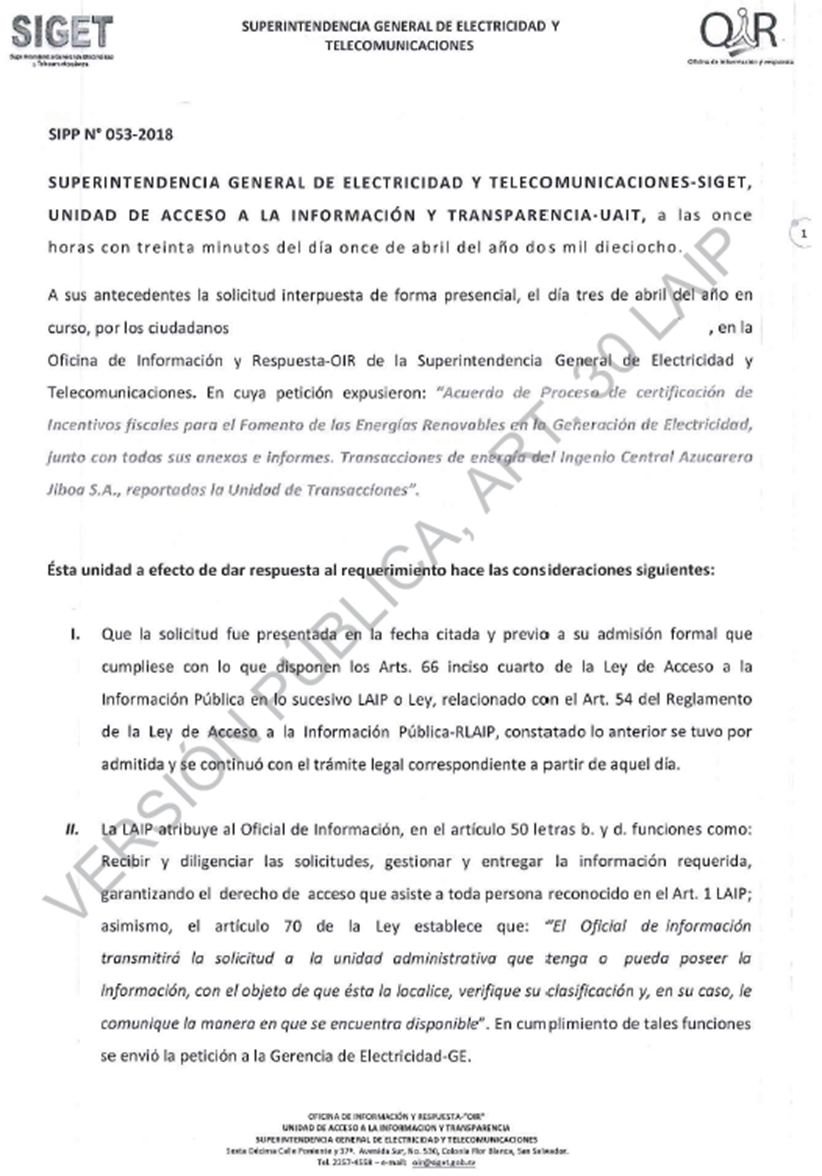 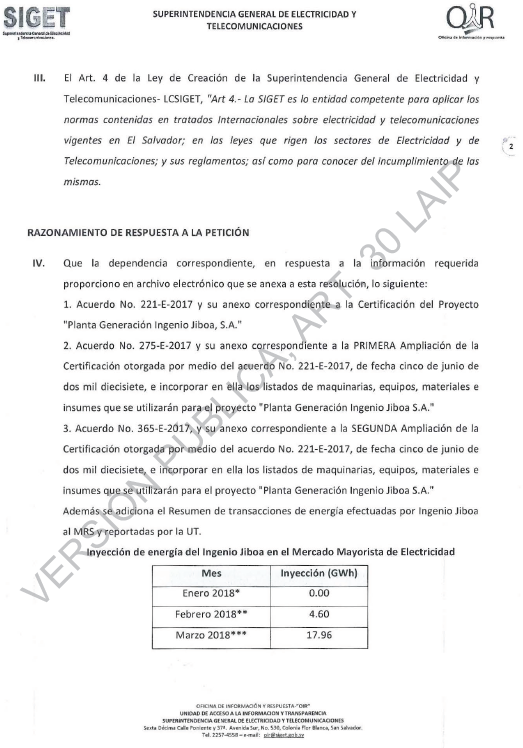 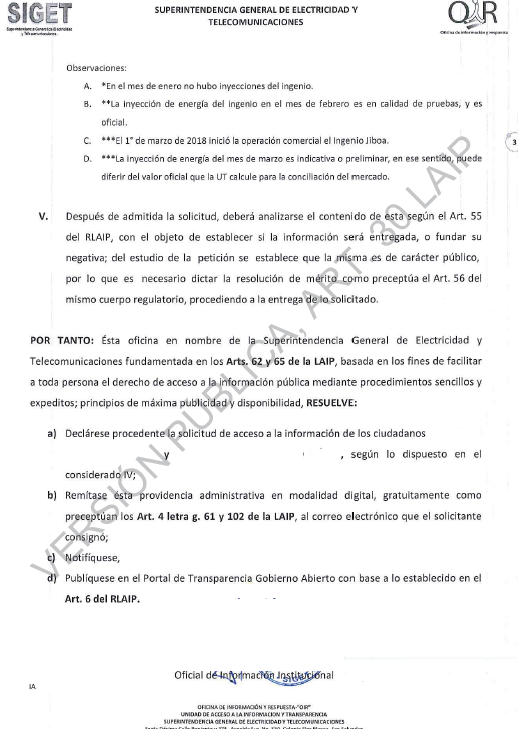 SIPP N° 054-2018SUPERINTENDENCIA GENERAL DE ELECTRICIDAD Y TELECOMUNICACIONES-SIGET, UNIDAD DE ACCESO A LA INFORMACIÓN Y TRANSPARENCIA-UAIT, a las dieciséis horas con treinta minutos del día diecinueve de abril del año dos mil dieciocho. A sus antecedentes la solicitud interpuesta de forma presencial, el día seis de abril del año en curso, interpuesta por el ciudadano XXXXXXXXXXX, en la Unidad de Acceso a la Información y Transparencia. En la petición expuso: “1-Se me aclare las razones por las cuales se solicitó información a la Unidad Centro de Atención al Usuario cuando ellos han informado que dicha denuncia ha sido remitida al Gerente de Telecomunicaciones la denuncia interpuesta el código 773 tal como consta a folios 048 de ese expediente. Esto relacionado al trámite OIR SIPP N° 039-2018; 2- Se me proporcione el Documento por el cual la Gerencia de Telecomunicaciones recibe la denuncia que le fue enviada por la Unidad Centro de atención al Usuario, que interpuse y fue recibida mediante el código 773, así como las diligencias que se han ordenado para verificar dicha denuncia; y, 3- Se me proporcionen los requisitos para que los solicitantes podamos tener acceso a los expedientes que promuevo, así como los horarios de atención al usuario.” Ésta unidad a efecto de dar respuesta al requerimiento hace las consideraciones siguientes:Que la solicitud fue remitida en la fecha citada y previo a su admisión formal que cumpliese con lo que disponen los Arts. 66 inciso cuarto de la Ley de Acceso a la Información Pública en lo sucesivo LAIP o Ley, relacionado con el Art. 54 del Reglamento de  la  Ley  de  Acceso  a  la  Información  Pública-RLAIP, constatado lo anterior se tuvieron por admitidas y se continuó con el trámite legal correspondiente a partir de aquel día.La LAIP atribuye al Oficial de Información, en el artículo 50 letras b. y d. funciones como: Recibir y diligenciar las solicitudes, gestionar y entregar la información requerida, garantizando el  derecho de  acceso que asiste a toda persona reconocido en el Art. 1 LAIP;  asimismo,  el  artículo  70  de  la  Ley  establece  que:  “El  Oficial  de información transmitirá  la  solicitud  a   la  unidad  administrativa  que  tenga  o   pueda  poseer  la  información, con el objeto de que ésta la localice, verifique su clasificación y, en su caso, le comunique la manera en que se encuentra disponible”. En cumplimiento de tales funciones se envió la petición Gerencia de Telecomunicaciones-GT y Unidad de Gestión del Talento Humano-UGTH.El Art. 4 de la Ley de Creación de la Superintendencia General de Electricidad y Telecomunicaciones- LCSIGET, "Art 4.- La SIGET es lo entidad competente para aplicar los normas contenidas en tratados Internacionales sobre electricidad y telecomunicaciones vigentes en El Salvador; en las leyes que rigen los sectores de Electricidad y de Telecomunicaciones; y sus reglamentos; así como para conocer del incumplimiento de las mismas. La suscrita aclara que un cuestionario obedece a interrogantes que se exponen en instrumentos de investigación (cuestionarios, entrevistas, encuestas, listas de cotejo, etc.); pudiendo prestarse a interpretaciones o conclusiones propias del investigador; incluso diferentes a las vertidas por los servidores públicos y atribuciones propias que la SIGET cumple. No obstante el anterior razonamiento, para garantizar el derecho de petición y respuesta consagrado en el  Art. 18 de la Constitución de la República, así como el derecho universal de acceso a la información, que toda persona tiene frente a los entes obligados por la LAIP, conforme a su Art. 2 que dice: "Derecho de Acceso a la información Pública Art. 2.-Toda persona tiene derecho o solicitar y recibir información generada, administrada o en poder de las instituciones públicas y demás entes obligados de manera oportuna y veraz, sin sustentar interés o motivación alguna". RAZONAMIENTO DE RESPUESTA A LA PETICIÓNEn relación al primer requerimiento, el artículo 6 letra c) de la Ley de Acceso a la Información Pública, establece que “Información Pública: es aquella en poder de los entes obligados contenida en documentos, archivos, datos, bases de datos, comunicaciones y todo tipo de registros que documenten el ejercicio de sus facultades o actividades, que consten en cualquier medio, ya sea impreso, óptico o electrónico, independientemente de su fuente, fecha de elaboración, y que no sea confidencial. Dicha información podrá haber sido generada, obtenida, transformada o conservada por éstos a cualquier título”. Con fundamento en dicha disposición, debe entenderse que información pública es el conjunto organizado de documentos derivados y relacionados a las gestiones administrativas de la Superintendencia.Acorde al razonamiento anterior, los motivos por los cuales se solicitó información al Centro de Atención al Usuario, en relación a lo requerido en solicitud de información N° 039-2018 no se contemplan como información que se genere por ninguno de los medios establecidos por el artículo 6 letra c) de la Ley mencionada, por lo que no encaja como información pública debido a que no es documento en específico, constituyendo simplemente una distribución interna de la carga de trabajo.Sin embargo se considera importante hacer mención que el Oficial de Información actúo acorde a la ley, específicamente de acuerdo a lo expuesto en el Art. 50 letra d) que dice “Realizar los trámites internos necesarios para localización y entrega de la información solicitada y notificar a los particulares”, y en observancia a las atribuciones otorgadas por la Ley, la Oficial de Acceso a la Información de esta autónoma, le dio cumplimiento al Art. 70 de la LAIP, el cual  establece “El Oficial de Información transmitirá la solicitud a la unidad administrativa que tenga o pueda poseer la información*,  con objeto  de que ésta la localice, verifique su clasificación y, en su caso, le comunique la manera en que se encuentra disponible”. Aclarando que el Centro de Atención al Usuario-CAU es la dependencia que posee la información a la que el solicitante hizo referencia en el expediente que resguarda esta Unidad bajo el código SIPP N° 039-2018, información que trata sobre una denuncia interpuesta por el requirente en el CAU, denuncia codificada bajo el número 773. Lo anterior con base a lo establecido en el Manual de Organización de la dependencia en mención, ya que el mismo contiene que dentro de las funciones del Centro de Atención al Usuario se encuentran las de coordinar acciones para la recepción y tramitación de reclamos, relacionados con los Servicios de Electricidad y Telecomunicaciones; conformar y organizar debidamente los expedientes de los casos presentados por los usuarios finales de los servicios de electricidad y telecomunicaciones; en general, efectuar todos los actos que sean necesarios para cumplir con los objetivos y funciones de esa dependencia y con las necesidades planteadas por parte de la Población Salvadoreña. El artículo 10 de la Ley de Acceso a la Información Pública, instituye “Art. 10.  Los entes obligados, de manera oficiosa, pondrán a disposición del público, divulgarán y actualizarán, en los términos de los lineamientos que expida el Instituto, la información siguiente: (…) 2. Su estructura orgánica completa y las competencias y facultades de las unidades administrativas (…)” Con base a lo manifestado anteriormente, se hace de su conocimiento que el Manual de Organización del CAU por ser información clasificada como oficiosa, la misma se encuentra publicada en el Portal de Transparencia, ingresando a través del siguiente link: http://www.transparencia.gob.sv/institutions/siget/documents/manuales-basicos-de-organizacion.En referencia a el Documento por el cual la Gerencia de Telecomunicaciones recibe la denuncia que le fue enviada por la Unidad Centro de Atención al Usuario, que interpuso el peticionario y fue recibida mediante el código 773, así como las diligencias que se han ordenado para verificar dicha denuncia, la dependencia correspondiente, de acuerdo a la información solicitada por el peticionario y a la búsqueda de la misma dentro de sus  archivos, manifiesta que únicamente se cuenta con copia de la resolución No. T-202-2017-CAU,  misma que fue notificada al solicitante por el Centro de Atención al Usuario, el día treinta y uno de octubre del año dos mil diecisiete. Por lo que la misma  fue remitida, y se anexa a la presente resolución en copia certificada.Sobre la parte donde el solicitante requiere las diligencias que se han ordenado para verificar dicha denuncia, la dependencia manifiesta que se está realizando el análisis respectivo a la luz de la normativa vigente aplicable al ámbito de la SIGET, específicamente en el tema de telecomunicaciones.La suscrita considera necesario aludir que la resolución No. T-202-2017-CAU,  ha sido objeto de análisis en otras solicitudes de Información, entre estas la Solicitud SIPP N° 052-2018, donde la misma fue entregada concediéndose el acceso de Información al ciudadano, por medio de notificación de resolución de Solicitud de Información SIPP N° 052-2018.En cuanto al tercer requerimiento, es oportuno hacer saber que en cuanto a los requisitos para que los ciudadanos tengan acceso a los expedientes que se promueven en la Unidad de Acceso a la Información y Transparencia, no existen requisitos formales dentro de la normativa aplicable, y con base al Respeto al Debido Proceso, establecido en el Art. 102 de la Ley de Acceso a la Información Pública, del que se desprende que “(…) En lo referente al procedimiento, supletoriamente se sujetará a lo dispuesto por el derecho común.” De lo anterior se concluye que el derecho común es el procedimiento establecido en el Código de Procedimientos Civiles y Mercantiles, por lo que es necesario hacer énfasis en los Arts. 9 inciso 3° y  165 ambos del Código Procesal Civil y Mercantil, los cuales manifiestan lo siguiente: “Principio de Publicidad. Artículo 9 inciso 3°.- Las partes, sus apoderados, representantes, los abogados y cualquiera otra persona que alegue algún interés jurídicamente protegido, tendrán acceso al expediente judicial.”“Derecho de Acceso al Expediente. Artículo 165.- La parte y sus representantes tienen acceso permanente al expediente, el cual se facilitará íntegramente.Los expedientes judiciales permanecerán en las oficinas del tribunal para examen de las partes y de todos los que tuvieren interés legítimo en la exhibición conforme a lo dispuesto en este Código, y no podrán ser retirados de la sede del tribunal.En nota o formulario suscrito por el secretario y por el interesado se hará constar cada ocasión en que se consulte el expediente*”.(*)  Resaltado es nuestroTambién haremos énfasis a lo que instituye el Art. 63 de la LAIP sobre La Consulta Directa de Información Pública, artículo que manifiesta lo siguiente: “Art. 63. El solicitante tendrá derecho a efectuar la consulta directa de información pública dentro de los horarios de atención general del ente obligado correspondiente.Se permitirá la consulta directa de los datos o registros originales en caso que no se hallen almacenados en algún medio magnético, digital, microfichas y que su estado lo permita.Bajo ninguna circunstancia se prestará o permitirá la salida de registros o datos originales de los archivos en que se hallen almacenados.Los entes obligados deberán asesorar al solicitante sobre el servicio de consulta directa de información pública”. En base a lo anterior, ante la solicitud de un expediente  se solicita presentar Documento de Identidad Original, así como hacer constar fecha, hora y firma del solicitante al momento de ser entregado así como al devolverlo, esto para protección de datos personales y resguardo del documento que se encuentre en dicho expediente.En cuanto a los horarios de atención al usuario por ser información oficial de acuerdo al Art. 10 numeral 2 de la LAIP, la misma se encuentra publicada en el Portal de Transparencia, el cual puede ser consultado a través del siguiente link:http://www.transparencia.gob.sv/institutions/sigetSe agrega una constancia extendida por el Jefe de la Unidad de Gestión del Talento Humano, donde se establece el horario de atención al usuario, de acuerdo al Art. 32 del Reglamento Interno de Trabajo de la SIGET vigente.Después de admitida la solicitud, deberá analizarse el contenido de esta según el Art. 55 del RLAIP, con el objeto de establecer si la información será entregada, o fundar su negativa; del estudio de la petición se establece que la misma es de carácter público, por lo que es necesario dictar la resolución de mérito que preceptúa el Art. 56 del mismo cuerpo regulatorio, siendo procedente la entrega de la información solicitada.POR TANTO: Ésta oficina en nombre de la Superintendencia General de Electricidad y Telecomunicaciones fundamentada en los Arts. 62 y 65 de la LAIP, basada en los fines de facilitar a toda persona el derecho de acceso a la información pública mediante procedimientos sencillos y expeditos; principios de máxima publicidad y disponibilidad, RESUELVE:Concédase el Derecho de Acceso a la información al ciudadano XXXXXXXXXXXX, según lo dispuesto en los considerandos del V al VII. Remítase ésta providencia administrativa en modalidad digital, gratuitamente como preceptúan los Art. 4 letra g. 61 y 102 de la LAIP, al correo electrónico que el solicitante consignó;Notifíquese,Publíquese en el Portal de Transparencia Gobierno Abierto con base a lo establecido en el Art. 6 del RLAIP.XXXXXXXXXXXXOficial de Información InstitucionalIA/rc SIPP N° 055-2018 SUPERINTENDENCIA GENERAL DE ELECTRICIDAD Y TELECOMUNICACIONES-SIGET, UNIDAD DE ACCESO A LA INFORMACIÓN Y TRANSPARENCIA-UAIT, a las quince horas con diez minutos del día diecinueve de abril de dos mil dieciocho.A sus antecedentes la solicitud interpuesta de forma presencial, el día seis de abril del año dos mil dieciocho, interpuesta por el ciudadano XXXXXXXXXXXX, en la que textualmente solicitó: “Resolución N° T-0539-2011 con sus anexos la cual fue emitida contra Rogelio Eduardo Tobar Calvo”.Ésta unidad sobre la solicitud hace las consideraciones siguientes:Que la solicitud fue presentada en la fecha citada, clasificada con el código SIPP N° 055-2018 y previo a la admisión formal del requerimiento,  se  verificó  cumpliese lo dispuesto en los Arts. 66 de la Ley de Acceso a la  Información Pública, en lo sucesivo LAIP o Ley y los Arts. 52 y 54 del Reglamento de la Ley de Acceso a la Información Pública-RLAIP. Dándosele el trámite correspondiente.La LAIP atribuye al Oficial  de  Información  entre  sus funciones  del  artículo  50  letras  "b." y "d." Recibir  y  diligenciar  las  solicitudes,  gestionar  y  entregar  la  información  requerida,  garantizando el  derecho  de  acceso  que  asiste  a  toda  persona  reconocido  en  el  Art. 1  LAIP;  asimismo,  el artículo 70, de la misma Ley establece que "El Oficial de información transmitirá  la solicitud a la  unidad administrativa  que tenga o pueda  poseer la  información, con  objeto de  que ésta  la localice,  verifique su  clasificación y,  en su caso,  le comunique  la manera en que se encuentra disponible". En cumplimiento de tales atribuciones se trasladó la petición al Registro de Electricidad y Telecomunicaciones-RET, Unidad de Asesoría Jurídica-UAJ y Gerencia de Telecomunicaciones-GT.La Ley de Creación de la Superintendencia General de Electricidad y Telecomunicaciones- LCSIGET, en su artículo 4 dispone entre sus facultades: “Art. 4.- La SIGET es la entidad competente para aplicar las normas contenidas en tratados internacionales sobre electricidad y telecomunicaciones vigentes en El Salvador; en las leyes que rigen los sectores de Electricidad y de Telecomunicaciones; y sus reglamentos; así como para conocer del incumplimiento de las mismas.” RAZONAMIENTO DE RESPUESTA  A LA PETICIÓN:Que las dependencias correspondientes, en respuesta a la información requerida manifestaron que de acuerdo a la información solicitada por el peticionario y a la información con la que cuentan en sus archivos, la Resolución N° T-0539-2011 con sus anexos son de carácter reservado, debido a que forma parte de un proceso administrativo aun no finalizado, encontrándose en la etapa deliberativa o en proceso, es decir, que aún se encuentra en trámite encajando a lo prescrito por el Art. 19 literal e) de la Ley de Acceso a la Información “Art. 19. Es información reservada: (…) e. La que contenga opiniones o recomendaciones que formen parte del proceso deliberativo de los servidores públicos, en tanto no sea adoptada la decisión definitiva.” En relación con el Art. 6 letra f) “Art.6.- Para los efectos de esta ley se entenderá por: f) Información reservada: es aquella información pública cuyo acceso se restringe de manera expresa de conformidad con esta ley, en razón de un interés general durante un período determinado y por causas justificadas”. Es importante destacar que el proceso deliberativo se refiere a aquellas discusiones y procesos que los entes obligados desarrollan y que aún se encuentra en trámite, debido a que aún no se conoce el resultado definitivo de la decisión judicial. El permitir el acceso puede comprometer las estrategias y funciones estatales que se estén realizando en razón de un interés general durante un período determinado y por causas justificadas. Después de admitida la solicitud, deberá analizarse el contenido de esta según el Art. 55 del RLAIP, con el objeto de establecer si la información será entregada, o fundar su negativa; del estudio de la  petición se  establece que la resolución N° T-0539-2011 con sus anexos, se establece que es de carácter reservado, mientras no haya una sentencia ejecutoriada o firme; y, por tal motivo, no es posible hacer entrega de las mismas por encontrarse aún en trámite, en razón que aún no se conoce el resultado definitivo de la decisión, con base al Art. 19 letra e) de la LAIP, como información reservada.POR TANTO: Ésta oficina en nombre de la Superintendencia General de Electricidad y Telecomunicaciones fundamentadas en los Arts. 62 y 72 letras c., de la LAIP, RESUELVE:Declárese improcedente la solicitud de información del ciudadano XXXXXXXXXXXX, en relación la resolución N° T-0539-2011 con sus anexos, por formar parte de procedimientos administrativos aun en trámite como establece el Art. 19 letra e) LAIP, según lo explicado en el considerando IV.Remítase ésta providencia administrativa en modalidad digital, gratuitamente como preceptúan los artículos 4 letra g. 61 y 102 de la Ley, a la dirección electrónica de origen; Notifíquese, Archívese. XXXXXXXXXXXXOficial de Información InstitucionalIA/rcSIPV-GA N° 056-2017SUPERINTENDENCIA GENERAL DE ELECTRICIDAD Y TELECOMUNICACIONES-SIGET, UNIDAD DE ACCESO A LA INFORMACIÓN Y TRANSPARENCIA-UAIT, a las nueve horas con treinta minutos del día veintiséis de abril de dos mil dieciocho.A sus antecedentes la solicitud, que remitiera a través de Gobierno Abierto, a las dieciséis horas con once minutos del día seis de abril del año en curso interpuesta por el ciudadano XXXXXXXXXXXX. En la petición expuso: “Solicito se me provea información de los últimos cinco años en relación a las siguientes personas naturales y/o jurídicas: CABLE MÁGICO, S.A. DE C.V.; PUERTO VISIÓN, S.A. DE C.V.; ARCE VISIÓN, S.A. DE C.V.; CHALATE VISIÓN, S.A. DE C.V.; CABLE AMERICAN; SAN PABLO CABLE TV; XXXXXXXXXXX; XXXXXXXXXXXX; XXXXXXXXXXXX; XXXXXXXXXXXX  Y  XXXXXXXXXXXX, en relación a: 1) Si dichas sociedades y/o personas jurídicas son licenciatarias para prestar servicios de difusión por cable o medios alámbricos; 2) Si dichas entidades, sociedades y/o personas naturales o jurídicas se encuentran al día en el pago de la contribución especial que deben cancelar los licenciatarios que prestan servicios de difusión por cable o medios alámbricos; 3) Si dichas entidades, sociedades y/o personas naturales o jurídicas han sido o están siendo sometidos a procesos sancionatorios ante SIGET por violaciones a la Ley de Telecomunicaciones u otras afines.”ÉSTA UNIDAD PARA DAR RESPUESTA A DICHA SOLICITUD HACE LAS CONSIDERACIONES SIGUIENTES:Que la solicitud fue presentada en la fecha indicada, se verificó que la solicitud cumpliese con lo dispuesto en los Arts. 66 de la Ley de Acceso a la Información Pública-LAIP, en lo sucesivo LAIP o Ley y 54 del Reglamento de la Ley de Acceso a la Información Pública-RLAIP. Por auto de las nueve horas con un minuto del día diez de abril de dos mil dieciocho se previno al peticionario en cumplir con lo dispuesto en el Art. 54 letra d) del RLAIP, en relación a la falta de firma autógrafa de la  solicitud.  Pese  a  no  cumplir  con  los  requisitos  establecidos  en  los  Artículos  mencionados anteriormente, se dio el trámite correspondiente con base al principio de MÁXIMA PUBLICIDAD señalado en el artículo 4 letra a. LAIP que cita: "Principios Art. 4.- En la interpretación y aplicación de esta ley deberán regir los principios siguientes: ...a. Máxima publicidad: la información en poder de los entes obligados es pública y su difusión irrestricta, salvo las excepciones expresamente establecidas por la ley".La LAIP atribuye al Oficial de Información entre sus funciones del artículo 50 letras "b." y "d." Recibir y diligenciar las solicitudes, gestionar y entregar la información requerida, garantizando el derecho de acceso que asiste a toda persona reconocido en el Art. 1 LAIP; asimismo, el artículo 70 de la Ley establece que "El Oficial de información transmitirá la solicitud a la unidad administrativa que tenga o pueda poseer la información, con objeto de que ésta la localice, verifique su clasificación y, en su caso, le comunique la manera en que se encuentra disponible". En cumplimiento de tales atribuciones se trasladó la petición a: La Unidad de Asesoría Jurídica-UAJ, Registro de Electricidad y Telecomunicaciones-RET y Unidad Financiera Institucional-UFI.Mediante auto de las quince horas con cuarenta y cinco minutos del día diecinueve de mayo del presente año, resolvió conceder un plazo adicional de cinco días hábiles para responder la solicitud del ciudadano MOLINA GUZMÁN, en caso de no poder entregarse la información en tiempo, por la complejidad de la información  u otras circunstancias excepcionales, mediante resolución motivada, de acuerdo al Art. 71 de la LAIP.La Ley de Creación de la SIGET-LCSIGET en su Art. 4 establece "La SIGET es la entidad competente para aplicar las normas contenidas en tratados internacionales sobre electricidad y telecomunicaciones vigentes en El Salvador; en las Leyes que rigen los sectores de Electricidad y de Telecomunicaciones; y sus reglamentos; así como para conocer del incumplimiento de las mismas.”.El Art. 21 de la Ley de Creación de la SIGET manifiesta.- “El Registro se compone de cuatro secciones: a) De frecuencias; b) De actos y contratos; c) De personas; d) De equipo e instalaciones”, en  relación  con  el Art. 9 literal b) del Reglamento de la misma Ley, el cual expone que “Estarán obligados a inscribirse en el Registro: b) Los titulares de concesiones, autorizaciones y licencias para la explotación del espectro radioeléctrico, y los revendedores de servicios de telecomunicaciones”; Art. 17 del mismo reglamento.- “Para el Sector Telecomunicaciones, el Registro estará integrado de cuatro secciones: a) de frecuencias; b) de actos y contratos; c) de personas; y, d) de equipos e instalaciones”. El Art. 19 literal b) del Reglamento de la Ley de Creación de SIGET expone que “La sección de actos y contratos del Registro contendrá: b) Los actos y contratos que conlleven una transferencia o extinción por renuncia del derecho de explotación del espectro radioeléctrico derivado de concesiones otorgadas para ello, o de transferencias o fragmentación de éstas, o de los números telefónicos y claves de selección para el sistema multiportador”.El Art. 1 de la Ley de Telecomunicaciones tiene como objeto normar, regular y supervisar las actividades relacionadas con el sector de las Telecomunicaciones y las Tecnologías de la Información y la Comunicación, que incluye la gestión del espectro radioeléctrico; el acceso a recursos esenciales; el plan de numeración, el servicio público de telefonía; la administración eficiente de las redes; la calidad, la cobertura y la continuidad de los servicios de telecomunicaciones y la protección de los derechos de los usuarios. Asimismo, se establece que la Superintendencia General de Electricidad y Telecomunicaciones, será la entidad responsable de aplica y velar por el cumplimiento de las normas y regulaciones establecidas en esta Ley y su reglamento. Las actividades de telecomunicaciones realizadas por los operadores de servicio de: a) radiodifusión sonora de libre recepción; b) televisión de libre recepción; c) distribución sonora por suscripción, a través de cable o medios radioeléctricos; y d) distribución de televisión por suscripción a través de cable o medios radioeléctricos; estarán sujetas al régimen especial que establece el Título VIII de esta Ley. La SIGET es la entidad encargada de administrar, gestionar y monitorear el espectro radioeléctrico; y es la autoridad competente para verificar la regularidad de las condiciones de los títulos habilitantes, así como para aplicar las sanciones o medidas correctivas que correspondan. El Capítulo VI de Otros Procedimientos, Título VIII Régimen Especial para los Servicios de Difusión de Libre Recepción y de Suscripción de la Ley de Telecomunicaciones establece los Procedimientos para el Otorgamiento de Títulos Habilitantes para la Explotación del Espectro Radioeléctrico; el Capítulo VI Otros Procedimientos, Título VIII instituye el  Régimen Especial para los Servicios de Difusión de Libre Recepción y de Suscripción, con especial énfasis en el Art. 124 literal d) de la Ley de Telecomunicaciones el cual establece: “Son causales específicas de revocación de los títulos habilitantes: d) No realizar la operación y prestación del servicio de difusión de televisión por suscripción por medios alámbricos e inalámbricos, en la totalidad de los horarios, las áreas de cobertura habilitadas y en lo establecido en la presente Ley”.RAZONAMIENTO DE RESPUESTA A LA PETICIÓNQue el Registro de Electricidad y Telecomunicaciones remitió el siguiente cuadro de Personas Naturales y Jurídicas que Poseen Licencia para Prestar Servicio de Difusión de TV por cable o Medios Alámbricos, en Relación con Requerimiento SIPV-GA  N° 056-2018:La Unidad de Asesoría Jurídica manifestó, que ninguna de las personas naturales o jurídicas a las que hace referencia el peticionario han tenido procedimientos sancionatorios tramitados ante la Superintendencia General de Electricidad y Telecomunicaciones en los últimos cinco años, de acuerdo a lo establecido por la Ley de Telecomunicaciones en los artículos 32, 33 y 34 en la sección de sanciones según lo verificado por la Unidad.La Unidad Financiera Institucional expresó, que las únicas personas naturales y jurídicas que se encuentran en proceso de pago de su tasa anual de los años 2017 y 2018 son PUERTO VISION, S.A. DE C.V. (CABLESAL, S.A. DE C.V.); ARCE VISION, S.A. DE C.V.; RAUL ERNESTO SOSA MARTINEZ y CARLOS WILFREDO MERINO HERNANDEZ.Después de admitidas las solicitudes deberá analizarse el contenido de estas según el Art. 55 del Reglamento de la Ley de Acceso a la Información Pública, con el objeto de establecer si la información será entregada o fundar su negativa; del estudio de la petición se establece que la información solicitada es de carácter público; debiendo dictar la resolución de mérito como preceptúa el Art. 56 RLAIP, es procedente la entrega de la información vertida en esta resolución y relacionada con el considerando anterior; al no estar limitada su divulgación por las causales comprendidas en el Art. 19 y 24 de la LAIP como información reservada o confidencial.POR TANTO: Ésta oficina en nombre de la Superintendencia General de Electricidad y Telecomunicaciones fundamentada en los Arts. 62, 65 y 72 letra c. de la LAIP, basada en los fines de facilitar a toda persona el derecho de acceso a la información pública mediante procedimientos sencillos y expeditos; principios de máxima publicidad y disponibilidad, RESUELVE: Declárese procedente la solicitud de acceso a la información del ciudadano XXXXXXXXXXX según lo fundamentado en los considerandos del  V al VIII, téngase por cumplido el mismo.Remítase ésta resolución administrativa en modalidad digital, así como la información solicitada, gratuitamente según los artículos 4 letra g. 61 y 102 de la Ley, al correo electrónico que para tal efecto se consignó en la petición. Notifíquese, Archívese. XXXXXXXXXXXXOficial de Información Institucional.IA/rcSIPV N° 057-2018La ciudadana XXXXXXXXXXX solicitó ayuda de emergencia en relación a un poste de claro que está a un costado de su casa que se quebró desde abajo y un árbol lo detiene, el cual está cortado también, ya viene el invierno y cuando la rama que detiene el poste se quiebre el poste se caerá sobre su casa.Por lo anterior se remitió la gestión a la dependencia correspondiente.SIPP N° 058-2018 SUPERINTENDENCIA GENERAL DE ELECTRICIDAD Y TELECOMUNICACIONES-SIGET, UNIDAD DE ACCESO A LA INFORMACIÓN Y TRANSPARENCIA-UAIT, a las once horas con cuarenta y tres minutos del día veinticuatro de abril de dos mil dieciocho.A sus antecedentes la solicitud interpuesta de forma presencial, el día once de abril del año dos mil dieciocho, interpuesta por el ciudadano XXXXXXXXXXXX, en la que solicitó: “1- ¿Qué es o quiénes son los operadores de Red Fija?; 2- ¿tener postes implica ser un operador de Red Fija?; 3- ¿Están obligados los propietarios de postes brindar acceso para instalar cables como fibra óptica?; 4- ¿Las compañías de electricidad propietarios de postes están obligados a brindar acceso a cables como fibra óptica para servicios de telecomunicaciones?; 5- ¿Cuál es la diferencia entre un recurso esencial y uno asociado?; 6- ¿Qué es o quienes son operadores de redes comerciales de telecomunicaciones?; 7- ¿Líneas de fibra óptica son recursos esenciales?; 8- ¿El Estado está obligado a brindar acceso a sus postes?”.Ésta unidad sobre la solicitud hace las consideraciones siguientes:Que la solicitud fue presentada en la fecha citada, clasificada con el código SIPP N° 058-2018, y previo a la admisión formal del requerimiento,  se  verificó  cumpliese lo dispuesto en los Arts. 66 de la Ley de Acceso a la  Información Pública, en lo sucesivo LAIP o Ley y el 52 y 54 del Reglamento de la Ley de Acceso a la Información Pública-RLAIP, por lo que se dio el trámite correspondiente. La LAIP atribuye al Oficial de Información entre sus funciones del artículo 50 letras b. y d. Recibir y diligenciar las solicitudes, gestionar y entregar la información requerida, garantizando el derecho de acceso que asiste a toda persona reconocido en el Art. 1 LAIP; asimismo,  el  artículo 70 de la Ley establece que “El  Oficial  de  información transmitirá la solicitud a la unidad administrativa que tenga o pueda poseer la información, con objeto de que ésta la localice, verifique su clasificación y, en su caso, le comunique la manera en que se encuentra disponible”. En cumplimiento de tales facultades se trasladó la petición a Gerencia de Telecomunicaciones-GT. Que por acuerdo administrativo de esta autónoma se acordó ampliar el horario de trabajo del personal de SIGET desde las ocho horas hasta las dieciocho horas, en el período comprendido entre miércoles dieciocho de abril del presente año y viernes veintisiete de abril de dos mil dieciocho, ambas fechas inclusive; compensando de esta manera las ocho horas laborales correspondientes al día once de mayo de dos mil dieciocho. Corriéndose de esta forma los plazos de respuesta.La Ley de Creación de la Superintendencia General de Electricidad y Telecomunicaciones- LCSIGET, en su artículo 4 dispone entre sus facultades: “Art. 4.- La SIGET es la entidad competente para aplicar las normas contenidas en tratados internacionales sobre electricidad y telecomunicaciones vigentes en El Salvador; en las leyes que rigen los sectores de Electricidad y de Telecomunicaciones; y sus reglamentos; así como para conocer del incumplimiento de las mismas.” La suscrita aclara que un cuestionario obedece a interrogantes que se exponen en instrumentos de investigación (cuestionarios, entrevistas, encuestas, listas de cotejo, etc.); pudiendo prestarse a interpretaciones o conclusiones propias del investigador; incluso diferentes a las vertidas por los servidores públicos y atribuciones propias que la SIGET cumple. No obstante el anterior razonamiento, para garantizar el derecho de petición y respuesta consagrado en el  Art. 18 de la Constitución de la República, así como el derecho universal de acceso a la información, que toda persona tiene frente a los entes obligados por la LAIP, conforme a su Art. 2 que dice: "Derecho de Acceso a la información Pública Art. 2.-Toda persona tiene derecho o solicitar y recibir información generada, administrada o en poder de las instituciones públicas y demás entes obligados de manera oportuna y veraz, sin sustentar interés o motivación alguna". RAZONAMIENTO DE RESPUESTA  A LA PETICIÓN:La Gerencia de Telecomunicaciones, en respuesta a la información requerida manifestó, que de acuerdo a la información solicitada por el ciudadano, en la búsqueda de la misma en los documentos y archivos que este resguarda, los operadores de red fija son compañías que se dedican a ofrecer servicios de telecomunicaciones a través de su infraestructura de red (fija), como por ejemplo telefonía, transmisión de datos, enlaces de gran capacidad, internet residencial o corporativo, televisión por suscripción, entre otros.  Los Operadores de Telecomunicaciones operando una red de telefonía fija, en nuestro país son los siguientes:COMPAÑÍA DE TELECOMUNICACIONES DE EL SALVADOR, S.A DE C.V. (CTE, S.A DE C.V.);TELECOMUNICACIONES DE AMERICA, S.A DE C.V. (TELECAM, S.A DE C.V;GRUPO CENTROAMERICANO DE TELECOMUNICACIONES, S.A DE C.V. (GCA TELECOM, S.A DE C.V.);EL SALVADOR NETWORK, S.A DE C.V. (SALNET, S.A DE C.V.);Tener postes no implica necesariamente ser operador de red fija, cualquier persona natural o jurídica que solicite el permiso a la Alcaldía del Municipio justificando los propósitos y la necesidad de instalar un poste, sea para fines comerciales, cableado de conducción de energía o señales de telecomunicaciones puede ser autorizada a instalar un poste, siempre que cumpla las normativas técnicas, las ordenanzas municipales y la justificación sea válida para los propósitos que se buscan, siguiendo con los procesos de evaluación técnica establecidos por la OPAMS  o la Unidad encargada y que esté dispuesto a cumplir el pago de las tasas municipales establecidas.De conformidad a la Legislación vigente, las empresas distribuidoras de electricidad no tienen obligación de brindar acceso a la instalación de cables metálicos o de fibra óptica independiente del servicio que se proyecte con estos tipos de cables.Los postes propiedad de las compañías de electricidad representan un bien privado, y como tal brindar el acceso a su utilización para cables de fibra óptica es producto de una política comercial de los administradores quienes deciden alquilar los espacios permisibles para otros cables, siempre y cuando la instalación de estos cables no impliquen riesgo a los servicios que ellos proponen con su red.La diferencia entre un recurso esencial y un recurso asociado radica que para cualquier propósito que se tenga, un recurso esencial es un elemento que es imprescindible y que no debe faltar para producir un efecto sobre algo. Si nos referimos a telecomunicaciones, la antena de un equipo transmisor es esencial si nuestro propósito es enviar señales por medio de propagación en el espacio libre. Un recurso asociado es un elemento que puede ser o no necesario,  pero no es imprescindible porque para producir un efecto sobre algo están disponibles otros tipos de recursos como alternativa que pueden contribuir al mismo efecto. Un recurso asociado, es un elemento que contribuye al propósito fundamental, que puede ser de carácter opcional o auxiliar, no produce obstáculo, restricción ni anulación del efecto buscado en caso de no contar con ese recurso.  Los artículos 19 y 19-A de la Ley de Telecomunicaciones expresan lo siguiente: “DESCRIPCIÓN Art. 19.- Para el propósito de esta Ley, serán considerados recursos esenciales: (10)a) La interconexión a todos los niveles o centrales en cualquier punto de la red que sea técnicamente factible, con la finalidad de terminar en la red de una de las partes, telecomunicaciones originadas en cualquier otra red comercial, o transferir telecomunicaciones originadas en la red de una de las partes a cualquier otra red comercial de telecomunicaciones seleccionada por el usuario final, implícita o explícitamente; (10)b) La señalización; (10)c) El traspaso de identificación automática del número del usuario que origina la comunicación; (10)d) Los datos de facturación; (10)e) La portabilidad del número telefónico del usuario, en caso de cambio de operador proveedor de servicios de acceso, en la medida técnicamente factible; (10)f) El registro de los usuarios de los distintos operadores respecto de la información publicable en el directorio telefónico; (10)g) Derecho de acceso a las bases de datos de los directorios públicos de los clientes de los operadores proveedores de servicios, con la única finalidad de su publicación en las páginas que contengan los datos de los abonados del directorio telefónico; (10)h) Desagregación de la red fija para la interconexión de redes comerciales de telecomunicaciones; (10)i) Co-locación para la interconexión de redes comerciales de telecomunicaciones; (10)j) Todas aquellas instalaciones de una red fija para la prestación del servicio público de telecomunicaciones, brindado por red fija, que sea exclusiva o predominantemente suministrado por un único o por un limitado número de proveedores; y que no resulte económica o técnicamente factible sustituirlas con el objeto de suministrar el servicio de interconexión. (10)RECURSOS ASOCIADOS (10) Art. 19-A.- Los Proveedores de servicios de telecomunicaciones de red fija, están obligados a brindar acceso a recursos asociados en precios, términos y condiciones razonables y no discriminatorias. Para el propósito de esta Ley, se consideran recursos asociados los siguientes: (10)a) Arriendo de circuitos; (10)b) Uso de ductos, conductos, postes y derechos de vía, cuando éstos sean necesarios para lainterconexión. (10)Los conflictos surgidos entre operadores en aplicación de esta disposición se resolverán mediante el procedimiento de acceso a recursos esenciales referidos en la presente Ley, a efecto de establecer los mencionados términos y condiciones razonables y no discriminatorios. (10)Las empresas autorizadas por la SIGET a operar un sistema de cable submarino como un servicio público de telecomunicaciones, estarán obligadas a brindar el acceso a dichos sistemas, incluyendo las instalaciones de plataforma, bajo condiciones razonables y no discriminatorias en que se garantizará el acceso. (10)”En virtud de lo establecido por la Ley de Telecomunicaciones un OPERADOR DE REDES COMERCIALES DE TELECOMUNICACIONES, es aquella persona natural o jurídica que solicitando su inscripción en el Registro de Electricidad y Telecomunicaciones adscrito a la SIGET y una Concesión de porciones del espectro radioeléctrico para la prestación del servicio de telefonía, así como los que prestan servicios de trasmisión de datos, servicios de banda ancha e internet; servicios de televisión por suscripción por medios alámbricos e inalámbricos, todos son considerados Operadores de Servicios de Telecomunicaciones, de acuerdo a la Ley de Telecomunicaciones y  es la SIGET la que   les autoriza a brindar comercialmente dichos servicio, utilizando para ese propósito una infraestructura o instalación de red de distribución compuesta de postes y cables (red alámbrica) o de transmisores y antenas (red inalámbrica).Para que una línea de fibra se aun recurso esencial dependerá del propósito específico, que se tenga proyectado. Si el propósito es el envío de señales audio-visuales, datos, etc., de un punto a otro sin ningún parámetro de calidad exigido por ese propósito, bajo ese concepto el cable óptico se convierte en un recurso asociado, porque contribuye al propósito fundamental, pero existen otros tipos de recursos inclusive de costo económico menor que puede servir para el mismo propósito, si se quiere utilizar, queda a discreción del necesitado y por lo tanto se vuelve opcional.  El Estado no cuenta con postes de su propiedad; Los gobiernos municipales que algunos casos y zonas cuentan con postes necesarios para el sostén de las luminarias de alumbrado público.Tanto los postes de la Red Eléctrica como los de los Operadores de Telefonía Fija y de Televisión por Suscripción, son propiedad privada, al igual que los pertenecientes a las municipalidades.Si los gobiernos municipales y los propietarios privados brindan acceso a la utilización de sus postes, será el resultado de una política comercial de los administradores, quienes deciden alquilar los espacios permisibles para otros propósitos, e igual  siempre y cuando no produzca riesgo a los servicios que ellos proponen con sus postes.Después de admitida la solicitud, deberá analizarse el contenido de esta según el Art. 55 del RLAIP, con el objeto de establecer si la información será entregada, o fundar su negativa; del estudio de la  petición se  establece  que se hará entrega del documento remitido por la Unidad de Asesoría Jurídica en Versión Pública,  documento al que se hace referencia en el considerando IV, debiendo dictar la  resolución de mérito como preceptúa el Art. 56 del mismo cuerpo regulatorio, siendo procedente la entrega de la información solicitada. POR TANTO: Ésta oficina en nombre de la Superintendencia General de Electricidad y Telecomunicaciones fundamentadas en los Arts. 62 y 72 letras c., de la LAIP, RESUELVE:Declarase procedente la solicitud de información del ciudadano XXXXXXXXXXXX, según lo manifestado en los considerandos V.Remítase ésta providencia administrativa en modalidad digital, gratuitamente como preceptúan los artículos 4 letra g. 61 y 102 de la Ley, a la dirección electrónica de origen; Notifíquese, Archívese.   XXXXXXXXXXXXOficial de Información InstitucionalIA/rcSIPV-GA N° 059-2018 SUPERINTENDENCIA GENERAL DE ELECTRICIDAD Y TELECOMUNICACIONES-SIGET, UNIDAD DE ACCESO A LA INFORMACIÓN Y TRANSPARENCIA-UAIT, a las diez horas con treinta minutos del día veinticinco de abril de dos mil dieciocho.La presente solicitud de información para promover el derecho de acceso a la información fue interpuesta el día trece de abril de dos mil dieciocho, mediante solicitud electrónica, a través del Portal de Transparencia de Gobierno Abierto, interpuesta por el ciudadano XXXXXXXXXXXX,  en la que solicitó: “1) Acuerdo 29-E-2000, 2) Acuerdo 245-E-2006-A, 3) Acuerdo 294-E-2006, 4) Acuerdo 102-E-2007, 5) Acuerdo 76-E-2007, 6) Acuerdo 89-E-2007, 7) Acuerdo 102-E-2007, 8) Reglamento o instrumento a través del cual se siguen y detallan los procedimientos sancionatorios a las sociedades que incurren en infracciones muy graves como la contenida en el art. 105 literal de la Ley General de Electricidad y sus posibles sanciones. 9) Reglamento interno o ley en la cual se contemplan los posibles medios recursivos a tales sanciones. 10) Resolución por medio de la cual se declara como infractora a la sociedad DelSur S.A. de C.V. en el caso contra la sociedad Abruzzo S.A. de C.V. por negarse a interconectar redes de transmisión y distribución en el año 2006. 11) Ley, reglamento o acuerdo por medio del cual se definen la calidad de  Distribuidor; y Comercializador de Energía Eléctrica.”.Ésta unidad sobre la solicitud hace las consideraciones siguientes:Que la solicitud fue presentada en la fecha citada, clasificada con el código SIPV-GA N° 059-2018 y previo a la admisión formal del requerimiento,  se  verificó  cumpliese lo dispuesto en los Arts. 66 de la Ley de Acceso a la  Información Pública, en lo sucesivo LAIP o Ley y el 52 y 54 del Reglamento de la Ley de Acceso a la Información Pública-RLAIP. Dándose el trámite de ley respectivo. Mediante auto de las ocho horas con cincuenta y dos minutos del día diecisiete de abril de dos mil dieciocho, se previno al ciudadano en relación a la falta de firma en la solicitud de información, prevención notificada el día diecisiete de abril del presente año. Mediante correo de las ocho horas con treinta y dos minutos, del día dieciocho de abril del presente año, el ciudadano subsanó la prevención realizada, al enviar escaneada la solicitud de información firmada.La LAIP atribuye al Oficial de Información entre sus funciones del artículo 50 letras b. y d. Recibir y diligenciar las solicitudes, gestionar y entregar la información requerida, garantizando el derecho de acceso que asiste a toda persona reconocido en el Art. 1 LAIP; asimismo,  el  artículo 70 de la Ley establece que “El  Oficial  de  información transmitirá la solicitud a la unidad administrativa que tenga o pueda poseer la información, con objeto de que ésta la localice, verifique su clasificación y, en su caso, le comunique la manera en que se encuentra disponible”. En cumplimiento de tales facultades se trasladó la petición a Gerencia de Electricidad-GE, Registro de Electricidad y Telecomunicaciones-RET y Unidad de Asesoría Jurídica-UAJ. Que por acuerdo administrativo de esta autónoma se acordó ampliar el horario de trabajo del personal de SIGET desde las ocho horas hasta las dieciocho horas, en el período comprendido entre miércoles dieciocho de abril del presente año y viernes veintisiete de abril de dos mil dieciocho, ambas fechas inclusive; compensando de esta manera las ocho horas laborales correspondientes al día once de mayo de dos mil dieciocho. Corriéndose de esta forma los plazos de respuesta.La Ley de Creación de la Superintendencia General de Electricidad y Telecomunicaciones- LCSIGET, en su artículo 4 dispone entre sus facultades: “Art. 4.- La SIGET es la entidad competente para aplicar las normas contenidas en tratados internacionales sobre electricidad y telecomunicaciones vigentes en El Salvador; en las leyes que rigen los sectores de Electricidad y de Telecomunicaciones; y sus reglamentos; así como para conocer del incumplimiento de las mismas.” RAZONAMIENTO DE RESPUESTA  A LA PETICIÓN:En referencia a la parte de la petición donde se solicita: 1) Acuerdo 29-E-2000, 2) Acuerdo 245-E-2006-A, 3) Acuerdo 294-E-2006, 4) Acuerdo 102-E-2007, 5) Acuerdo 76-E-2007, 6) Acuerdo 89-E-2007, 7) Acuerdo 102-E-2007, el Registro de Electricidad y Telecomunicaciones en la búsqueda de los documentos o archivos que este resguarda manifestó que los mismos son de carácter público, remitiéndolos en copia simple las cuales carecen de valor jurídico, las mismas se entregarán en Versión Pública.En relación al Acuerdo 29-E-2000 por ser de carácter público, El Art. 62 de la LAIP señala: “Entrega de información Art. 62.-…La obligación de acceso a la información pública se dará por cumplida cuando se pongan a disposición del solicitante para consulta directa los documentos que la contengan en el sitio donde se encuentren; o bien, mediante la expedición de copias simples, certificadas o por cualquier otro medio tecnológico conocido o por conocerse.”. Todo de acuerdo a las funciones que el legislador otorgó a ésta Superintendencia en el Art. 5 de la Ley de Creación de la SIGET-LCSIGET; así el Art. 6 letra c) de la LAIP, que determina: “Definiciones Art. 6.- Para los efectos de esta ley se entenderá por: “…c. Información pública: es aquella en poder de los entes obligados contenida en documentos, archivos, datos, bases de datos, comunicaciones y todo tipo de registros que documenten el ejercicio de sus facultades o actividades,…”  En  este  caso,  deberán   indicar  al   solicitante  el  lugar  donde   se   encuentra   la información y el Art. 37 del Reglamento de la Ley de Creación de la SIGET menciona que únicamente se puede otorgar certificación de toda información inscrita,  de lo anterior se concluye que cuando la ley manifiesta que la información se encuentra “disponible públicamente”, hace referencia a que la misma es accesible, en este caso por encontrarse en la oficina del ente obligado con acceso a que el solicitante pueda acudir para solicitar lo requerido; es por ello que se informa al ciudadano de ello para que solicite en el referido registro el Acuerdo 29-E-2000 por encontrarse inscrito el mismo, informando a la vez que la  LAIP señala en el Art. 61 inciso tercero que: "Gratuidad Art. 61. … En caso  de  copias certificadas, se aplicarán las tasas previstas en las leyes especiales", y con base al acuerdo administrativo A-0007/2000/ADM del dos de mayo del dos mil, los costos de las certificaciones son: Literal (costo $5.71 de base más $0.17 por hoja), extractada (costo $ 11.43), dichas certificaciones se requieren mediante el formato de Solicitud de Certificación y Constancia, el cual deberá ser debidamente completado y presentado en la oficina del Registro de Electricidad y Telecomunicaciones de la Superintendencia General de Electricidad y Telecomunicaciones ubicada en Sexta Décima Calle Poniente y 35 Avenida Sur No. 10907, Col. Flor Blanca, San Salvador y el Tel. 2257-4464, su horario de atención es de lunes a viernes de 8:00 A.M. a 12:30 P.M. y de 1:30 P.M. a 5:00 P.M.Que la Unidad de Asesoría Jurídica, en respuesta a la información requerida manifestó lo siguiente:Los procedimientos sancionatorios que se instruyen a las sociedades que incurren en infracciones muy graves como la contenida en el Art. 105 literal h) de la Ley General de Electricidad y sus posibles sanciones, se encuentran definidos en el Capítulo IX DE LAS SANCIONES de la Ley General de Electricidad-LGE y en el Capítulo IX DE LAS SANCIONES del Reglamento de la LGE.Asimismo, con base en lo dispuesto en el artículo 108 de la misma Ley, las multas se ajustan anualmente, siendo que los valores vigentes a partir del uno de diciembre de dos mil diecisiete constan en el Acuerdo N° 603-E-2017 que se anexa a esta resolución, en Versión Pública.La Ley General de Electricidad no establece recursos específicos respecto de las sanciones que la SIGET impone; por consiguiente en materia de recursos es aplicable el Art. 13 inciso 2° de la Ley de Creación de la Superintendencia General de Electricidad y Telecomunicaciones-SIGET, el cual establece lo siguiente:“Art. 13.- Corresponde a la Junta de Directores:…De las resoluciones del Superintendente existirá el recurso de apelación, que deberá ser interpuesto dentro de los tres días después de la notificación del mismo. A efecto de resolver, la Junta de Directores únicamente podrá pronunciarse sobre la legalidad de los actos y el cumplimiento del procedimiento por parte del Superintendente, debiendo resolver a más tardar sesenta días después de haberse interpuesto el recurso. De no interponerse el recurso dentro del plazo establecido, se considerará firme la resolución emitida.”No se ha encontrado en los archivos de esta Unidad, ningún acuerdo por medio de la cual se haya declarado como infractora a la sociedad DELSUR S.A. de C.V. por haberse negado a interconectar a la sociedad ABRUZZO S.A. de C.V. a la red de transmisión y de distribución en el año 2006.Lo que consta en los archivos de esta Unidad es la tramitación de un conflicto, conforme a lo dispuesto en los artículos 84 y siguientes de la Ley General de Electricidad, interpuesto por la sociedad ABRUZZO, S.A. de C.V. en contra de la distribuidora DELSUR, S.A. de C.V. en virtud de la negativa de la segunda empresa a interconectar a su red de distribución la línea privada del Proyecto Villa Tuscania, localizado en el Kilometro 16.5 Carretera a La Libertad. Dicho conflicto se resolvió por medio del Acuerdo No. 245-E-2006-A, de fecha once de octubre de dos mil seis, el cual se adjunta a esta resolución en Versión Pública y que en su parte resolutiva acordó: “a) Instruir a la sociedad DELSUR, S.A. de C.V. para que inmediatamente después de comprobar ABRUZZO, S.A. de C.V. ha realizado cada una de las modificaciones técnicas que se han señalado en este acuerdo como incumplimiento a las Normas Técnicas de Diseño, Seguridad y Operación de las Instalaciones de Distribución Eléctrica, proceda a interconectar sus instalaciones y permitir la utilización de estas para el transporte de la energía eléctrica al Proyecto Urbanístico Tuscania.”  La calidad de Distribución y Comercializador de energía eléctrica están definidos en el artículo 4 letras e) y n) de la Ley General de Electricidad, en los términos siguientes: “e) Distribuidor: es la entidad poseedora y operadora de instalaciones cuya finalidad es la entrega de energía eléctrica en redes de bajo voltaje;  n) Comercializador independiente: Aquella persona natural o jurídica dedicada a la comercialización desvinculada patrimonialmente de cualquier operador. Existirá vinculación patrimonial cuando uno o más accionistas comunes, directamente o por medio de personas jurídicas, sean propietarios de acciones que representen mas del cincuenta por ciento del capital pagado de un Operador o cuando, no obstante poseer porcentajes inferiores a ese monto, a juicio de la Superintendencia o a declaratoria por petición de parte interesada, exista un control común de las citadas entidades. Existe control común de una sociedad para los efectos de esta Ley, cuando una persona o un conjunto de persona actuando en forma conjunta, directamente o a través de terceros, participa en la propiedad de la sociedad o tiene poder para realizar alguna de las siguientes actuaciones:Asegurar la mayoría de votos en las juntas generales de accionistas o elegir a la mayoría de los directores. 2) Controlar al menos un diez por ciento del capital con derecho a voto de la sociedad, salvo que exista otra persona o grupo de personas con acuerdo de actuación conjunta, que controle, directamente o a través de terceros, un porcentaje igual o mayor al anteriormente citado. También existe el control común cuando hayan dos o más directores comunes entra las sociedades mencionadas o cuando hagan uso de imagen corporativa común.” Se aclara que los documentos remitidos por Registro de Electricidad y Telecomunicaciones y la Unidad de Asesoría Jurídica, descritos en el considerando VI y VIII hacen referencia a datos personales, los cuales todo ente obligado, en este caso la SIGET, es responsable de su protección y resguardo; la LAIP en el artículo 3 literal h) señala entre sus fines la protección de datos personales, que a la luz de la definición del Art. 6 letra a) dice  que  es  información  privada  concerniente  a  una  persona,  identificada  o identificable, relativa a su nombre, nacionalidad, domicilio, firma autógrafa, dirección electrónica,  número telefónico u otra análoga, ya que el Art. 24 literal c) la concibe como información CONFIDENCIAL. Por tal motivo se entregará una “VERSIÓN PÚBLICA” de los documentos originales, de conformidad al Art. 30 LAIP siendo procedente suministrar esa versión al peticionario.Después de admitida la solicitud, deberá analizarse el contenido de esta según el Art. 55 del RLAIP, con el objeto de establecer si la información será entregada, o fundar su negativa; del estudio de la  petición se  establece  que se hará entrega de los Acuerdos 29-E-2000, 245-E-2006-A, 294-E-2006, 102-E-2007, 76-E-2007, 89-E-2007, 102-E-2007, remitidos por Registro de Electricidad y Telecomunicaciones en copias simples las cuales carecen de valor jurídico, así como la Ley General de Electricidad y Acuerdo N° 603-E-2017 remitidos por la Unidad de Asesoría Jurídica en Copia Simple la cual carece de valor jurídico, debiendo dictar la  resolución de mérito como preceptúa el Art. 56 del mismo cuerpo regulatorio, siendo procedente la entrega de la información solicitada. POR TANTO: Ésta oficina en nombre de la Superintendencia General de Electricidad y Telecomunicaciones fundamentadas en los Arts. 62 y 72 letras c., de la LAIP, RESUELVE:Declárese procedente la solicitud de información del ciudadano XXXXXXXXXXXX, según lo fundamentado en el considerandos del  VI al IX de ésta resolución.Remítase ésta providencia administrativa en modalidad digital, gratuitamente como preceptúan los artículos 4 letra g. 61 y 102 de la Ley, a la dirección electrónica de origen; Notifíquese, Archívese.   XXXXXXXXXXXXOficial de Información InstitucionalIA/rcDe: Notificaciones OIR 
Enviado el: viernes, 20 de abril de 2018 04:55 p.m.
Para: XXXXXXXXXXXXXXXXXX
CC: oir
Asunto: Notificación de Solicitud de Información SIPV N° 060-2018SIPV N° 060-2018Estimado XXXXXXXXXXXXPara   la  Superintendencia General de Electricidad y Telecomunicaciones-SIGET,  por medio de su solicitud de información virtual realizada por medio del Portal de Transparencia-SIGET y remitida a la Unidad de Acceso a la Información  y Transparencia-UAIT,  es un gusto atender su solicitud, identificada como: SIPV N° 060-2018. En la cual literalmente manifestó: “Mi consulta está relacionada con un servicio para telefonía móvil que ya no se provee. ¿Por qué se descontinuó el servicio para teléfonos de línea (CDMA) en el país? Mi pregunta surge en base a que algunos de nosotros contamos con un teléfono móvil para ser activo con esas características pero no lo podemos usar por la razón antes citada. Hay varios teléfonos móviles con esas características en el país que podrían usarse. Desearía saber si en algún momento podría volver a proveerse ese servicio, obviamente de manera accesible a la ciudadanía.”Que la solicitud pese a no cumplir con las formalidades del Art. 54 letra d) del Reglamento de la Ley de Acceso a la Información Pública-RLAIP; en virtud de lo previsto en el Art. 18 de la Constitución de la República que establece en el artículo 18 los derechos de petición y respuesta, y con base al principio de MÁXIMA PUBLICIDAD señalado en el Art. 4 letra a. de la Ley de Acceso a la Información Pública, en lo sucesivo LAIP o Ley, se continuó con el trámite correspondiente. ÉSTA UNIDAD PARA DAR RESPUESTA A DICHA SOLICITUD HACE LAS CONSIDERACIONES SIGUIENTES:Se aclara que según dispone el Art. 4 de la Ley de Creación de la Superintendencia General de Electricidad y Telecomunicaciones- LCSIGET, ésta entidad entre sus facultades tiene: "Art 4.- La SIGET es lo entidad competente para aplicar los normas contenidas en tratados Internacionales sobre electricidad y telecomunicaciones vigentes en El Salvador; en las leyes que rigen los sectores de Electricidad y de Telecomunicaciones; y sus reglamentos; así como para conocer del incumplimiento de las mismas”.  Relacionado a lo dispuesto en el Art. 5 del Reglamento de la Ley de Creación de la SIGET-RLCSIGET. Que en referencia a lo solicitado, la Gerencia de Telecomunicaciones de la SIGET con el afán de resguardar el derecho Universal de Acceso a la Información remitió la siguiente información Primero, es importante aclarar que la técnica de acceso CDMA (siglas en inglés de: Code Division Multiple Access, y cuyo significado en español es: Acceso Múltiple por División de Código) NO es considerada un servicio sino una tecnología de espectro expandido, con una técnica de control de acceso al medio, utilizado por los operadores móviles para proveer servicios inalámbricos a sus usuarios. Cabe mencionar que dicha técnica ha sido sustituida (desplazada o descontinuada) por nuevas tecnologías que son más eficientes y que brindan mayor capacidad y velocidad para la trasmisión de datos, mejoras en multimedia, situaciones que van de la mano del avance tecnológico y de la demanda de los usuarios. Los operadores móviles mejoran y actualizan sus redes móviles conforme a los desarrollos de la tecnología y al modelo de negocios que pretenden implementar, apegados al marco regulatorio vigente. En El Salvador los servicios de telecomunicaciones tienen principios rectores establecidos por la Ley de Telecomunicaciones - LT. Uno de dichos principios es la neutralidad tecnológica (artículo 2-A, letra k)) que trata sobre la libertad de escoger tecnologías, por lo que la SIGET trata por igual las diferentes tecnologías que hacen uso de las distintas frecuencias y que ofrecen servicios inalámbricos.Además de lo anterior, en el CNAF se confirma el principio de neutralidad tecnológica arriba mencionado, según el artículo 10 de la misma Ley.La SIGET como ente regulador debe reconocer y aplicar los principios y regulaciones antes descritos, y como se puede observar, la obsolescencia o discontinuidad de una determinada tecnología no es materia de competencia de esta Institución sino del que posee el derecho de explotación de las frecuencias asignadas, quedando a su discreción el uso de la tecnología que le permita brindar más y mejores servicios.  A la fecha, esta Gerencia tiene conocimiento que la tecnología utilizada en sistemas móviles que va siendo sustituida por otra nueva NO ha vuelto a proveerse, como ejemplo de lo anterior, hoy en día la evolución de las redes móviles se implementa mediante tecnologías LTE (siglas en inglés de: Long Term Evolution, y cuyo significado en español es: Evolución a Largo Plazo) que es una tecnología que ya opera en nuestro país. SIPP N° 061-2018SUPERINTENDENCIA GENERAL DE ELECTRICIDAD Y TELECOMUNICACIONES-SIGET, UNIDAD DE ACCESO A LA INFORMACIÓN Y TRANSPARENCIA-UAIT, a las once horas con treinta minutos del día veintitrés de abril del año dos mil dieciocho. A sus antecedentes la solicitud remitida por el Centro de Atención al Usuario, el día doce de abril del año en curso, en nombre del ciudadano XXXXXXXXXXXX, a la Oficina de Acceso a la Información Pública y Transparencia. En la petición expuso: “Copia de expediente de reclamo del señor XXXXXXXXXXXX, de la denuncia interpuesta, bajo el código 40226 en contra de la Sociedad DELSUR, S.A. de C.V.”Ésta unidad a efecto de dar respuesta al requerimiento hace las consideraciones siguientes:Que la solicitud fue remitida en la fecha citada y previo a su admisión formal que cumpliese con lo que disponen los Arts. 66 inciso cuarto de la Ley de Acceso a la Información Pública en lo sucesivo LAIP o Ley, relacionado con el Art. 54 del Reglamento de  la  Ley  de  Acceso  a  la  Información  Pública-RLAIP, constatado lo anterior se tuvieron por admitidas y se continuó con el trámite legal correspondiente a partir de aquel día.La LAIP atribuye al Oficial de Información, en el artículo 50 letras b. y d. funciones como: Recibir y diligenciar las solicitudes, gestionar y entregar la información requerida, garantizando el  derecho de  acceso que asiste a toda persona reconocido en el Art. 1 LAIP;  asimismo,  el  artículo  70  de  la  Ley  establece  que:  “El  Oficial  de Información transmitirá  la  solicitud  a   la  unidad  administrativa  que  tenga  o   pueda  poseer  la  información, con el objeto de que ésta la localice, verifique su clasificación y, en su caso, le comunique la manera en que se encuentra disponible”. En cumplimiento de tales funciones se envió la petición al Centro de Atención al Usuario-CAU.Que por acuerdo administrativo de esta autónoma se acordó ampliar el horario de trabajo del personal de SIGET desde las ocho horas hasta las dieciocho horas, en el período comprendido entre miércoles dieciocho de abril del presente año y viernes veintisiete de abril de dos mil dieciocho, ambas fechas inclusive; compensando de esta manera las ocho horas laborales correspondientes al día once de mayo de dos mil dieciocho. Corriéndose de esta forma los plazos de respuesta.El Art. 4 de la Ley de Creación de la Superintendencia General de Electricidad y Telecomunicaciones- LCSIGET, "Art 4.- La SIGET es lo entidad competente para aplicar los normas contenidas en tratados Internacionales sobre electricidad y telecomunicaciones vigentes en El Salvador; en las leyes que rigen los sectores de Electricidad y de Telecomunicaciones; y sus reglamentos; así como para conocer del incumplimiento de las mismas. RAZONAMIENTO DE RESPUESTA A LA PETICIÓNQue la dependencia correspondiente, en respuesta a la información requerida manifestó que de acuerdo a la información solicitada por el peticionario y a la información con la que cuenta en sus archivos, dicha información es de carácter reservado, debido a que es un expediente que actualmente se encuentra en trámite, mismo que no posee una decisión definitiva. Es por ello, en tanto aún no finalice el procedimiento, y dado que no se ha emitido el pronunciamiento definitivo, no es posible otorgar lo solicitado, considerándose como información reservada de conformidad con el artículo 19 letra e) de la LAIP, transcribiéndose lo pertinente: “Información Reservada Art. 19.- Es información reservada: …e.  La   que  contenga   opiniones   o   recomendaciones   que   formen   parte   del proceso deliberativo de los servidores públicos, en tanto no sea adoptada la decisión definitiva…”, el proceso deliberativo se refiere a aquellas discusiones y procesos que los entes obligados desarrollan y que se encuentra en trámite; el permitir el acceso puede comprometer las estrategias y funciones estatales que se estén realizando en razón de un interés general durante un período determinado y por causas justificadas. Después de admitida la solicitud, deberá analizarse el contenido de esta según el Art. 55 del RLAIP, con el objeto de establecer si la información será entregada, o fundar su negativa; del estudio de la  petición se  establece que es de carácter reservado debido a que compromete estrategias estatales en procedimientos administrativos que aún se encuentran en  trámite,  por  lo  que  es   necesario  dictar  la  resolución  de  mérito  como preceptúa el Art. 56 del mismo cuerpo regulatorio, siendo imposible la entrega de lo solicitado; estando limitada su divulgación por las causales comprendidas en el Art. 19 letra e) LAIP, como información reservada.POR TANTO: Ésta oficina en nombre de la Superintendencia General de Electricidad y Telecomunicaciones fundamentada en los Arts. 62 y 65 de la LAIP, basada en los fines de facilitar a toda persona el derecho de acceso a la información pública mediante procedimientos sencillos y expeditos; principios de máxima publicidad y disponibilidad, RESUELVE:Declárese improcedente la solicitud de acceso a la información del ciudadano XXXXXXXXXXXX, según lo dispuesto en el considerado IV; por formar parte de procedimientos administrativos aun en trámite que compromete estrategias estatales administrativas como establece el Art. 19 letra e. LAIP.  Remítase ésta providencia administrativa en modalidad digital, gratuitamente como preceptúan los Art. 4 letra g. 61 y 102 de la LAIP, al correo electrónico que el solicitante consignó;Notifíquese,Publíquese en el Portal de Transparencia Gobierno Abierto con base a lo establecido en el Art. 6 del RLAIP.
XXXXXXXXXXXXOficial de Información InstitucionalIA/rc  De: Notificaciones OIR 
Enviado el: lunes, 23 de abril de 2018 04:30 p.m.
Para: XXXXXXXXXXXXCC: oir
Asunto: Notificación de Solicitud de Información SIPV N° 062-2018SIPV N° 062-2018Estimado ciudadano XXXXXXXXXXXX: Para   la  Superintendencia General de Electricidad y Telecomunicaciones-SIGET,  por medio de la Unidad de Acceso a la Información  y Transparencia,  es un gusto atender su consulta, identificada como: SIPV N° 062-2018 . En la cual solicito: “Información sobre la comercialización de energía. Por ejemplo si soy propietario de un centro comercial pequeño y contrato mi servicio en mediana tensión puedo hacer el cobro a los locatarios en baja tensión (toda la red interna subestación, panel de medición, medidores, conductor etc son del centro comercial) ya que la distribuidora no me da mantenimiento en mi red interna?” (SIC)Que la solicitud pese a no cumplir con las formalidades del 54 letra d) del Reglamento de la Ley de Acceso a la Información Pública-RLAIP y el Art. 66 inciso cuarto de la Ley de Acceso a la Información Pública, en lo sucesivo LAIP o Ley; en virtud de lo previsto en el Art. 18 de la Constitución de la República que establece en el artículo 18 los derechos de petición y respuesta, y con base al principio de MÁXIMA PUBLICIDAD señalado en el artículo 4 letra a., de la LAIP se continuó con el trámite correspondiente. Ésta unidad para dar respuesta a dicha consulta hace las consideraciones siguientes: Se aclara que según dispone el Art. 4 de la Ley de Creación de la Superintendencia General de Electricidad y Telecomunicaciones- LCSIGET, ésta entidad entre sus facultades tiene: "Art 4.- La SIGET es lo entidad competente para aplicar los normas contenidas en tratados Internacionales sobre electricidad y telecomunicaciones vigentes en El Salvador; en las leyes que rigen los sectores de Electricidad y de Telecomunicaciones; y sus reglamentos; así como para conocer del incumplimiento de las mismas”.  Relacionado a lo dispuesto en el Art. 5 del Reglamento de la Ley de Creación de la SIGET-RLCSIGET. La Gerencia de Electricidad-GE, destacó que en relación a la consulta sobre “Información sobre la comercialización de energía eléctrica” se expone lo siguiente:La Ley General de Electricidad (LGE) en el artículo No. 4 define al comercializador de energía eléctrica de la siguiente forma: “Comercializador: es la entidad que compra la energía eléctrica a otros operadores con el objeto de revenderla” Así mismo la LGE siempre en el artículo 4, define Comercializador Independiente, como Aquella persona natural o jurídica dedicada a la comercialización desvinculada patrimonialmente de cualquier otro operador.De la anterior definición se identifica que la actividad de comercialización únicamente se encarga de la compra y venta de energía. En ese sentido el artículo 10, de la referida Ley, establece que los operadores no tendrán más obligaciones de prestar servicios o realizar suministros que las contenidas en la presente Ley y en sus contratos. Previo a realizar las actividades comercialización de energía eléctrica, así como las de generación, transmisión y distribución, se debe realizar la inscripción en el Registro de Operadores del Sector Electricidad (artículo No.7 de la LGE).Adicionalmente el solicitante expone un ejemplo de un caso ejemplo, no obstante, lo planteado como ejemplo se refieren a actividades que no competen a un comercializador de energía eléctrica de acuerdo con lo anteriormente expuesto, ya que se refieren a infraestructura de distribución que como la misma palabra denota corresponden a la actividad de distribución de energía eléctrica. La información se provee por ser de índole pública, con base al Art. 72 literal c) de la Ley de Acceso a la Información Pública-LAIP.SIPV N° 063-2018SUPERINTENDENCIA GENERAL DE ELECTRICIDAD Y TELECOMUNICACIONES-SIGET, UNIDAD DE ACCESO A LA INFORMACIÓN Y TRANSPARENCIA-UAIT, a las quince horas con cincuenta minutos del día treinta de abril de dos mil dieciocho.A sus antecedentes la solicitud interpuesta mediante correo electrónico OIR: oir@siget.gob.sv, a las quince horas con cuarenta y ocho minutos del día diecisiete de abril del año en curso, por el ciudadano XXXXXXXXXXXX. En la petición expuso: “Solicito información para contactar técnico electricista certificados para inspección en vivienda residencial”.ÉSTA UNIDAD PARA DAR RESPUESTA A DICHA SOLICITUD HACE LAS CONSIDERACIONES SIGUIENTES:Que la solicitud fue presentada en la fecha indicada y previo a la admisión formal del requerimiento, se verificó que la solicitud cumpliese con lo dispuesto en los Arts. 66 de la Ley de Acceso a la Información Pública-LAIP, en lo sucesivo LAIP o Ley y 54 del Reglamento de la Ley de Acceso a la Información Pública-RLAIP, dándosele así el trámite correspondiente a la solicitud de información.Pese a no cumplir con los requisitos establecidos en los artículos 66 de la LAIP, 52 y 54 del RLAIP, se dio el trámite correspondiente con base al principio de MÁXIMA PUBLICIDAD señalado en el artículo 4 letra a. LAIP que cita: "Principios Art. 4.- En la interpretación y aplicación de esta ley deberán regir los principios siguientes: ...a. Máxima publicidad: la información en poder de los entes obligados es pública y su difusión irrestricta, salvo las excepciones expresamente establecidas por la ley".La LAIP atribuye al Oficial de Información entre sus funciones del artículo 50 letras "b." y "d." Recibir y diligenciar las solicitudes, gestionar y entregar la información requerida, garantizando el derecho de acceso que asiste a toda persona reconocido en el Art. 1 LAIP; asimismo, el artículo 70 de la Ley establece que "El Oficial de información transmitirá la solicitud a la unidad administrativa que tenga o pueda poseer la información, con objeto de que ésta la localice, verifique su clasificación y, en su caso, le comunique la manera en que se encuentra disponible". En cumplimiento de tales atribuciones se trasladó la petición a: Registro de Electricidad y Telecomunicaciones-RET.La Ley de Creación de la SIGET-LCSIGET en su Art. 4 establece "La SIGET es la entidad competente para aplicar las normas contenidas en tratados internacionales sobre electricidad y telecomunicaciones vigentes en El Salvador; en las Leyes que rigen los sectores de Electricidad y de Telecomunicaciones; y sus reglamentos; así como para conocer del incumplimiento de las mismas.”. El Art. 33 de la Ley de Acceso a la Información Pública aclara: “Los entes obligados no podrán difundir, distribuir o comercializar los datos personales contenidos en los sistemas de información administrados en el ejercicio de sus funciones, salvo que haya mediado el consentimiento expreso y libre, por escrito o por un medio equivalente, de los individuos a que haga referencia la información.”El Art. 40 del Reglamento de la Ley de Acceso a la Información Pública manifiesta “Para que las Unidades de Acceso a la Información puedan permitir el acceso de Información Confidencial, requieren obtener el consentimiento expreso de los particulares titulares de la información por escrito. Dicho consentimiento no podrá obtenerse bajo ningún vicio de la voluntad, ya sea error, fuerza o dolo. El consentimiento deberá ser en un escrito separado a cualquier otro documento y deberá expresarse para cada caso en concreto. Asimismo, se deberá mencionar información como lo siguiente: a) La Información Confidencial específica que se autoriza a revelar; b) La aceptación expresa a revelar la Información confidencial; y, c) Nombre completo, número de identificación y firma o huella del titular de la información. No será admisible un consentimiento genérico para todas las solicitudes que se presenten, por lo cual, se deberá requerir el consentimiento cada vez que sea solicitada la información”. El Art. 42 inciso primero de la misma ley expresa “Cuando una dependencia o entidad reciba una solicitud de acceso a un expediente o documentos que contengan Información Confidencial y la Unidad de Acceso a la Información Pública lo considere pertinente, podrá requerir al particular titular de la información su autorización para entregarla, quien tendrá cinco días hábiles para responder a partir de la notificación correspondiente. El silencio del particular, titular de la Información Confidencial, será considerado como una negativa…”RAZONAMIENTO DE RESPUESTA A LA PETICIÓNQue el Registro de Electricidad y Telecomunicaciones, referente a la solicitud del ciudadano SIGUI, remitió el Listado de Electricistas del área de San Salvador, en la cual constan nombres, direcciones y números telefónicos. Siendo información referente a datos personales, el Art. 6 letra a LAIP, que dice: “Art. 6.- Para los efectos de esta ley se entenderá por: a. Datos personales: la información privada concerniente a una persona, identificada o identificable, relativa a su nacionalidad, domicilio, patrimonio, dirección electrónica, número telefónico u otra análoga.”  La UAIT con base al mandato del Art. 33 LAIP, prohibición de difusión de datos personales, dispuso realizar la consulta de autorización a cada uno de los electricistas que se encuentran dentro de la lista remitida por el Registro, sobre la base de los Arts. 40 y 42 del RLAIP; por lo cual se les informó sobre la solicitud de sus datos personales y así manifestaran por escrito su consentimiento, enviándose la respectiva solicitud de información confidencial para que fuera autorizada por ellos; de lo cual, tuvieron cinco días hábiles para responder a partir de la notificación correspondiente. El silencio del particular, titular de la Información Confidencial, se considera como una negativa, según el Art. 42 RLAIP.Que habiendo transcurrido los cinco días hábiles después de realizada la respectiva notificación y a la fecha de esta resolución, dentro de la base de datos de la UAIT, únicamente se cuenta con la autorización de un Electricista de Tercera Categoría. Entendiéndose de esta manera que el técnico electricista nos da su consentimiento expreso y libre para entregar dicha información de acuerdo al Art. 33 de la LAIP y Arts. 40 y 42 del RLAIP.La Superintendencia General de Electricidad y Telecomunicaciones-SIGET únicamente certifica que ese técnico está inscrito como electricista, dentro del Registro de Electricidad y Telecomunicaciones adscrito a SIGET y no es responsable de los trabajos que ellos realizan.Después de admitidas las solicitudes deberá al analizarse el contenido de estas según el Art. 55 del Reglamento de la Ley de Acceso a la Información Pública, con el objeto de establecer si la información será entregada o fundar su negativa; del estudio de la petición se establece que la información solicitada es de carácter confidencial, según el Art. 24 literal c) de la LAIP; debiendo dictar la resolución de mérito como preceptúa el Art. 56 del mismo cuerpo regulatorio, POR TANTO: Ésta oficina en nombre de la Superintendencia General de Electricidad y Telecomunicaciones fundamentada en los Arts. 62, 65 y 72 letra c. de la LAIP, basada en los fines de facilitar a toda persona el derecho de acceso a la información pública mediante procedimientos sencillos y expeditos; principios de máxima publicidad y disponibilidad, RESUELVE: Declárese procedente la solicitud de acceso a la información del ciudadano XXXXXXXXXXXXX, según lo fundamentado en el considerando IV, téngase por cumplido el mismo.Remítase ésta resolución administrativa en modalidad digital, así como la información solicitada, gratuitamente según los artículos 4 letra g. 61 y 102 de la Ley, al correo electrónico que para tal efecto se consignó en la petición. Notifíquese, Archívese. XXXXXXXXXXXXOficial de Información Institucional.IA/ceSIPV N° 064-2018SUPERINTENDENCIA GENERAL DE ELECTRICIDAD Y TELECOMUNICACIONES-SIGET, UNIDAD DE ACCESO A LA INFORMACIÓN Y TRANSPARENCIA-UAIT, a las diez horas con treinta minutos del día dos de mayo del año dos mil dieciocho. A sus antecedentes la solicitud interpuesta mediante el correo OIR: oir@siget.gob.sv, a las diez horcas con cuarenta y cuatro minutos del día dieciocho de abril del año en curso, por el ciudadano XXXXXXXXXXXX En la petición expuso: “Los boletines estadísticos de Telecomunicaciones de los años 2014, 2015, 2016 y 2017” Ésta unidad a efecto de dar respuesta al requerimiento hace las consideraciones siguientes:Que la solicitud fue remitida en la fecha citada y previo a su admisión formal que cumpliese con lo que disponen los Arts. 66 inciso cuarto de la Ley de Acceso a la Información Pública en lo sucesivo LAIP o Ley, relacionado con el Art. 54 del Reglamento de  la  Ley  de  Acceso  a  la  Información  Pública-RLAIP, constatado lo anterior se tuvieron por admitidas y se continuó con el trámite legal correspondiente a partir de aquel día.Pese a no cumplir con los requisitos establecidos en los artículos 66 de la LAIP, 52 y 54 del RLAIP, se dio el trámite correspondiente con base al principio de MÁXIMA PUBLICIDAD señalado en el artículo 4 letra a. LAIP que cita: "Principios Art. 4.- En la interpretación y aplicación de esta ley deberán regir los principios siguientes: ...a. Máxima publicidad: la información en poder de los entes obligados es pública y su difusión irrestricta, salvo las excepciones expresamente establecidas por la ley".La LAIP atribuye al Oficial de Información, en el artículo 50 letras b. y d. funciones como: Recibir y diligenciar las solicitudes, gestionar y entregar la información requerida, garantizando el  derecho de  acceso que asiste a toda persona reconocido en el Art. 1 LAIP;  asimismo,  el  artículo  70  de  la  Ley  establece  que:  “El  Oficial  de información transmitirá  la  solicitud  a   la  unidad  administrativa  que  tenga  o   pueda  poseer  la  información, con el objeto de que ésta la localice, verifique su clasificación y, en su caso, le comunique la manera en que se encuentra disponible”. En cumplimiento de tales funciones se envió la petición a la Gerencia de Telecomunicaciones-GT.El Art. 4 de la Ley de Creación de la Superintendencia General de Electricidad y Telecomunicaciones- LCSIGET, "Art 4.- La SIGET es lo entidad competente para aplicar los normas contenidas en tratados Internacionales sobre electricidad y telecomunicaciones vigentes en El Salvador; en las leyes que rigen los sectores de Electricidad y de Telecomunicaciones; y sus reglamentos; así como para conocer del incumplimiento de las mismas. RAZONAMIENTO DE RESPUESTA A LA PETICIÓNQue la dependencia correspondiente, en respuesta a la información requerida manifestó que en los periodos comprendidos entre el año 2014 al 2017, elaboró un boletín estadístico el cual contiene información consolidada, la cual se pone a disposición de la ciudadana Indicadores de Telecomunicaciones 2014-2016, el cual contiene información referente a: Telefonía fija, Telefonía Móvil, Portabilidad Numérica, Tarifas Máximas de Telefonía y Cargos de Acceso, Penetración del Internet. Se anexa en formato PDF.Por tal razón, conforme al artículo 6:2 de la Ley de Acceso a la Información Pública-LAIP, en su primer inciso prevé: "Entrega de la Información. Art. 62: Los entes deberán entregar únicamente información que se encuentre en su poder" referida Ley además en su versión Explicada edición año 2012, de la Subsecretaría de Transparencia y Anticorrupción, en su página 114, dispone: "La obligación del ente obligado se limita a la información que resguarda, no a otra que puede tener otra institución u otra con la que todavía no cuenta y que el ente obligado debe preparar, buscar u obtener para satisfacer la solicitud ... "Asimismo se aclara que el año 2017, es de carácter reservado, ya que forma parte de revisiones adicionales antes de oficializarlo, trabajándose aún el documento final, por lo cual es información clasificada como reservada; lo anterior encaja en el Art. 19 letra e. de la Ley de Acceso a la información-LAIP, que dispone: Información Reservada "Art. 19.- Es información reservada: ... e. La que contenga opiniones o recomendaciones que formen parte del proceso deliberativo de los servidores públicos, en tanto no sea adoptada la decisión definitiva.*Resaltado nuestro.Después de admitida las solicitudes, deberá analizarse el contenido de esta según el Art. 55 del RLAIP, con el objeto de establecer si la información será entregada, o fundar su negativa; del estudio de la petición se establece que en el requerimiento que solicita los boletines del periodo 2014 a 2016 es de carácter público, en referencia al boletín 2017 es de carácter reservado, según con el considerando anterior por lo que es necesario dictar la resolución de mérito que preceptúa el Art. 56 del mismo cuerpo regulatorio.POR TANTO: Ésta oficina en nombre de la Superintendencia General de Electricidad y Telecomunicaciones fundamentada en los Arts. 62 y 65 de la LAIP, basada en los fines de facilitar a toda persona el derecho de acceso a la información pública mediante procedimientos sencillos y expeditos; principios de máxima publicidad y disponibilidad, RESUELVE:Concédase el Derecho de Acceso a la información al ciudadano XXXXXXXXXXXX, según lo dispuesto en el considerando V. Declárese improcedente la entrega de información acerca del boletín estadísticos 2017, con lo expresado en el considerando VI.  Remítase ésta providencia administrativa en modalidad digital, gratuitamente como preceptúan los Art. 4 letra g. 61 y 102 de la LAIP, al correo electrónico que el solicitante consignó;Notifíquese,Publíquese en el Portal de Transparencia Gobierno Abierto con base a lo establecido en el Art. 6 del RLAIP.XXXXXXXXXXXXOficial de Información InstitucionalIA/ce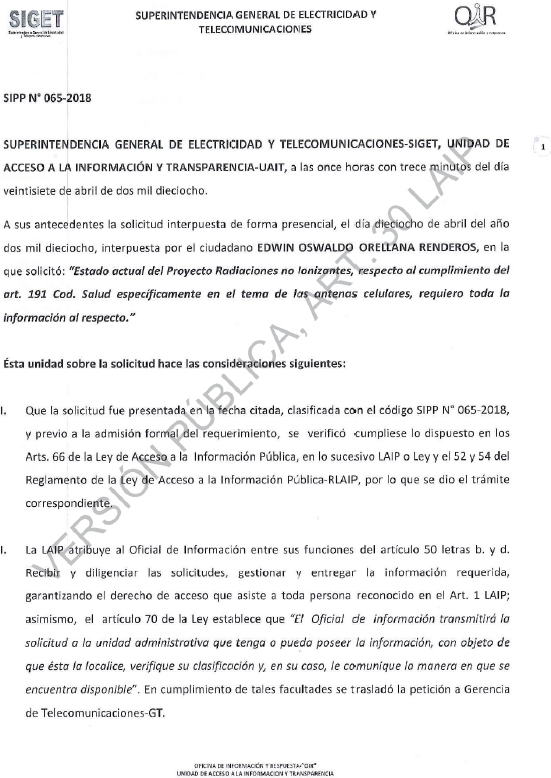 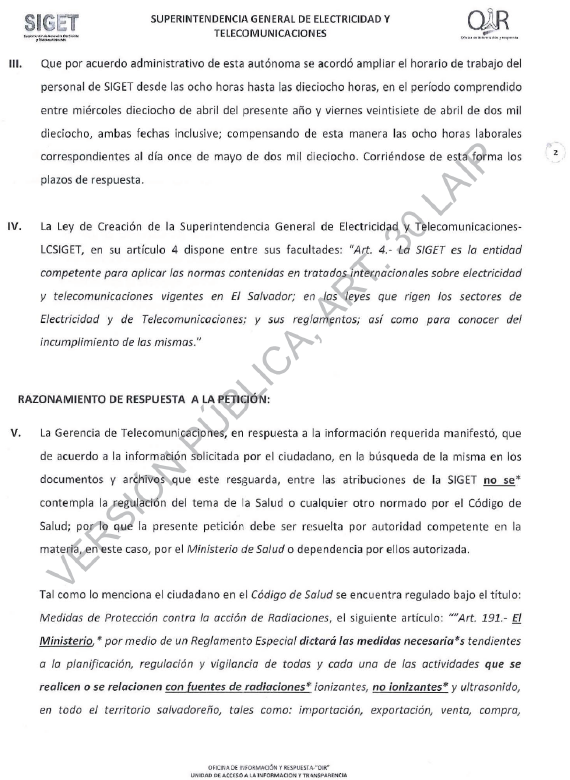 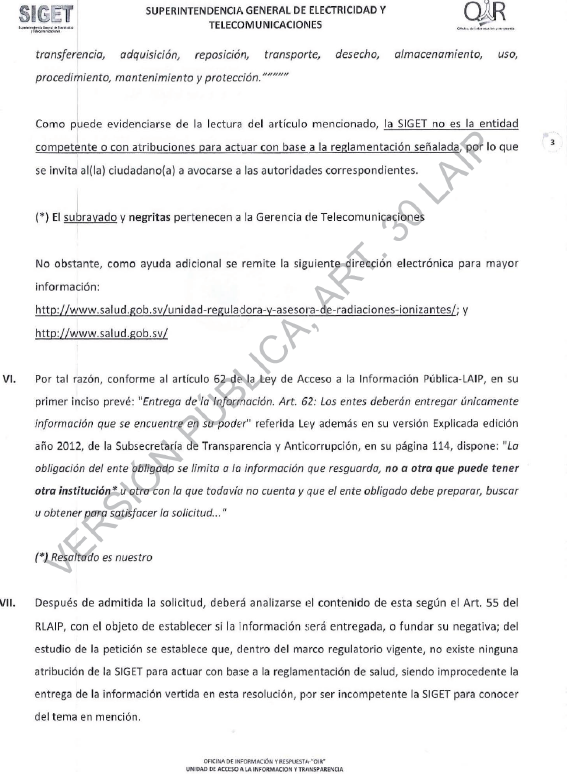 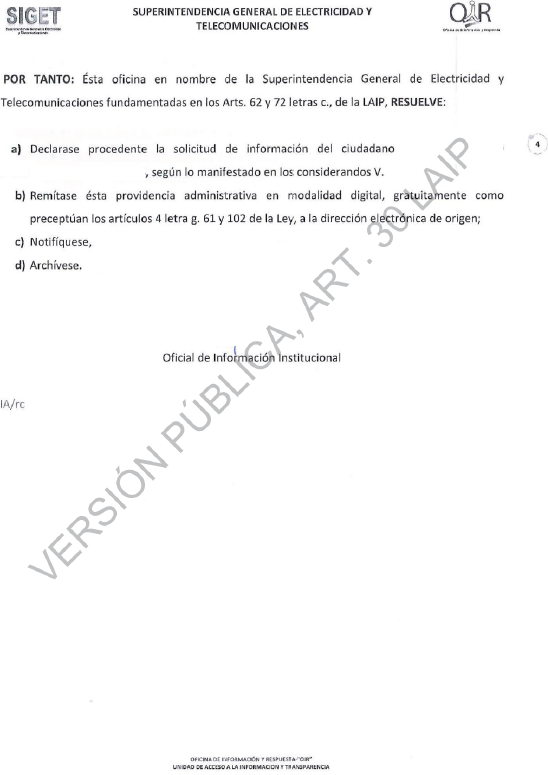 SIPP N° 066-2018SUPERINTENDENCIA GENERAL DE ELECTRICIDAD Y TELECOMUNICACIONES-SIGET, UNIDAD DE ACCESO A LA INFORMACIÓN Y TRANSPARENCIA-UAIT, a las diez horas con veinticuatro minutos del día tres de mayo de dos mil dieciocho.A sus antecedentes la solicitud interpuesta de forma presencial, el día diecinueve de abril del año en curso, interpuesta por la ciudadana XXXXXXXXXXXX. En la petición expuso: “Solicito técnico electricista residencial de 4 categoría cambio total de instalación final calle principal #8 Col. Los Andes, San Marcos.”.ÉSTA UNIDAD PARA DAR RESPUESTA A DICHA SOLICITUD HACE LAS CONSIDERACIONES SIGUIENTES:Que la solicitud fue presentada en la fecha indicada y previo a la admisión formal del requerimiento, se verificó que la solicitud cumpliese con lo dispuesto en los Arts. 66 de la Ley de Acceso a la Información Pública-LAIP, en lo sucesivo LAIP o Ley y 54 del Reglamento de la Ley de Acceso a la Información Pública-RLAIP, dándosele así el trámite correspondiente a la solicitud de información.La LAIP atribuye al Oficial de Información entre sus funciones del artículo 50 letras "b." y "d." Recibir y diligenciar las solicitudes, gestionar y entregar la información requerida, garantizando el derecho de acceso que asiste a toda persona reconocido en el Art. 1 LAIP; asimismo, el artículo 70 de la Ley establece que "El Oficial de información transmitirá la solicitud a la unidad administrativa que tenga o pueda poseer la información, con objeto de que ésta la localice, verifique su clasificación y, en su caso, le comunique la manera en que se encuentra disponible". En cumplimiento de tales atribuciones se trasladó la petición a: Registro de Electricidad y Telecomunicaciones-RET.La Ley de Creación de la SIGET-LCSIGET en su Art. 4 establece "La SIGET es la entidad competente para aplicar las normas contenidas en tratados internacionales sobre electricidad y telecomunicaciones vigentes en El Salvador; en las Leyes que rigen los sectores de Electricidad y de Telecomunicaciones; y sus reglamentos; así como para conocer del incumplimiento de las mismas.”. El Art. 33 de la Ley de Acceso a la Información Pública aclara: “Los entes obligados no podrán difundir, distribuir o comercializar los datos personales contenidos en los sistemas de información administrados en el ejercicio de sus funciones, salvo que haya mediado el consentimiento expreso y libre, por escrito o por un medio equivalente, de los individuos a que haga referencia la información.”El Art. 40 del Reglamento de la Ley de Acceso a la Información Pública manifiesta “Para que las Unidades de Acceso a la Información puedan permitir el acceso de Información Confidencial, requieren obtener el consentimiento expreso de los particulares titulares de la información por escrito. Dicho consentimiento no podrá obtenerse bajo ningún vicio de la voluntad, ya sea error, fuerza o dolo. El consentimiento deberá ser en un escrito separado a cualquier otro documento y deberá expresarse para cada caso en concreto. Asimismo, se deberá mencionar información como lo siguiente: a) La Información Confidencial específica que se autoriza a revelar; b) La aceptación expresa a revelar la Información confidencial; y, c) Nombre completo, número de identificación y firma o huella del titular de la información. No será admisible un consentimiento genérico para todas las solicitudes que se presenten, por lo cual, se deberá requerir el consentimiento cada vez que sea solicitada la información”. El Art. 42 inciso primero de la misma ley expresa “Cuando una dependencia o entidad reciba una solicitud de acceso a un expediente o documentos que contengan Información Confidencial y la Unidad de Acceso a la Información Pública lo considere pertinente, podrá requerir al particular titular de la información su autorización para entregarla, quien tendrá cinco días hábiles para responder a partir de la notificación correspondiente. El silencio del particular, titular de la Información Confidencial, será considerado como una negativa…”RAZONAMIENTO DE RESPUESTA A LA PETICIÓNQue el Registro de Electricidad y Telecomunicaciones, referente a la solicitud de la peticionaria, remitió el Listado de Electricistas del área de San Salvador, en la cual constan nombres, direcciones y números telefónicos. Siendo información referente a datos personales, el Art. 6 letra a LAIP, que dice: “Art. 6.- Para los efectos de esta ley se entenderá por: a. Datos personales: la información privada concerniente a una persona, identificada o identificable, relativa a su nacionalidad, domicilio, patrimonio, dirección electrónica, número telefónico u otra análoga.”  La UAIT con base a al mandato del Art. 33 LAIP, prohibición de difusión de datos personales, dispuso realizar la consulta de autorización a cada uno de los electricistas que se encuentran dentro de la lista remitida por el Registro, sobre la base de los Arts. 40 y 42 del RLAIP; por lo cual se les informó sobre la solicitud de sus datos personales y así manifestaran por escrito su consentimiento, enviándose la respectiva solicitud de información confidencial para que fuera autorizada por ellos; de lo cual, tuvieron cinco días hábiles para responder a partir de la notificación correspondiente. El silencio del particular, titular de la Información Confidencial, se considera como una negativa, según el Art. 42 RLAIP.Que habiendo transcurrido los cinco días hábiles después de realizada la respectiva notificación y a la fecha de esta resolución, dentro de la base de datos de la UAIT, únicamente se cuenta con la autorización de un Electricista de Tercera Categoría. Entendiéndose de esta manera que el técnico electricista nos da su consentimiento expreso y libre para entregar dicha información de acuerdo al Art. 33 de la LAIP y Arts. 40 y 42 del RLAIP.La Superintendencia General de Electricidad y Telecomunicaciones-SIGET únicamente certifica que ese técnico está inscrito como electricista, dentro del Registro de Electricidad y Telecomunicaciones adscrito a SIGET y no es responsable de los trabajos que ellos realizan.Después de admitidas las solicitudes deberá al analizarse el contenido de estas según el Art. 55 del Reglamento de la Ley de Acceso a la Información Pública, con el objeto de establecer si la información será entregada o fundar su negativa; del estudio de la petición se establece que la información solicitada es de carácter confidencial, según el Art. 24 literal c) de la LAIP; debiendo dictar la resolución de mérito como preceptúa el Art. 56 del mismo cuerpo regulatorio, POR TANTO: Ésta oficina en nombre de la Superintendencia General de Electricidad y Telecomunicaciones fundamentada en los Arts. 62, 65 y 72 letra c. de la LAIP, basada en los fines de facilitar a toda persona el derecho de acceso a la información pública mediante procedimientos sencillos y expeditos; principios de máxima publicidad y disponibilidad, RESUELVE: Declárese procedente la solicitud de acceso a la información de la ciudadana XXXXXXXXXXXX, según lo fundamentado en el considerando IV, téngase por cumplido el mismo.Remítase ésta resolución administrativa en modalidad digital, así como la información solicitada, gratuitamente según los artículos 4 letra g. 61 y 102 de la Ley, al correo electrónico que para tal efecto se consignó en la petición. Notifíquese, Archívese. XXXXXXXXXXXXOficial de Información Institucional.IA/ceSIPV-GA N° 067-2018SUPERINTENDENCIA GENERAL DE ELECTRICIDAD Y TELECOMUNICACIONES-SIGET, UNIDAD DE ACCESO A LA INFORMACIÓN Y TRANSPARENCIA-UAIT, a las nueve horas con veinticinco minutos del día tres de mayo del año dos mil dieciocho. El presente expediente administrativo para promover el derecho de acceso a información fue iniciado mediante solicitud que remitió a través del Portal de Transparencia Gobierno Abierto, por el ciudadano XXXXXXXXXXXX, en fecha diecinueve de abril de dos mil dieciocho. En la petición literalmente expresó: “Nombre de las empresas o personas a las cuales se les ha concedido los números telefónicos: 5225, 52251 y 95952. Estos números son utilizados para ofrecer servicios de costo por suscripción”.Ésta unidad a efecto de dar respuesta al requerimiento hace las consideraciones siguientes:Que la solicitud fue remitida en la fecha citada y previo a su admisión formal que cumpliese con lo que disponen los Arts. 66 inciso cuarto de la Ley de Acceso a la Información Pública en lo sucesivo LAIP o Ley, relacionado con el Art. 54 del Reglamento de  la  Ley  de  Acceso  a  la  Información  Pública-RLAIPPese a no cumplir con el requisito establecido en el artículo 54 letra d)  del RLAIP, se dio el trámite correspondiente con base al principio de MÁXIMA PUBLICIDAD señalado en el artículo 4 letra a. LAIP que cita: "Principios Art. 4.- En la interpretación y aplicación de esta ley deberán regir los principios siguientes: ...a. Máxima publicidad: la información en poder de los entes obligados es pública y su difusión irrestricta, salvo las excepciones expresamente establecidas por la ley".La LAIP atribuye al Oficial de Información, en el artículo 50 letras b. y d. funciones como: Recibir y diligenciar las solicitudes, gestionar y entregar la información requerida, garantizando el  derecho de  acceso que asiste a toda persona reconocido en el Art. 1 LAIP;  asimismo,  el  artículo  70  de  la  Ley  establece  que:  “El  Oficial  de información transmitirá  la  solicitud  a   la  unidad  administrativa  que  tenga  o   pueda  poseer  la  información, con el objeto de que ésta la localice, verifique su clasificación y, en su caso, le comunique la manera en que se encuentra disponible”. En cumplimiento de tales funciones se envió la petición a Gerencia de Telecomunicaciones-GT.Que por acuerdo administrativo de esta autónoma se acordó ampliar el horario de trabajo del personal de SIGET desde las ocho horas hasta las dieciocho horas, en el período comprendido entre miércoles dieciocho de abril del presente año y viernes veintisiete de abril de dos mil dieciocho, ambas fechas inclusive; compensando de esta manera las ocho horas laborales correspondientes al día once de mayo de dos mil dieciocho. Corriéndose de esta forma los plazos de respuesta.El Art. 4 de la Ley de Creación de la Superintendencia General de Electricidad y Telecomunicaciones- LCSIGET, "Art 4.- La SIGET es lo entidad competente para aplicar los normas contenidas en tratados Internacionales sobre electricidad y telecomunicaciones vigentes en El Salvador; en las leyes que rigen los sectores de Electricidad y de Telecomunicaciones; y sus reglamentos; así como para conocer del incumplimiento de las mismas. RAZONAMIENTO DE RESPUESTA A LA PETICIÓNQue la dependencia correspondiente, en respuesta a la información requerida manifestó que de acuerdo a la información solicitada por el peticionario y a la información con la que cuenta en sus archivos, “Ninguna de las series numéricas indicadas en la solicitud, cumple con lo establecido en el Plan de Numeración Nacional vigente (24 de octubre de 2011), en el cual, en su numeral 4 se define que la estructura de la numeración para los servicios prestados a través de las redes de acceso de los operadores de telefonía es de ocho cifras incluyendo el Código Nacional de Destino (NDC); los números de cobro revertido automático y de sobre cuota utilizan siete y once cifras.”Después de admitida la solicitud, deberá analizarse el contenido de esta según el Art. 55 del RLAIP, con el objeto de establecer si la información será entregada, o fundar su negativa; del estudio de la  petición se  establece que la misma es de carácter público,  por  lo  que  es   necesario  dictar  la  resolución  de  mérito  como preceptúa el Art. 56 del mismo cuerpo regulatorio, procediendo a la entrega de lo solicitado.POR TANTO: Ésta oficina en nombre de la Superintendencia General de Electricidad y Telecomunicaciones fundamentada en los Arts. 62 y 65 de la LAIP, basada en los fines de facilitar a toda persona el derecho de acceso a la información pública mediante procedimientos sencillos y expeditos; principios de máxima publicidad y disponibilidad, RESUELVE:Declárese procedente la solicitud de acceso a la información del ciudadano XXXXXXXXXXXX, según lo dispuesto en el considerado VI; Remítase ésta providencia administrativa en modalidad digital, gratuitamente como preceptúan los Art. 4 letra g. 61 y 102 de la LAIP, al correo electrónico que el solicitante consignó;Notifíquese,Publíquese en el Portal de Transparencia Gobierno Abierto con base a lo establecido en el Art. 6 del RLAIP.
XXXXXXXXXXXXOficial de Información InstitucionalIA/rcSIPV-GA N° 068-2018SUPERINTENDENCIA GENERAL DE ELECTRICIDAD Y TELECOMUNICACIONES-SIGET, UNIDAD DE ACCESO A LA INFORMACIÓN Y TRANSPARENCIA-UAIT, a las catorce horas con treinta y nueve minutos del día ocho de mayo del año dos mil dieciocho. El presente expediente administrativo para promover el derecho de acceso a información fue iniciado mediante solicitud que remitió a través del Portal de Transparencia Gobierno Abierto, por el ciudadano XXXXXXXXXXXX, en fecha diecinueve de abril de dos mil dieciocho. En la petición literalmente expresó: “1) Proceso y/o nivel de instalación y acceso al tendido eléctrico del departamento de Ahuachapán en el período del 2010 al 2018; 2) Planes de instalación de tendido eléctrico a futuro para los pobladores del departamento de Ahuachapán que aún no poseen el servicio; y 3) Acceso al servicio de electricidad para los pobladores del departamento de Ahuachapán (cifras por municipio de ser posibles).”Ésta unidad a efecto de dar respuesta al requerimiento hace las consideraciones siguientes:Que la solicitud fue remitida en la fecha citada y previo a su admisión formal que cumpliese con lo que disponen los Arts. 66 inciso cuarto de la Ley de Acceso a la Información Pública en lo sucesivo LAIP o Ley, relacionado con el Art. 54 del Reglamento de  la  Ley  de  Acceso  a  la  Información  Pública-RLAIPMediante auto de las quince horas con diez minutos del día veintitrés de abril de dos mil ocho, se previno al ciudadano en relación a la falta de firma autógrafa en su solicitud de información, de acuerdo a lo establecido en el Art. 54 literal d) del Reglamento de la Ley de Acceso a la Información Pública. Por medio de correo electrónico del dos de mayo del presente año, el ciudadano subsanó la prevención realizada, al remitir la solicitud de información firmada.La LAIP atribuye al Oficial de Información, en el artículo 50 letras b. y d. funciones como: Recibir y diligenciar las solicitudes, gestionar y entregar la información requerida, garantizando el  derecho de  acceso que asiste a toda persona reconocido en el Art. 1 LAIP;  asimismo,  el  artículo  70  de  la  Ley  establece  que:  “El  Oficial  de información transmitirá  la  solicitud  a   la  unidad  administrativa  que  tenga  o   pueda  poseer  la  información, con el objeto de que ésta la localice, verifique su clasificación y, en su caso, le comunique la manera en que se encuentra disponible”. En cumplimiento de tales funciones se envió la petición a Gerencia de Electricidad-GE.El Art. 4 de la Ley de Creación de la Superintendencia General de Electricidad y Telecomunicaciones- LCSIGET, "Art 4.- La SIGET es lo entidad competente para aplicar los normas contenidas en tratados Internacionales sobre electricidad y telecomunicaciones vigentes en El Salvador; en las leyes que rigen los sectores de Electricidad y de Telecomunicaciones; y sus reglamentos; así como para conocer del incumplimiento de las mismas. RAZONAMIENTO DE RESPUESTA A LA PETICIÓNQue la dependencia correspondiente, en respuesta a la información requerida manifestó que de acuerdo a la información solicitada por el peticionario y a la información con la que cuenta en sus archivos, sobre el proceso y/o nivel de instalación y acceso al tendido eléctrico en el período 2010-2018 se ha elaborado la tabla 1, con información proporcionada por la empresa distribuidora AES CLESA sobre la cantidad de suministros registrados en los períodos indicados, en dicha tabla se presenta la información requerida y disponible en la SIGET.En cuanto a los planes de instalación de tendido eléctrico a futuro para los pobladores del departamento de Ahuachapán que aún no poseen el servicio, se aclara que SIGET no cuenta con dicha información, pues tal actividad no está dentro de las competencias que se le han otorgado por medio de la Ley de Creación de la SIGET y la Ley General de Electricidad.En relación con el acceso al servicio de electricidad para los pobladores del departamento de Ahuachapán se ha elaborado la tabla 2, en la que se presenta la información requerida, disponible en la SIGET.Las cifras presentadas en ambas tablas, se refieren a la cantidad de suministros de energía eléctrica, es decir, viviendas, negocios, iglesias, etc., no a la cantidad de personas que habitan o desarrollan sus actividades en cada sitio. Adicionalmente, se aclara que la SIGET cuenta con la información sobre los suministros de energía existentes, pero no sobre la población o cantidad de habitantes que no cuentan con el servicio de energía eléctrica puesto que tal actividad no está dentro de las competencias que se le han otorgado por medio de la Ley de Creación de la SIGET y la Ley General de Electricidad.TABLA 1TABLA 2Después de admitida la solicitud, deberá analizarse el contenido de esta según el Art. 55 del RLAIP, con el objeto de establecer si la información será entregada, o fundar su negativa; del estudio de la  petición se  establece que la misma es de carácter público,  por  lo  que  es   necesario  dictar  la  resolución  de  mérito  como preceptúa el Art. 56 del mismo cuerpo regulatorio, procediendo a la entrega de lo solicitado.POR TANTO: Ésta oficina en nombre de la Superintendencia General de Electricidad y Telecomunicaciones fundamentada en los Arts. 62 y 65 de la LAIP, basada en los fines de facilitar a toda persona el derecho de acceso a la información pública mediante procedimientos sencillos y expeditos; principios de máxima publicidad y disponibilidad, RESUELVE:Declárese procedente la solicitud de acceso a la información del ciudadano XXXXXXXXXXXX según lo dispuesto en el considerado V; Remítase ésta providencia administrativa en modalidad digital, gratuitamente como preceptúan los Art. 4 letra g. 61 y 102 de la LAIP, al correo electrónico que el solicitante consignó;Notifíquese,Publíquese en el Portal de Transparencia Gobierno Abierto con base a lo establecido en el Art. 6 del RLAIP.
XXXXXXXXXXXXOficial de Información InstitucionalIA/rcMunicipioCantidad promedio de usuarios por añoCantidad promedio de usuarios por añoMunicipio20162017 (*)CALUCO1,9621,971CUISNAHUAT2,3572,527IZALCO14,70814,862NAHUIZALCO7,9037,962SAN JULIÁN4,3234,397SANTA CATARINA MASAHUAT1,9181,955STA. ISABEL ISHUATÁN1,0471,067NoEspecificación TécnicaNombre/Valor1Nombre del dispositivo (Marca, modelo, fabricante)----2Frecuencia que utiliza (en Hertz - Hz)----3Anchura de banda necesaria (en Hertz - Hz)----4Potencia Efectiva Radiada Máxima (en Watts)----5Servicio (según la UIT)----6Aplicación o para ser utilizado como:----7Certificados internacionales (FCC, ETSI, etc.)----CONCESIONESCÓDIGO DE INSCRIPCIÓNCanal 69 Santa Ana, Siglas YSYU (Resolución T-0487-2007)6730-T21-3787/2007Canal 67 Nacional, Siglas YSAE (Resolución E0052)609-T21-272/1,999Canal 25 Zona Oriental, Siglas YSYT (Resolución T-0274-2007)6641-T21-3714/2007Canal 23 Zona Occidental, Siglas YSRS (Resolución T-899-2004)5321-T21-2935/2004Radio FM extendida 72.5, Siglas YSJA 4668-T2-206-2003Radio AM 1500, Siglas YSMM (Resolución T-0785-2013)10219-T21-6458/2013Resolución T-0219-20097535-T21-4411/2009Resolución T-371-20055635-T21-3115/2005LICENCIATARIOSResolución/ ContratoARCE VISION , S.A. DE C.V.842-T21-504 /1999CABLE MAGICO, S.A. DE C.V.T-231/2002  XXXXXXXXXXXXT-0980-2012T-0626-2012XXXXXXXXXXXX270-T21-62 /1999PUERTO VISION, S.A. DE C.V. (CABLESAL, S.A. DE C.V.)6728-T2-357/2007T-559-2001XXXXXXXXXXXX271-T21-212 /1999XXXXXXXXXXXX6880-T2-365/2007XXXXXXXXXXXX271-T21-212 /1999DepartamentoAñoNivel de acceso al servicio eléctricoAHUACHAPAN200850,981AHUACHAPAN200953,620AHUACHAPAN201055,402AHUACHAPAN201158,418AHUACHAPAN201261,108AHUACHAPAN201364,459AHUACHAPAN201467,349AHUACHAPAN201570,277AHUACHAPAN201673,098AHUACHAPAN201776,128AHUACHAPAN201878,476DepartamentoMunicipioNivel de acceso al servicio eléctricoAHUACHAPAN
(Año 2018)AHUACHAPAN29,685AHUACHAPAN
(Año 2018)APANECA2,290AHUACHAPAN
(Año 2018)ATIQUIZAYA8,898AHUACHAPAN
(Año 2018)CONCEPCION DE ATACO2,504AHUACHAPAN
(Año 2018)EL REFUGIO2,430AHUACHAPAN
(Año 2018)GUAYMANGO3,692AHUACHAPAN
(Año 2018)JUJUTLA5,873AHUACHAPAN
(Año 2018)SAN FRANCISCO MENENDEZ11,624AHUACHAPAN
(Año 2018)SAN LORENZO2,521AHUACHAPAN
(Año 2018)SAN PEDRO PUXTLA1,569AHUACHAPAN
(Año 2018)TACUBA4,802AHUACHAPAN
(Año 2018)TURIN2,588TOTALTOTAL78,476